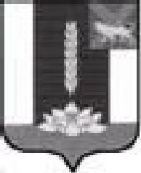 ДУМА ЧЕРНИГОВСКОГО РАЙОНА__________________________________________________________________РЕШЕНИЕПринято Думой Черниговского района30 января 2019 годаРуководствуясь Бюджетным кодексом Российской Федерации, статьями 21, 62 Устава Черниговского муниципального района1. Внести в Решение Думы Черниговского района от 12.12.2018 года      №133-НПА «О бюджете Черниговского района на 2019 год и плановый период 2020 и 2021 годов» следующие изменения и дополнения:1.1. Пункт 1 изложить в следующей редакции:«1.Утвердить основные характеристики бюджета Черниговского района на 2019 год:а) общий объем доходов районного бюджета в сумме 926 076,622 тыс. рублей, в том числе объем межбюджетных трансфертов, получаемых из других бюджетов бюджетной системы Российской Федерации - в сумме    580 135,622 тыс. рублей;б) общий объем расходов районного бюджета в сумме 940 728,419 тыс. рублей;в) размер дефицита районного бюджета в сумме 14 651,80 тыс. рублей.».1.2. Пункт 2 изложить в следующей редакции:«2.Утвердить основные характеристики бюджета Черниговского района на 2020 год и 2021 год:а) прогнозируемый общий объем доходов районного бюджета на 2020 год в сумме 878 518,227 тыс. рублей, в том числе объем межбюджетных трансфертов, получаемых из других бюджетов бюджетной системы Российской Федерации - в сумме 534 328,227 тыс. рублей и на 2021 год - в сумме 877 966,370 тыс. рублей, в том числе объем межбюджетных трансфертов, получаемых из других бюджетов бюджетной системы Российской Федерации - в сумме 533 803,370 тыс. рублей;б) общий объем расходов районного бюджета на 2020 год в сумме     890 877,820 тыс. рублей, в том числе условно утвержденные расходы в сумме 8 959,576 тыс. рублей и на 2021 год в сумме 890 346,783 тыс. рублей, в том числе условно утвержденные расходы в сумме 17 918,843 тыс. рублей;в) размер дефицита районного бюджета на 2020 год - в сумме 12 359,593 тыс. рублей, на 2021 год – в сумме 12 380,413 тыс. рублей.».1.3. Пункт 12 изложить в следующей редакции:«12. Утвердить объем бюджетных ассигнований дорожного фонда Черниговского района на 2019 год в размере 21 371,131 тыс. рублей, на плановый период 2020 и 2021 годов – в размере 10 168,000 тыс. рублей и 10 171,000 тыс. рублей, соответственно.».1.4. Приложение 1 к Решению изложить в редакции приложения 1 к настоящему Решению.1.5. Приложение 2 к Решению изложить в редакции приложения 2 к настоящему Решению.1.6. Приложение 7 к Решению изложить в редакции приложения 3 к настоящему Решению.1.7. Приложение 8 к Решению изложить в редакции приложения 4 к настоящему Решению.1.8. Приложение 9 к Решению изложить в редакции приложения 5 к настоящему Решению.1.9. Приложение 10 к Решению изложить в редакции приложения 6 к настоящему Решению.1.10. Приложение 11 к Решению изложить в редакции приложения 7 к настоящему Решению.1.11. Приложение 12 к Решению изложить в редакции приложения 8 к настоящему Решению.1.12. Приложение 13 к Решению изложить в редакции приложения 9 к настоящему Решению.1.15. Таблицу 2 приложения 14 к Решению изложить в редакции приложения 10 к настоящему Решению.1.16. Таблицу 2 приложения 15 к Решению изложить в редакции приложения 11 к настоящему Решению.2. Настоящее Решение вступает в силу с момента опубликования в «Вестнике нормативных актов Черниговского района» приложении к газете «Новое время».Глава Черниговского района                                                              В.Н. Сёмкин31 января 2019 года№ 143-НПА Приложение 1 к решению Думы Черниговского районаот 31.01.2019 № 143-НПАПриложение 2 к решению Думы Черниговского районаот 31.01.2019 № 143-НПАПриложение 3 к решению Думы Черниговского районаот 31.01.2019 № 143-НПАПриложение 4 к решению Думы Черниговского районаот 31.01.2019 № 143-НПАПриложение 5 к решению Думы Черниговского районаот 31.01.2019 № 143-НПАПриложение 6 к решению Думы Черниговского районаот 31.01.2019 № 143-НПАПриложение 7 к решению Думы Черниговского районаот 31.01.2019 № 143-НПАПриложение 8 к решению Думы Черниговского районаот 31.01.2019 № 143-НПАПриложение 9 к решению Думы Черниговского районаот 31.01.2019 № 143-НПАТаблица 2Субвенции бюджетам поселений Черниговского района на осуществление федеральных полномочий по первичному воинскому учету на территориях, где отсутствуют военные комиссариаты, на плановый период 2020 и 2021 годов(тыс. рублей)О внесении изменений в бюджет Черниговского района на 2019 год и плановый период 2020 и 2021 годов Приложение 1к решению Думы Черниговского районаот 12.12.2018 г. № 133-НПАПриложение 1к решению Думы Черниговского районаот 12.12.2018 г. № 133-НПАПриложение 1к решению Думы Черниговского районаот 12.12.2018 г. № 133-НПАИсточники внутреннего финансирования дефицита бюджета Черниговского района на 2019 годИсточники внутреннего финансирования дефицита бюджета Черниговского района на 2019 годИсточники внутреннего финансирования дефицита бюджета Черниговского района на 2019 год(тыс. рублей)Код бюджетной классификации Российской ФедерацииНаименование источниковСумма на 2019 год12301 02 00 00 00 0000 000Кредиты кредитных организаций в валюте Российской Федерации9 344,75301 02 00 00 05 0000 710Получение кредитов от кредитных организаций бюджетами муниципальных районов Российской Федерации в валюте Российской Федерации10 044,75301 02 00 00 05 0000 810Погашение кредитов от кредитных организаций бюджетами муниципальных районов Российской Федерации в валюте Российской Федерации-700,00001 03 00 00 00 0000 000Бюджетные кредиты от других бюджетов бюджетной системы Российской Федерации0,00001 03 01 00 05 0000 710Получение кредитов от других бюджетов бюджетной системы Российской Федерации бюджетами муниципальных районов в валюте Российской Федерации0,00001 03 01 00 05 0000 810Погашение бюджетами муниципальных районов Российской Федерации кредитов от других бюджетов бюджетной системы Российской Федерации в валюте Российской Федерации0,000 01 05 00 00 00 0000 000Изменение остатков средств на счетах по учету средств бюджета4 216,393 01 05 02 01 05 0000 510Увеличение прочих остатков денежных средств бюджетов муниципальных районов РФ-937 212,026 01 05 02 01 05 0000 610Уменьшение прочих остатков денежных средств бюджетов муниципальных районов РФ941 428,41901 06 00 00 00 0000 000Иные источники внутреннего финансирования дефицитов бюджетов1 090,65101 06 01 00 00 0000 000Акции и иные формы участия в капитале, находящиеся в государственной и муниципальной собственности 0,00001 06 01 00 02 0000 630Средства от продажи акций и иных форм участия в капитале, находящихся в собственности субъектов Российской Федерации0,00001 06 04 00 00 0000 000Исполнение государственных и муниципальных гарантий в валюте Российской Федерации0,00001 06 04 00 02 0000 810Исполнение государственных гарантий субъектов Российской Федерации в валюте РФ, в случае, если исполнение гарантом государственных и муниципальных гарантий ведет к возникновению права регрессного требования гаранта к принципалу, либо обусловлено уступкой гаранту прав требования бенефициара к принципалу0,000 01 06 05 00 00 0000 000Бюджетные кредиты, предоставленные внутри страны в валюте Российской Федерации1 090,65101 06 05 00 00 0000 600Возврат бюджетных кредитов, предоставленных внутри страны в валюте Российской Федерации1 090,65101 06 05 01 05 0000 640Возврат бюджетных кредитов, предоставленных юридическим лицам из бюджетов муниципальных районов Российской Федерации в валюте РФ1 090,65101 06 05 02 05 0000 640Возврат бюджетных кредитов, предоставленных другим бюджетам бюджетной системы Российской Федерации из бюджетов субъектов Российской Федерации в валюте Российской Федерации0,00001 06 05 00 00 0000 500Предоставление бюджетных кредитов внутри страны в валюте Российской Федерации0,00001 06 05 02 02 0000 540Предоставление бюджетных кредитов другим бюджетам бюджетной системы Российской Федерации из бюджетов субъектов Российской Федерации в валюте Российской Федерации0,000Итого источников 14 651,797Приложение 2к решению Думы Черниговского районаот 12.12.2018 г. № 133-НПАПриложение 2к решению Думы Черниговского районаот 12.12.2018 г. № 133-НПАПриложение 2к решению Думы Черниговского районаот 12.12.2018 г. № 133-НПАПриложение 2к решению Думы Черниговского районаот 12.12.2018 г. № 133-НПАПриложение 2к решению Думы Черниговского районаот 12.12.2018 г. № 133-НПАИсточники внутреннего финансирования дефицита бюджета Черниговского района на плановый период 2020 и 2021 годы(тыс. рублей)Источники внутреннего финансирования дефицита бюджета Черниговского района на плановый период 2020 и 2021 годы(тыс. рублей)Источники внутреннего финансирования дефицита бюджета Черниговского района на плановый период 2020 и 2021 годы(тыс. рублей)Источники внутреннего финансирования дефицита бюджета Черниговского района на плановый период 2020 и 2021 годы(тыс. рублей)Источники внутреннего финансирования дефицита бюджета Черниговского района на плановый период 2020 и 2021 годы(тыс. рублей)Код бюджетной классификации Российской ФедерацииНаименование источниковСумма на 2020 годСумма на 2021 годСумма на 2021 год12344 01 02 00 00 00 0000 000Кредиты кредитных организаций в валюте Российской Федерации12 359,5912 380,4112 380,4101 02 00 00 05 0000 710Получение кредитов от кредитных организаций бюджетами муниципальных районов Российской Федерации в валюте Российской Федерации13 059,5913 080,4113 080,4101 02 00 00 05 0000 810Погашение кредитов от кредитных организаций бюджетами муниципальных районов Российской Федерации в валюте Российской Федерации-700,00-700,00-700,0001 03 00 00 00 0000 000Бюджетные кредиты от других бюджетов бюджетной системы Российской Федерации0,000,000,0001 03 01 00 05 0000 710Получение кредитов от других бюджетов бюджетной системы Российской Федерации бюджетами муниципальных районов в валюте Российской Федерации0,000,000,0001 03 01 00 05 0000 810Погашение бюджетами муниципальных районов Российской Федерации кредитов от других бюджетов бюджетной системы Российской Федерации в валюте Российской Федерации0,000,000,00 01 05 00 00 00 0000 000Изменение остатков средств на счетах по учету средств бюджета0,000,000,00 01 05 02 01 05 0000 510Увеличение прочих остатков денежных средств бюджетов муниципальных районов Российской Федерации-891 577,82-891 046,78-891 046,78 01 05 02 01 05 0000 610Уменьшение прочих остатков денежных средств бюджетов муниципальных районов Российской Федерации891 577,82891 046,78891 046,7801 06 00 00 00 0000 000Иные источники внутреннего финансирования дефицитов бюджетов0,000,000,0001 06 01 00 00 0000 000Акции и иные формы участия в капитале, находящиеся в государственной и муниципальной собственности 0,000,000,0001 06 01 00 02 0000 630Средства от продажи акций и иных форм участия в капитале, находящихся в собственности субъектов Российской Федерации0,000,000,0001 06 04 00 00 0000 000Исполнение государственных и муниципальных гарантий в валюте Российской Федерации0,00,00,001 06 04 00 02 0000 810Исполнение государственных гарантий субъектов Российской Федерации в валюте РФ, в случае, если исполнение гарантом государственных и муниципальных гарантий ведет к возникновению права регрессного требования гаранта к принципалу, либо обусловлено уступкой гаранту прав требования бенефициара к принципалу0,00,00,0 01 06 05 00 00 0000 000Бюджетные кредиты, предоставленные внутри страны в валюте Российской Федерации0,000,000,0001 06 05 00 00 0000 600Возврат бюджетных кредитов, предоставленных внутри страны в валюте Российской Федерации0,000,000,0001 06 05 01 05 0000 640Возврат бюджетных кредитов, предоставленных юридическим лицам из бюджетов муниципальных районов Российской Федерации в валюте РФ0,000,000,0001 06 05 02 05 0000 640Возврат бюджетных кредитов, предоставленных другим бюджетам бюджетной системы Российской Федерации из бюджетов субъектов Российской Федерации в валюте Российской Федерации0,00,00,001 06 05 00 00 0000 500Предоставление бюджетных кредитов внутри страны в валюте Российской Федерации0,00,00,001 06 05 02 02 0000 540Предоставление бюджетных кредитов другим бюджетам бюджетной системы Российской Федерации из бюджетов субъектов Российской Федерации в валюте Российской Федерации0,00,00,0Итого источников 12 359,5912 380,4112 380,41Приложение 7к решению Думы Черниговского районаот 12.12.2018 г. № 133-НПАк решению Думы Черниговского районаот 12.12.2018 г. № 133-НПАк решению Думы Черниговского районаот 12.12.2018 г. № 133-НПАОбъемы доходов районного бюджета в 2019 году                                                                                                                     (тыс. рублей)Объемы доходов районного бюджета в 2019 году                                                                                                                     (тыс. рублей)Объемы доходов районного бюджета в 2019 году                                                                                                                     (тыс. рублей)Наименование Код бюджетной классификации Российской ФедерацииСуммаНАЛОГОВЫЕ, НЕНАЛОГОВЫЕ ДОХОДЫ  1 00 00000 00 0000 000345 941,000Налоги на прибыль, доходы1 01 00000 00 0000 000286 659,000Налог на доходы физических лиц1 01 02000 01 0000 110286 659,000Налог на доходы физических лиц с доходов, источником которых является налоговый агент, за исключением доходов, в отношении которых исчисление и уплата налога осуществляются в соответствии со статьями 227, 227.1 и 228 Налогового кодекса Российской Федерации1 01 02010 01 0000 110285 159,010Налог на доходы физических лиц с доходов, полученных от осуществления деятельности физическими лицами, зарегистрированными в качестве индивидуальных предпринимателей, нотариусов, занимающихся частной практикой, адвокатов, учредивших адвокатские кабинеты, и других лиц, занимающихся частной практикой в соответствии со статьей 227 Налогового кодекса Российской Федерации1 01 02020 01 0000 110350,000Налог на доходы физических лиц с доходов, полученных физическими лицами в соответствии со статьей 228 Налогового Кодекса Российской Федерации1 01 02030 01 0000 110650,000Налог на доходы физических лиц в виде фиксированных авансовых платежей с доходов, полученных физическими лицами, являющимися иностранными гражданами, осуществляющими трудовую деятельность по найму у физических лиц на основании патента в соответствии со статьей 227.1 Налогового кодекса Российской Федерации1 01 02040 01 0000 110499,990Налоги на товары (работы, услуги), реализуемые на территории Российской Федерации1 03 00000 00 0000 00010 166,000Акцизы по подакцизным товарам (продукции), производимым на территории Российской Федерации1 03 02000 01 0000 11010 166,000Доходы от уплаты акцизов на дизельное топливо, подлежащие распределению между бюджетами субъектов Российской Федерации и местными бюджетами с учетом установленных дифференцированных нормативов отчислений в местные бюджеты1 03 02230 01 0000 1103 698,000Доходы от уплаты акцизов на моторные масла для дизельных и (или) карбюраторных (инжекторных) двигателей, подлежащие распределению между бюджетами субъектов Российской Федерации и местными бюджетами с учетом установленных дифференцированных нормативов отчислений в местные бюджеты1 03 02240 01 0000 11030,000Доходы от уплаты акцизов на автомобильный бензин, подлежащие распределению между бюджетами субъектов Российской Федерации и местными бюджетами с учетом установленных дифференцированных нормативов отчислений в местные бюджеты1 03 02250 01 0000 1106 438,000Налоги на совокупный доход1 05 00000 00 0000 00021 607,000Единый налог на вмененный доход для отдельных видов деятельности1 05 02000 02 0000 11020 205,000Единый налог на вмененный доход для отдельных видов деятельности1 05 02010 02 0000 11020 205,000Единый сельскохозяйственный налог1 05 03000 01 0000 1101 229,000Единый сельскохозяйственный налог1 05 03010 01 0000 1101 229,000Налог, взимаемый в связи с применением патентной системы налогообложения1 05 04000 02 0000 110173,000Налог, взимаемый в связи с применение патентной системы налогообложения, зачисляемый в бюджеты муниципальных районов1 05 04020 02 0000 110173,000Государственная пошлина, сборы1 08 00000 00 0000 0003 798,000Государственная пошлина по делам, рассматриваемым в судах общей юрисдикции, мировыми судьями (за исключением Верховного Суда Российской Федерации)1 08 03010 01 0000 1103 798,000Доходы от использования имущества, находящегося в государственной и муниципальной собственности1 11 00000 00 0000 00018 416,000Доходы, получаемые в виде арендной либо иной платы за передаваемое в возмездное пользование государственного и муниципального имущества (за исключением имущества бюджетных и автономных учреждений, а также имущества государственных и муниципальных унитарных предприятий, в том числе казенных)1 11 05000 00 0000 12017 430,000Доходы, получаемые в виде арендной платы за земельные участки, государственная собственность на которые не разграничена и которые расположены в границах сельских поселений и межселенных территорий муниципальных районов, а также средства от продажи права на заключение договоров аренды указанных земельных участков1 11 05013 05 0000 1207 028,000Доходы, получаемые в виде арендной платы за земельные участки, государственная собственность на которые не разграничена и которые расположены в границах городских поселений, а также средства от продажи права на заключение договоров аренды указанных земельных участков1 11 05013 13 0000 1208 300,000Доходы от сдачи в аренду имущества, составляющего казну муниципальных районов (за исключением земельных участков)1 11 05075 05 0000 1202 102,000Прочие поступления от использования имущества, находящегося в собственности муниципальных районов (за исключением имущества муниципальных бюджетных и автономных учреждений, а также имущества муниципальных унитарных предприятий, в том числе казенных)1 11 09045 05 0000 120986,000Платежи при пользовании природными  ресурсами1 12 00000 00 0000 000645,000Плата за негативное воздействие на окружающую среду1 12 01000 01 0000 120645,000Плата за выбросы загрязняющих веществ в атмосферный воздух стационарными объектами1 12 01010 01 0000 12075,000Плата за выбросы загрязняющих веществ в атмосферный воздух передвижными объектами1 12 01020 01 0000 120Плата за сброс загрязняющих веществ в водные объекты1 12 01030 01 0000 120210,000Плата за размещение отходов производства 1 12 01041 01 0000 120360,000Плата за размещение твердых коммунальных отходов1 12 01042 01 0000 120Доходы от продажи материальных и нематериальных активов1 14 00000 00 0000 0002 250,000Доходы от реализации иного имущества, находящегося в собственности муниципальных районов (за исключением имущества муниципальных бюджетных и автономных учреждений, а также имущества муниципальных унитарных предприятий, в том числе казенных) в части реализации основных средств по указанному имуществу1 14 02053 05 0000 4101 300,000Доходы от продажи земельных участков, государственная собственность на которые не разграничена и которые расположены в границах сельских поселений и межселенных территорий муниципального образования1 14 06013 05 0000 430100,000Доходы от продажи земельных участков, государственная собственность на которые не разграничена и которые расположены в границах городских поселений1 14 06013 13 0000 430850,000Штрафы, санкции, возмещение ущерба1 16 00000 00 0000 0002 400,000Денежные взыскания (штрафы) за нарушение законодательства о налогах и сборах, предусмотренные статьями 116, 118, 119.1, пунктами 1 и 2 статьи 120, статьями 125,126,128,129, 129.1, 132, 133, 134, 135, 135.1 Налогового кодекса Российской Федерации 1 16 03010 01 0000 14030,000Денежные взыскания (штрафы) за нарушение законодательства о применении контрольно-кассовой техники при осуществлении наличных денежных расчетов и (или) расчетов с использованием платежных карт1 16 06000 01 0000 14050,000Денежные взыскания (штрафы) за административные нарушения в области налогов и сборов. Предусмотренных АПК РФ об административных правонарушениях1 16 03030 01 0000 140100,000Денежные взыскания (штрафы) за административные правонарушения в области государственного регулирования производства и оборота этилового спирта, алкогольной, спиртосодержащей продукции1 16 08010 01 0000 14020,000Денежные взыскания (штрафы) за административные правонарушения в области государственного регулирования производства и оборота табачной продукции1 16 08020 01  0000 14050,000Денежные взыскания (штрафы) и иные суммы, взыскиваемые с лиц, виновных в совершении преступлений и в возмещение ущерба имуществу, зачисляемые в бюджеты муниципальных районов1 16 21050 05 0000 14050,000Денежные взыскания (штрафы) за нарушение земельного законодательства1 16 25060 01 0000 140Прочие денежные взыскания (штрафы) за правонарушения в области дорожного движения1 16 30030 01 0000 140Денежные взыскания (штрафы) за нарушение законодательства Российской Федерации об административных правонарушениях, предусмотренные статьей 20.25 Кодекса Российской Федерации об административных правонарушениях1 16 43000 01 0000 1401 050,000Прочие поступления от денежных взысканий (штрафов) и иных сумм в возмещение ущерба, зачисляемые в бюджеты муниципальных районов.1 16 90050 05 0000 1401 050,000БЕЗВОЗМЕЗДНЫЕ ПОСТУПЛЕНИЯ ВСЕГО2 00 00000 00 0000 000580 135,622Безвозмездные поступления от других бюджетов бюджетной системы Российской Федерации2 02 00000 00 0000 000580 135,622Дотации от других бюджетов бюджетной системы Российской Федерации2 02 10000 00 0000 1502 275,415Дотации бюджетам муниципальных районов на выравнивание бюджетной обеспеченности2 02 15001 05 0000 1502 275,415Дотации бюджетам муниципальных районов на поддержку мер по обеспечению сбалансированности бюджетов2 02 15002 05 0000 1500,000Субсидии бюджетам субъектов Российской Федерации и муниципальных образований (межбюджетные субсидии)2 02 20000 00 0000 15021 804,739Субсидии бюджетам муниципальных районов на государственную поддержку малого и среднего предпринимательства, включая крестьянские (фермерские) хозяйства2 02 02009 05 0000 150Субсидии бюджетам муниципальных районов на реализацию федеральных целевых программ2 02 02051 05 0000 150Субсидии бюджетам муниципальных районов на модернизацию региональных систем общего образования2 02 02145 05 0000 150Субсидии бюджетам муниципальных районов на создание в общеобразовательных организациях, расположенных в сельской местности, условий для занятий физической культурой и спортом2 02 25097 05 0000 150557,243Субсидии бюджетам муниципальных районов на социальные выплаты молодым семьям для приобретения (строительства) жилья экономкласса2 02 25497 05 0000 1501 540,400Прочие субсидии2 02 29999 05 0000 15019 707,096в том числе:субсидии бюджетам муниципальных образований Приморского края на содержание многофункциональных центров предоставления государственных и муниципальных услугсубсидии бюджетам муниципальных образований Приморского края на развитие спортивной инфраструктуры, находящейся в муниципальной собственности9 000,000субсидии бюджетам муниципальных образований Приморского края на обеспечение граждан твердым топливом (дровами)3 561,000субсидии на комплектование книжных фондов и обеспечение информационно-техническим оборудованием библиотек146,096субсидии бюджетам муниципальных образований Приморского края на капитальный ремонт и ремонт автомобильных дорог общего пользования населенных пунктов7 000,000субсидии бюджетам муниципальных образований Приморского края на проектирование и (или) строительство, реконструкцию, модернизацию и капитальный ремонт объектов водопроводно-канализационного хозяйства- субсидии из краевого бюджета бюджетам муниципальных образований Приморского края на капитальный ремонт зданий муниципальных образовательных учреждений, оказывающих услуги дошкольного образования2 02 02999 05 0178 150- субсидии бюджетам муниципальных образований Приморского края на обеспечение стандартизации и сертификации объектов спорта муниципальной собственности2 02 02999 05 0184 150Субвенции бюджетам субъектов Российской Федерации и муниципальных образований2 02 30000 00 0000 150556 055,469 Субвенции бюджетам муниципальных районов на государственную регистрацию актов  гражданского состояния2 02 35930 05 0000 1503 522,160Субвенции бюджетам муниципальных районов на составление (изменение) списков кандидатов в присяжные заседатели федеральных судов общей юрисдикции в Российской Федерации2 02 35120 05 0000 15031,528Субвенции бюджетам муниципальных районов на осуществление первичного воинского учета на территориях, где отсутствуют военные комиссариаты2 02 35118 05 0000 1501 388,310Субвенции бюджетам муниципальных районов на предоставление жилых помещений детям-сиротам и детям, оставшимся без попечения родителей, лицам из их числа по договорам найма специализированных жилых помещений2 02 35082 05 0000 15022 895,936Субвенции бюджетам муниципальных районов на выполнение передаваемых полномочий субъектов Российской Федерации2 02 30024 05 0000 150520 456,535в том числе:субвенции бюджетам муниципальных районов Приморского края на осуществление отдельных государственных полномочий по расчету и предоставлению дотаций на выравнивание бюджетной обеспеченности бюджетам поселений, входящих в их состав19 873,346субвенции на осуществление государственных полномочий по созданию и обеспечению деятельности комиссий по делам несовершеннолетних и защите их прав1 137,906субвенции на выполнение органами местного самоуправления отдельных государственных полномочий по государственному управлению охраной труда747,157субвенции на осуществление отдельных государственных полномочий по созданию административных комиссий 737,873субвенции на осуществление государственных полномочий по регистрации и учету граждан, имеющих право на получение жилищных субсидий в связи с переселением из районов Крайнего Севера и приравненных к ним местностей0,237 субвенции, предоставляемые бюджетам муниципальных образований на реализацию государственных полномочий Приморского края по организации проведения мероприятий по предупреждению и ликвидации болезней животных, их лечению, защите населения от болезней, общих для человека и животных557,573 субвенции на получение общедоступного и бесплатного дошкольного, начального общего, основного общего, среднего общего и дополнительного образования детей в муниципальных общеобразовательных организациях Приморского края300 849,000субвенции на обеспечение бесплатным питанием, обучающихся в младших классах (1-4 включительно) в муниципальных образовательных учреждениях Приморского края0,000субвенции на осуществление отдельных государственных полномочий по обеспечению бесплатным питанием детей, обучающихся в муниципальных общеобразовательных организациях21 508,162субвенции на организацию и обеспечение оздоровления и отдыха детей Приморского края (за исключением организации отдыха детей в каникулярное время)7 242,058субвенции на обеспечение государственных гарантий реализации прав на получение общедоступного и бесплатного дошкольного образования в муниципальных дошкольных образовательных организациях164 650,000субвенции на реализацию государственного полномочия по установлению регулируемых тарифов на регулярные перевозки пассажиров и багажа автомобильным и наземным электрическим общественным транспортом по муниципальным маршрутам в границах муниципального образования3,223субвенции на осуществление отдельных государственных полномочий по обеспечению мер социальной поддержки педагогическим работникам муниципальных образовательных организаций3 150,000Субвенции бюджетам муниципальных районов на компенсацию части платы, взимаемой с родителей (законных представителей) за присмотр и уход за детьми, посещающими образовательные организации, реализующие образовательные программы дошкольного образования2 02 30029 05 0000 1507 761,000Иные межбюджетные трансферты2 02 40000 00 0000 1500,000ИТОГО ДОХОДОВ926 076,622Приложение 8Приложение 8Приложение 8Приложение 8Приложение 8Приложение 8Приложение 8Приложение 8Приложение 8Приложение 8к решению Думы Черниговского районак решению Думы Черниговского районак решению Думы Черниговского районак решению Думы Черниговского районак решению Думы Черниговского районак решению Думы Черниговского районак решению Думы Черниговского районак решению Думы Черниговского районак решению Думы Черниговского районак решению Думы Черниговского районаот 12.12.2018 г. № 133-НПАот 12.12.2018 г. № 133-НПАот 12.12.2018 г. № 133-НПАот 12.12.2018 г. № 133-НПАот 12.12.2018 г. № 133-НПАот 12.12.2018 г. № 133-НПАот 12.12.2018 г. № 133-НПАот 12.12.2018 г. № 133-НПАот 12.12.2018 г. № 133-НПАот 12.12.2018 г. № 133-НПАРаспределение бюджетных ассигнований по разделам, подразделам, целевым статьям (муниципальным программам Черниговского района и непрограммным направлениям деятельности), группам (и подгруппам), видов расходов классификации расходов бюджетов на 2019 годРаспределение бюджетных ассигнований по разделам, подразделам, целевым статьям (муниципальным программам Черниговского района и непрограммным направлениям деятельности), группам (и подгруппам), видов расходов классификации расходов бюджетов на 2019 годРаспределение бюджетных ассигнований по разделам, подразделам, целевым статьям (муниципальным программам Черниговского района и непрограммным направлениям деятельности), группам (и подгруппам), видов расходов классификации расходов бюджетов на 2019 годРаспределение бюджетных ассигнований по разделам, подразделам, целевым статьям (муниципальным программам Черниговского района и непрограммным направлениям деятельности), группам (и подгруппам), видов расходов классификации расходов бюджетов на 2019 годРаспределение бюджетных ассигнований по разделам, подразделам, целевым статьям (муниципальным программам Черниговского района и непрограммным направлениям деятельности), группам (и подгруппам), видов расходов классификации расходов бюджетов на 2019 годРаспределение бюджетных ассигнований по разделам, подразделам, целевым статьям (муниципальным программам Черниговского района и непрограммным направлениям деятельности), группам (и подгруппам), видов расходов классификации расходов бюджетов на 2019 годРаспределение бюджетных ассигнований по разделам, подразделам, целевым статьям (муниципальным программам Черниговского района и непрограммным направлениям деятельности), группам (и подгруппам), видов расходов классификации расходов бюджетов на 2019 годРаспределение бюджетных ассигнований по разделам, подразделам, целевым статьям (муниципальным программам Черниговского района и непрограммным направлениям деятельности), группам (и подгруппам), видов расходов классификации расходов бюджетов на 2019 годРаспределение бюджетных ассигнований по разделам, подразделам, целевым статьям (муниципальным программам Черниговского района и непрограммным направлениям деятельности), группам (и подгруппам), видов расходов классификации расходов бюджетов на 2019 годРаспределение бюджетных ассигнований по разделам, подразделам, целевым статьям (муниципальным программам Черниговского района и непрограммным направлениям деятельности), группам (и подгруппам), видов расходов классификации расходов бюджетов на 2019 год(тыс. рублей)(тыс. рублей)(тыс. рублей)(тыс. рублей)(тыс. рублей)(тыс. рублей)(тыс. рублей)(тыс. рублей)(тыс. рублей)(тыс. рублей)НаименованиеНаименованиеРазделПодразделПодразделЦелевая статьяЦелевая статьяЦелевая статьяВид расходаСумма на 2019 годСумма на 2019 годОБЩЕГОСУДАРСТВЕННЫЕ ВОПРОСЫОБЩЕГОСУДАРСТВЕННЫЕ ВОПРОСЫ01000000000000000000000000000000000000085 770,7085 770,70Функционирование высшего должностного лица субъекта Российской Федерации и муниципального образованияФункционирование высшего должностного лица субъекта Российской Федерации и муниципального образования0102020000000000000000000000000000000002 236,142 236,14Непрограммные направления деятельности органов местного самоуправленияНепрограммные направления деятельности органов местного самоуправления0102029900000000990000000099000000000002 236,142 236,14Мероприятия непрограммных направлений деятельности органов местного самоуправленияМероприятия непрограммных направлений деятельности органов местного самоуправления0102029999900000999990000099999000000002 236,142 236,14Глава Черниговского муниципального районаГлава Черниговского муниципального района0102029999910010999991001099999100100002 236,142 236,14Расходы на выплаты персоналу в целях обеспечения выполнения функций государственными (муниципальными) органами, казенными учреждениями, органами управления государственными внебюджетными фондамиРасходы на выплаты персоналу в целях обеспечения выполнения функций государственными (муниципальными) органами, казенными учреждениями, органами управления государственными внебюджетными фондами0102029999910010999991001099999100101002 236,142 236,14Расходы на выплаты персоналу государственных (муниципальных) органовРасходы на выплаты персоналу государственных (муниципальных) органов0102029999910010999991001099999100101202 236,142 236,14Функционирование законодательных (представительных) органов государственной власти и представительных органов муниципальных образованийФункционирование законодательных (представительных) органов государственной власти и представительных органов муниципальных образований0103030000000000000000000000000000000003 551,393 551,39Непрограммные направления деятельности органов местного самоуправленияНепрограммные направления деятельности органов местного самоуправления0103039900000000990000000099000000000003 551,393 551,39Мероприятия непрограммных направлений деятельности органов местного самоуправленияМероприятия непрограммных направлений деятельности органов местного самоуправления0103039999900000999990000099999000000003 551,393 551,39Руководство и управление в сфере установленных функций органов местного самоуправления Черниговского муниципального районаРуководство и управление в сфере установленных функций органов местного самоуправления Черниговского муниципального района0103039999910030999991003099999100300001 487,941 487,94Расходы на выплаты персоналу в целях обеспечения выполнения функций государственными (муниципальными) органами, казенными учреждениями, органами управления государственными внебюджетными фондамиРасходы на выплаты персоналу в целях обеспечения выполнения функций государственными (муниципальными) органами, казенными учреждениями, органами управления государственными внебюджетными фондами0103039999910030999991003099999100301001 477,841 477,84Расходы на выплаты персоналу государственных (муниципальных) органовРасходы на выплаты персоналу государственных (муниципальных) органов0103039999910030999991003099999100301201 477,841 477,84Закупка товаров, работ и услуг для государственных (муниципальных) нуждЗакупка товаров, работ и услуг для государственных (муниципальных) нужд01030399999100309999910030999991003020010,0010,00Иные закупки товаров, работ и услуг для обеспечения государственных (муниципальных) нуждИные закупки товаров, работ и услуг для обеспечения государственных (муниципальных) нужд01030399999100309999910030999991003024010,0010,00Иные бюджетные ассигнованияИные бюджетные ассигнования0103039999910030999991003099999100308000,100,10Уплата налогов, сборов и иных платежейУплата налогов, сборов и иных платежей0103039999910030999991003099999100308500,100,10Председатель Думы Черниговского районаПредседатель Думы Черниговского района0103039999910040999991004099999100400001 895,451 895,45Расходы на выплаты персоналу в целях обеспечения выполнения функций государственными (муниципальными) органами, казенными учреждениями, органами управления государственными внебюджетными фондамиРасходы на выплаты персоналу в целях обеспечения выполнения функций государственными (муниципальными) органами, казенными учреждениями, органами управления государственными внебюджетными фондами0103039999910040999991004099999100401001 895,451 895,45Расходы на выплаты персоналу государственных (муниципальных) органовРасходы на выплаты персоналу государственных (муниципальных) органов0103039999910040999991004099999100401201 895,451 895,45Депутаты Думы Черниговского районаДепутаты Думы Черниговского района010303999991005099999100509999910050000168,00168,00Расходы на выплаты персоналу в целях обеспечения выполнения функций государственными (муниципальными) органами, казенными учреждениями, органами управления государственными внебюджетными фондамиРасходы на выплаты персоналу в целях обеспечения выполнения функций государственными (муниципальными) органами, казенными учреждениями, органами управления государственными внебюджетными фондами010303999991005099999100509999910050100168,00168,00Расходы на выплаты персоналу государственных (муниципальных) органовРасходы на выплаты персоналу государственных (муниципальных) органов010303999991005099999100509999910050120168,00168,00Функционирование Правительства Российской Федерации, высших исполнительных органов государственной власти субъектов Российской Федерации, местных администрацийФункционирование Правительства Российской Федерации, высших исполнительных органов государственной власти субъектов Российской Федерации, местных администраций01040400000000000000000000000000000000035 508,8835 508,88Непрограммные направления деятельности органов местного самоуправленияНепрограммные направления деятельности органов местного самоуправления01040499000000009900000000990000000000035 508,8835 508,88Мероприятия непрограммных направлений деятельности органов местного самоуправленияМероприятия непрограммных направлений деятельности органов местного самоуправления01040499999000009999900000999990000000035 508,8835 508,88Руководство и управление в сфере установленных функций органов местного самоуправления Черниговского муниципального районаРуководство и управление в сфере установленных функций органов местного самоуправления Черниговского муниципального района01040499999100309999910030999991003000033 623,8233 623,82Расходы на выплаты персоналу в целях обеспечения выполнения функций государственными (муниципальными) органами, казенными учреждениями, органами управления государственными внебюджетными фондамиРасходы на выплаты персоналу в целях обеспечения выполнения функций государственными (муниципальными) органами, казенными учреждениями, органами управления государственными внебюджетными фондами01040499999100309999910030999991003010031 128,3631 128,36Расходы на выплаты персоналу государственных (муниципальных) органовРасходы на выплаты персоналу государственных (муниципальных) органов01040499999100309999910030999991003012031 128,3631 128,36Закупка товаров, работ и услуг для государственных (муниципальных) нуждЗакупка товаров, работ и услуг для государственных (муниципальных) нужд0104049999910030999991003099999100302001 443,201 443,20Иные закупки товаров, работ и услуг для обеспечения государственных (муниципальных) нуждИные закупки товаров, работ и услуг для обеспечения государственных (муниципальных) нужд0104049999910030999991003099999100302401 443,201 443,20Иные бюджетные ассигнованияИные бюджетные ассигнования0104049999910030999991003099999100308001 052,261 052,26Уплата налогов, сборов и иных платежейУплата налогов, сборов и иных платежей0104049999910030999991003099999100308501 052,261 052,26Субвенции на создание и обеспечение деятельности комиссий по делам несовершеннолетних и защите их правСубвенции на создание и обеспечение деятельности комиссий по делам несовершеннолетних и защите их прав0104049999993010999999301099999930100001 137,911 137,91Расходы на выплаты персоналу в целях обеспечения выполнения функций государственными (муниципальными) органами, казенными учреждениями, органами управления государственными внебюджетными фондамиРасходы на выплаты персоналу в целях обеспечения выполнения функций государственными (муниципальными) органами, казенными учреждениями, органами управления государственными внебюджетными фондами0104049999993010999999301099999930101001 048,651 048,65Расходы на выплаты персоналу государственных (муниципальных) органовРасходы на выплаты персоналу государственных (муниципальных) органов0104049999993010999999301099999930101201 048,651 048,65Закупка товаров, работ и услуг для государственных (муниципальных) нуждЗакупка товаров, работ и услуг для государственных (муниципальных) нужд01040499999930109999993010999999301020089,2689,26Иные закупки товаров, работ и услуг для обеспечения государственных (муниципальных) нуждИные закупки товаров, работ и услуг для обеспечения государственных (муниципальных) нужд01040499999930109999993010999999301024089,2689,26Субвенции на выполнение органами местного самоуправления отдельных государственных полномочий по государственному управлению охраной трудаСубвенции на выполнение органами местного самоуправления отдельных государственных полномочий по государственному управлению охраной труда010404999999310099999931009999993100000747,16747,16Расходы на выплаты персоналу в целях обеспечения выполнения функций государственными (муниципальными) органами, казенными учреждениями, органами управления государственными внебюджетными фондамиРасходы на выплаты персоналу в целях обеспечения выполнения функций государственными (муниципальными) органами, казенными учреждениями, органами управления государственными внебюджетными фондами010404999999310099999931009999993100100573,70573,70Расходы на выплаты персоналу государственных (муниципальных) органовРасходы на выплаты персоналу государственных (муниципальных) органов010404999999310099999931009999993100120573,70573,70Закупка товаров, работ и услуг для государственных (муниципальных) нуждЗакупка товаров, работ и услуг для государственных (муниципальных) нужд010404999999310099999931009999993100200173,46173,46Иные закупки товаров, работ и услуг для обеспечения государственных (муниципальных) нуждИные закупки товаров, работ и услуг для обеспечения государственных (муниципальных) нужд010404999999310099999931009999993100240173,46173,46Судебная системаСудебная система01050500000000000000000000000000000000031,5331,53Непрограммные направления деятельности органов местного самоуправленияНепрограммные направления деятельности органов местного самоуправления01050599000000009900000000990000000000031,5331,53Мероприятия непрограммных направлений деятельности органов местного самоуправленияМероприятия непрограммных направлений деятельности органов местного самоуправления01050599999000009999900000999990000000031,5331,53Составление (изменение и дополнение) списков кандидатов в присяжные заседатели федеральных судов общей юрисдикцииСоставление (изменение и дополнение) списков кандидатов в присяжные заседатели федеральных судов общей юрисдикции01050599999512009999951200999995120000031,5331,53Закупка товаров, работ и услуг для государственных (муниципальных) нуждЗакупка товаров, работ и услуг для государственных (муниципальных) нужд01050599999512009999951200999995120020031,5331,53Иные закупки товаров, работ и услуг для обеспечения государственных (муниципальных) нуждИные закупки товаров, работ и услуг для обеспечения государственных (муниципальных) нужд01050599999512009999951200999995120024031,5331,53Обеспечение деятельности финансовых, налоговых и таможенных органов и органов финансового (финансово-бюджетного) надзораОбеспечение деятельности финансовых, налоговых и таможенных органов и органов финансового (финансово-бюджетного) надзора01060600000000000000000000000000000000012 638,7812 638,78Муниципальная программа "Долгосрочное финансовое планирование и организация бюджетного процесса, совершенствование межбюджетных отношений в Черниговском муниципальном районе" на 2017-2021 годыМуниципальная программа "Долгосрочное финансовое планирование и организация бюджетного процесса, совершенствование межбюджетных отношений в Черниговском муниципальном районе" на 2017-2021 годы01060614000000001400000000140000000000011 189,3011 189,30Основное мероприятие "Управление бюджетным процессом в Черниговском районе"Основное мероприятие "Управление бюджетным процессом в Черниговском районе"01060614001000001400100000140010000000011 189,3011 189,30Руководство и управление в сфере установленных функций органов местного самоуправления Черниговского муниципального районаРуководство и управление в сфере установленных функций органов местного самоуправления Черниговского муниципального района01060614001100301400110030140011003000011 189,3011 189,30Расходы на выплаты персоналу в целях обеспечения выполнения функций государственными (муниципальными) органами, казенными учреждениями, органами управления государственными внебюджетными фондамиРасходы на выплаты персоналу в целях обеспечения выполнения функций государственными (муниципальными) органами, казенными учреждениями, органами управления государственными внебюджетными фондами01060614001100301400110030140011003010010 523,8010 523,80Расходы на выплаты персоналу государственных (муниципальных) органовРасходы на выплаты персоналу государственных (муниципальных) органов01060614001100301400110030140011003012010 523,8010 523,80Закупка товаров, работ и услуг для государственных (муниципальных) нуждЗакупка товаров, работ и услуг для государственных (муниципальных) нужд010606140011003014001100301400110030200661,50661,50Иные закупки товаров, работ и услуг для обеспечения государственных (муниципальных) нуждИные закупки товаров, работ и услуг для обеспечения государственных (муниципальных) нужд010606140011003014001100301400110030240661,50661,50Иные бюджетные ассигнованияИные бюджетные ассигнования0106061400110030140011003014001100308004,004,00Уплата налогов, сборов и иных платежейУплата налогов, сборов и иных платежей0106061400110030140011003014001100308504,004,00Непрограммные направления деятельности органов местного самоуправленияНепрограммные направления деятельности органов местного самоуправления0106069900000000990000000099000000000001 449,471 449,47Мероприятия непрограммных направлений деятельности органов местного самоуправленияМероприятия непрограммных направлений деятельности органов местного самоуправления0106069999900000999990000099999000000001 449,471 449,47Руководство и управление в сфере установленных функций органов местного самоуправления Черниговского муниципального районаРуководство и управление в сфере установленных функций органов местного самоуправления Черниговского муниципального района010606999991003099999100309999910030000256,60256,60Расходы на выплаты персоналу в целях обеспечения выполнения функций государственными (муниципальными) органами, казенными учреждениями, органами управления государственными внебюджетными фондамиРасходы на выплаты персоналу в целях обеспечения выполнения функций государственными (муниципальными) органами, казенными учреждениями, органами управления государственными внебюджетными фондами0106069999910030999991003099999100301002,002,00Расходы на выплаты персоналу государственных (муниципальных) органовРасходы на выплаты персоналу государственных (муниципальных) органов0106069999910030999991003099999100301202,002,00Закупка товаров, работ и услуг для государственных (муниципальных) нуждЗакупка товаров, работ и услуг для государственных (муниципальных) нужд010606999991003099999100309999910030200252,60252,60Иные закупки товаров, работ и услуг для обеспечения государственных (муниципальных) нуждИные закупки товаров, работ и услуг для обеспечения государственных (муниципальных) нужд010606999991003099999100309999910030240252,60252,60Иные бюджетные ассигнованияИные бюджетные ассигнования0106069999910030999991003099999100308002,002,00Уплата налогов, сборов и иных платежейУплата налогов, сборов и иных платежей0106069999910030999991003099999100308502,002,00Руководитель контрольно-счетной комиссии Черниговского районаРуководитель контрольно-счетной комиссии Черниговского района0106069999910060999991006099999100600001 192,871 192,87Расходы на выплаты персоналу в целях обеспечения выполнения функций государственными (муниципальными) органами, казенными учреждениями, органами управления государственными внебюджетными фондамиРасходы на выплаты персоналу в целях обеспечения выполнения функций государственными (муниципальными) органами, казенными учреждениями, органами управления государственными внебюджетными фондами0106069999910060999991006099999100601001 192,871 192,87Расходы на выплаты персоналу государственных (муниципальных) органовРасходы на выплаты персоналу государственных (муниципальных) органов0106069999910060999991006099999100601201 192,871 192,87Обеспечение проведения выборов и референдумовОбеспечение проведения выборов и референдумов010707000000000000000000000000000000000329,64329,64Непрограммные направления деятельности органов местного самоуправленияНепрограммные направления деятельности органов местного самоуправления010707990000000099000000009900000000000329,64329,64Мероприятия непрограммных направлений деятельности органов местного самоуправленияМероприятия непрограммных направлений деятельности органов местного самоуправления010707999990000099999000009999900000000329,64329,64Расходы на подготовку и проведение выборов депутатов представительного органа Черниговского районаРасходы на подготовку и проведение выборов депутатов представительного органа Черниговского района010707999991105099999110509999911050000329,64329,64Иные бюджетные ассигнованияИные бюджетные ассигнования010707999991105099999110509999911050800329,64329,64Специальные расходыСпециальные расходы010707999991105099999110509999911050880329,64329,64Резервные фондыРезервные фонды011111000000000000000000000000000000000200,00200,00Непрограммные направления деятельности органов местного самоуправленияНепрограммные направления деятельности органов местного самоуправления011111990000000099000000009900000000000200,00200,00Мероприятия непрограммных направлений деятельности органов местного самоуправленияМероприятия непрограммных направлений деятельности органов местного самоуправления011111999990000099999000009999900000000200,00200,00Резервный фонд Администрации Черниговского муниципального районаРезервный фонд Администрации Черниговского муниципального района011111999992028099999202809999920280000200,00200,00Иные бюджетные ассигнованияИные бюджетные ассигнования011111999992028099999202809999920280800200,00200,00Резервные средстваРезервные средства011111999992028099999202809999920280870200,00200,00Другие общегосударственные вопросыДругие общегосударственные вопросы01131300000000000000000000000000000000031 274,3431 274,34Муниципальная программа "Развитие физической культуры и спорта в Черниговском муниципальном районе" на 2017-2021 годыМуниципальная программа "Развитие физической культуры и спорта в Черниговском муниципальном районе" на 2017-2021 годы0113130400000000040000000004000000000008 000,008 000,00Основное мероприятие "Создание условий для привлечения населения к занятиям спортом"Основное мероприятие "Создание условий для привлечения населения к занятиям спортом"0113130400100000040010000004001000000008 000,008 000,00Субсидии бюджетам муниципальных образований Приморского края на развитие спортивной инфраструктуры, находящейся в муниципальной собственностиСубсидии бюджетам муниципальных образований Приморского края на развитие спортивной инфраструктуры, находящейся в муниципальной собственности0113130400192190040019219004001921900008 000,008 000,00Капитальные вложения в объекты недвижимого имущества государственной (муниципальной) собственностиКапитальные вложения в объекты недвижимого имущества государственной (муниципальной) собственности0113130400192190040019219004001921904008 000,008 000,00Бюджетные инвестицииБюджетные инвестиции0113130400192190040019219004001921904108 000,008 000,00Муниципальная программа "Противодействие и профилактика терроризма на территории Черниговского муниципального района" на 2017-2021 годыМуниципальная программа "Противодействие и профилактика терроризма на территории Черниговского муниципального района" на 2017-2021 годы01131308000000000800000000080000000000050,0050,00Основное мероприятие "Формирование системы мер пресечения и профилактики различных видов терроризма"Основное мероприятие "Формирование системы мер пресечения и профилактики различных видов терроризма"01131308001000000800100000080010000000050,0050,00Мероприятия по профилактике экстремизма и терроризмаМероприятия по профилактике экстремизма и терроризма01131308001202200800120220080012022000050,0050,00Закупка товаров, работ и услуг для государственных (муниципальных) нуждЗакупка товаров, работ и услуг для государственных (муниципальных) нужд01131308001202200800120220080012022020050,0050,00Иные закупки товаров, работ и услуг для обеспечения государственных (муниципальных) нуждИные закупки товаров, работ и услуг для обеспечения государственных (муниципальных) нужд01131308001202200800120220080012022024050,0050,00Муниципальная программа "Патриотическое воспитание граждан Черниговского муниципального района" на 2017-2021 годыМуниципальная программа "Патриотическое воспитание граждан Черниговского муниципального района" на 2017-2021 годы01131317000000001700000000170000000000055,0055,00Основное мероприятие "Совершенствование и развитие системы патриотического воспитания граждан"Основное мероприятие "Совершенствование и развитие системы патриотического воспитания граждан"01131317001000001700100000170010000000055,0055,00Мероприятия по патриотическому воспитанию граждан Черниговского муниципального районаМероприятия по патриотическому воспитанию граждан Черниговского муниципального района01131317001201601700120160170012016000055,0055,00Социальное обеспечение и иные выплаты населениюСоциальное обеспечение и иные выплаты населению01131317001201601700120160170012016030055,0055,00Иные выплаты населениюИные выплаты населению01131317001201601700120160170012016036055,0055,00Муниципальная программа "О противодействии коррупции в Администрации Черниговского района" на 2019-2021 годыМуниципальная программа "О противодействии коррупции в Администрации Черниговского района" на 2019-2021 годы0113132400000000240000000024000000000005,005,00Основное мероприятие "Совершенствование системы противодействия коррупции в Черниговском районе"Основное мероприятие "Совершенствование системы противодействия коррупции в Черниговском районе"0113132400100000240010000024001000000005,005,00Мероприятия по противодействию коррупцииМероприятия по противодействию коррупции0113132400120600240012060024001206000005,005,00Закупка товаров, работ и услуг для государственных (муниципальных) нуждЗакупка товаров, работ и услуг для государственных (муниципальных) нужд0113132400120600240012060024001206002005,005,00Иные закупки товаров, работ и услуг для обеспечения государственных (муниципальных) нуждИные закупки товаров, работ и услуг для обеспечения государственных (муниципальных) нужд0113132400120600240012060024001206002405,005,00Непрограммные направления деятельности органов местного самоуправленияНепрограммные направления деятельности органов местного самоуправления01131399000000009900000000990000000000023 164,3423 164,34Мероприятия непрограммных направлений деятельности органов местного самоуправленияМероприятия непрограммных направлений деятельности органов местного самоуправления01131399999000009999900000999990000000023 164,3423 164,34Содержание и обслуживание казны Черниговского района (Реализация государственной политики в области приватизации и управления муниципальной собственностью)Содержание и обслуживание казны Черниговского района (Реализация государственной политики в области приватизации и управления муниципальной собственностью)0113139999920250999992025099999202500001 371,031 371,03Закупка товаров, работ и услуг для государственных (муниципальных) нуждЗакупка товаров, работ и услуг для государственных (муниципальных) нужд0113139999920250999992025099999202502001 371,031 371,03Иные закупки товаров, работ и услуг для обеспечения государственных (муниципальных) нуждИные закупки товаров, работ и услуг для обеспечения государственных (муниципальных) нужд0113139999920250999992025099999202502401 371,031 371,03Оценка недвижимости, признание прав и регулирование отношений по муниципальной собственности (Реализация государственной политики в области приватизации и управления муниципальной собственностью)Оценка недвижимости, признание прав и регулирование отношений по муниципальной собственности (Реализация государственной политики в области приватизации и управления муниципальной собственностью)011313999992026099999202609999920260000148,00148,00Закупка товаров, работ и услуг для государственных (муниципальных) нуждЗакупка товаров, работ и услуг для государственных (муниципальных) нужд011313999992026099999202609999920260200148,00148,00Иные закупки товаров, работ и услуг для обеспечения государственных (муниципальных) нуждИные закупки товаров, работ и услуг для обеспечения государственных (муниципальных) нужд011313999992026099999202609999920260240148,00148,00Расходы, связанные с ликвидацией муниципального бюджетного учреждения "Многофункциональный центр предоставления государственных и муниципальных услуг" Черниговского муниципального района.Расходы, связанные с ликвидацией муниципального бюджетного учреждения "Многофункциональный центр предоставления государственных и муниципальных услуг" Черниговского муниципального района.011313999992801099999280109999928010000200,00200,00Предоставление субсидий бюджетным, автономным учреждениям и иным некоммерческим организациямПредоставление субсидий бюджетным, автономным учреждениям и иным некоммерческим организациям011313999992801099999280109999928010600200,00200,00Субсидии бюджетным учреждениямСубсидии бюджетным учреждениям011313999992801099999280109999928010610200,00200,00Осуществление переданных органам государственной власти субъектов Российской Федерации в соответствии с пунктом 1 статьи 4 Федерального закона "Об актах гражданского состояния" полномочий Российской Федерации по государственной регистрации актов гражданского состоянияОсуществление переданных органам государственной власти субъектов Российской Федерации в соответствии с пунктом 1 статьи 4 Федерального закона "Об актах гражданского состояния" полномочий Российской Федерации по государственной регистрации актов гражданского состояния0113139999959300999995930099999593000003 522,163 522,16Расходы на выплаты персоналу в целях обеспечения выполнения функций государственными (муниципальными) органами, казенными учреждениями, органами управления государственными внебюджетными фондамиРасходы на выплаты персоналу в целях обеспечения выполнения функций государственными (муниципальными) органами, казенными учреждениями, органами управления государственными внебюджетными фондами0113139999959300999995930099999593001002 073,452 073,45Расходы на выплаты персоналу государственных (муниципальных) органовРасходы на выплаты персоналу государственных (муниципальных) органов0113139999959300999995930099999593001202 073,452 073,45Закупка товаров, работ и услуг для государственных (муниципальных) нуждЗакупка товаров, работ и услуг для государственных (муниципальных) нужд0113139999959300999995930099999593002001 448,711 448,71Иные закупки товаров, работ и услуг для обеспечения государственных (муниципальных) нуждИные закупки товаров, работ и услуг для обеспечения государственных (муниципальных) нужд0113139999959300999995930099999593002401 448,711 448,71Расходы на обеспечение деятельности (оказание услуг, выполнение работ) муниципальных учреждений Черниговского районаРасходы на обеспечение деятельности (оказание услуг, выполнение работ) муниципальных учреждений Черниговского района01131399999700109999970010999997001000016 885,2716 885,27Расходы на выплаты персоналу в целях обеспечения выполнения функций государственными (муниципальными) органами, казенными учреждениями, органами управления государственными внебюджетными фондамиРасходы на выплаты персоналу в целях обеспечения выполнения функций государственными (муниципальными) органами, казенными учреждениями, органами управления государственными внебюджетными фондами0113139999970010999997001099999700101009 582,449 582,44Расходы на выплаты персоналу казенных учрежденийРасходы на выплаты персоналу казенных учреждений0113139999970010999997001099999700101109 582,449 582,44Закупка товаров, работ и услуг для государственных (муниципальных) нуждЗакупка товаров, работ и услуг для государственных (муниципальных) нужд0113139999970010999997001099999700102007 072,037 072,03Иные закупки товаров, работ и услуг для обеспечения государственных (муниципальных) нуждИные закупки товаров, работ и услуг для обеспечения государственных (муниципальных) нужд0113139999970010999997001099999700102407 072,037 072,03Иные бюджетные ассигнованияИные бюджетные ассигнования011313999997001099999700109999970010800230,80230,80Уплата налогов, сборов и иных платежейУплата налогов, сборов и иных платежей011313999997001099999700109999970010850230,80230,80Расходы на приобретение муниципальными учреждениями Черниговского района недвижимого и особо ценного движимого имуществаРасходы на приобретение муниципальными учреждениями Черниговского района недвижимого и особо ценного движимого имущества011313999997003099999700309999970030000300,00300,00Закупка товаров, работ и услуг для государственных (муниципальных) нуждЗакупка товаров, работ и услуг для государственных (муниципальных) нужд011313999997003099999700309999970030200300,00300,00Иные закупки товаров, работ и услуг для обеспечения государственных (муниципальных) нуждИные закупки товаров, работ и услуг для обеспечения государственных (муниципальных) нужд011313999997003099999700309999970030240300,00300,00Субвенции на реализацию отдельных государственных полномочий по созданию административных комиссийСубвенции на реализацию отдельных государственных полномочий по созданию административных комиссий011313999999303099999930309999993030000737,87737,87Расходы на выплаты персоналу в целях обеспечения выполнения функций государственными (муниципальными) органами, казенными учреждениями, органами управления государственными внебюджетными фондамиРасходы на выплаты персоналу в целях обеспечения выполнения функций государственными (муниципальными) органами, казенными учреждениями, органами управления государственными внебюджетными фондами011313999999303099999930309999993030100654,24654,24Расходы на выплаты персоналу государственных (муниципальных) органовРасходы на выплаты персоналу государственных (муниципальных) органов011313999999303099999930309999993030120654,24654,24Закупка товаров, работ и услуг для государственных (муниципальных) нуждЗакупка товаров, работ и услуг для государственных (муниципальных) нужд01131399999930309999993030999999303020083,6483,64Иные закупки товаров, работ и услуг для обеспечения государственных (муниципальных) нуждИные закупки товаров, работ и услуг для обеспечения государственных (муниципальных) нужд01131399999930309999993030999999303024083,6483,64НАЦИОНАЛЬНАЯ ОБОРОНАНАЦИОНАЛЬНАЯ ОБОРОНА0200000000000000000000000000000000000001 388,311 388,31Мобилизационная и вневойсковая подготовкаМобилизационная и вневойсковая подготовка0203030000000000000000000000000000000001 388,311 388,31Непрограммные направления деятельности органов местного самоуправленияНепрограммные направления деятельности органов местного самоуправления0203039900000000990000000099000000000001 388,311 388,31Мероприятия непрограммных направлений деятельности органов местного самоуправленияМероприятия непрограммных направлений деятельности органов местного самоуправления0203039999900000999990000099999000000001 388,311 388,31Субвенции бюджетам муниципальных районов на осуществление первичного воинского учета на территориях, где отсутствуют военные комиссариатыСубвенции бюджетам муниципальных районов на осуществление первичного воинского учета на территориях, где отсутствуют военные комиссариаты0203039999951180999995118099999511800001 388,311 388,31Межбюджетные трансфертыМежбюджетные трансферты0203039999951180999995118099999511805001 388,311 388,31СубвенцииСубвенции0203039999951180999995118099999511805301 388,311 388,31НАЦИОНАЛЬНАЯ ЭКОНОМИКАНАЦИОНАЛЬНАЯ ЭКОНОМИКА04000000000000000000000000000000000000025 869,9325 869,93Сельское хозяйство и рыболовствоСельское хозяйство и рыболовство040505000000000000000000000000000000000557,57557,57Непрограммные направления деятельности органов местного самоуправленияНепрограммные направления деятельности органов местного самоуправления040505990000000099000000009900000000000557,57557,57Мероприятия непрограммных направлений деятельности органов местного самоуправленияМероприятия непрограммных направлений деятельности органов местного самоуправления040505999990000099999000009999900000000557,57557,57Субвенции на организацию проведения мероприятий по предупреждению и ликвидации болезней животных, их лечению, защите населения от болезней, общих для человека и животныхСубвенции на организацию проведения мероприятий по предупреждению и ликвидации болезней животных, их лечению, защите населения от болезней, общих для человека и животных040505999999304099999930409999993040000557,57557,57Закупка товаров, работ и услуг для государственных (муниципальных) нуждЗакупка товаров, работ и услуг для государственных (муниципальных) нужд040505999999304099999930409999993040200557,57557,57Иные закупки товаров, работ и услуг для обеспечения государственных (муниципальных) нуждИные закупки товаров, работ и услуг для обеспечения государственных (муниципальных) нужд040505999999304099999930409999993040240557,57557,57ТранспортТранспорт0408080000000000000000000000000000000003 203,223 203,22Муниципальная программа "Развитие дорожного хозяйства и транспорта в Черниговском районе" на 2018-2021 годыМуниципальная программа "Развитие дорожного хозяйства и транспорта в Черниговском районе" на 2018-2021 годы0408081100000000110000000011000000000003 203,223 203,22Подпрограмма "Развитие транспортного хозяйства Черниговского района"Подпрограмма "Развитие транспортного хозяйства Черниговского района"0408081120000000112000000011200000000003 203,223 203,22Основное мероприятие "Организация транспортного обслуживания населения автомобильным транспортом"Основное мероприятие "Организация транспортного обслуживания населения автомобильным транспортом"0408081120100000112010000011201000000003 203,223 203,22Субсидии организациям, оказывающим на территории Черниговского района услуги по транспортному обслуживанию населения в межпоселенческом сообщении в границах муниципального районаСубсидии организациям, оказывающим на территории Черниговского района услуги по транспортному обслуживанию населения в межпоселенческом сообщении в границах муниципального района0408081120160010112016001011201600100003 200,003 200,00Иные бюджетные ассигнованияИные бюджетные ассигнования0408081120160010112016001011201600108003 200,003 200,00Субсидии юридическим лицам (кроме некоммерческих организаций), индивидуальным предпринимателям, физическим лицам -производителям товаров, работ, услугСубсидии юридическим лицам (кроме некоммерческих организаций), индивидуальным предпринимателям, физическим лицам -производителям товаров, работ, услуг0408081120160010112016001011201600108103 200,003 200,00Субвенции на реализацию государственного полномочия по установлению регулируемых тарифов на регулярные перевозки пассажиров и багажа автомобильным и наземным электрическим общественным транспортом по муниципальным маршрутам в границах муниципального образованияСубвенции на реализацию государственного полномочия по установлению регулируемых тарифов на регулярные перевозки пассажиров и багажа автомобильным и наземным электрическим общественным транспортом по муниципальным маршрутам в границах муниципального образования0408081120193130112019313011201931300003,223,22Закупка товаров, работ и услуг для государственных (муниципальных) нуждЗакупка товаров, работ и услуг для государственных (муниципальных) нужд0408081120193130112019313011201931302003,223,22Иные закупки товаров, работ и услуг для обеспечения государственных (муниципальных) нуждИные закупки товаров, работ и услуг для обеспечения государственных (муниципальных) нужд0408081120193130112019313011201931302403,223,22Дорожное хозяйство (дорожные фонды)Дорожное хозяйство (дорожные фонды)04090900000000000000000000000000000000021 371,1321 371,13Муниципальная программа "Развитие дорожного хозяйства и транспорта в Черниговском районе" на 2018-2021 годыМуниципальная программа "Развитие дорожного хозяйства и транспорта в Черниговском районе" на 2018-2021 годы04090911000000001100000000110000000000021 371,1321 371,13Подпрограмма "Ремонт и содержание дорог местного значения Черниговского муниципального района Приморского края"Подпрограмма "Ремонт и содержание дорог местного значения Черниговского муниципального района Приморского края"04090911100000001110000000111000000000020 371,1320 371,13Основное мероприятие "Восстановление и поддержание до нормативных требований транспортно-эксплуатационного состояния автомобильных дорог общего пользования"Основное мероприятие "Восстановление и поддержание до нормативных требований транспортно-эксплуатационного состояния автомобильных дорог общего пользования"04090911101000001110100000111010000000020 371,1320 371,13Содержание действующей сети автомобильных дорог общего пользования местного значенияСодержание действующей сети автомобильных дорог общего пользования местного значения04090911101203201110120320111012032000011 500,0011 500,00Закупка товаров, работ и услуг для государственных (муниципальных) нуждЗакупка товаров, работ и услуг для государственных (муниципальных) нужд04090911101203201110120320111012032020011 500,0011 500,00Иные закупки товаров, работ и услуг для обеспечения государственных (муниципальных) нуждИные закупки товаров, работ и услуг для обеспечения государственных (муниципальных) нужд04090911101203201110120320111012032024011 500,0011 500,00Капитальный ремонт и ремонт автомобильных дорог общего пользования местного значенияКапитальный ремонт и ремонт автомобильных дорог общего пользования местного значения040909111012033011101203301110120330000121,13121,13Закупка товаров, работ и услуг для государственных (муниципальных) нуждЗакупка товаров, работ и услуг для государственных (муниципальных) нужд040909111012033011101203301110120330200121,13121,13Иные закупки товаров, работ и услуг для обеспечения государственных (муниципальных) нуждИные закупки товаров, работ и услуг для обеспечения государственных (муниципальных) нужд040909111012033011101203301110120330240121,13121,13Субсидии бюджетам муниципальных образований Приморского края на капитальный ремонт и ремонт автомобильных дорог общего пользования населенных пунктов за счет дорожного фонда Приморского краяСубсидии бюджетам муниципальных образований Приморского края на капитальный ремонт и ремонт автомобильных дорог общего пользования населенных пунктов за счет дорожного фонда Приморского края0409091110192390111019239011101923900007 000,007 000,00Закупка товаров, работ и услуг для государственных (муниципальных) нуждЗакупка товаров, работ и услуг для государственных (муниципальных) нужд0409091110192390111019239011101923902007 000,007 000,00Иные закупки товаров, работ и услуг для обеспечения государственных (муниципальных) нуждИные закупки товаров, работ и услуг для обеспечения государственных (муниципальных) нужд0409091110192390111019239011101923902407 000,007 000,00Расходы на капитальный ремонт и ремонт автомобильных дорог общего пользования местного значения, в целях софинансирования которых из бюджета Приморского края предоставляются субсидииРасходы на капитальный ремонт и ремонт автомобильных дорог общего пользования местного значения, в целях софинансирования которых из бюджета Приморского края предоставляются субсидии04090911101S239011101S239011101S23900001 750,001 750,00Закупка товаров, работ и услуг для государственных (муниципальных) нуждЗакупка товаров, работ и услуг для государственных (муниципальных) нужд04090911101S239011101S239011101S23902001 750,001 750,00Иные закупки товаров, работ и услуг для обеспечения государственных (муниципальных) нуждИные закупки товаров, работ и услуг для обеспечения государственных (муниципальных) нужд04090911101S239011101S239011101S23902401 750,001 750,00Подпрограмма "Повышение безопасности дорожного движения на территории Черниговского района"Подпрограмма "Повышение безопасности дорожного движения на территории Черниговского района"0409091130000000113000000011300000000001 000,001 000,00Основное мероприятие "Обеспечение безопасных условий движения"Основное мероприятие "Обеспечение безопасных условий движения"0409091130100000113010000011301000000001 000,001 000,00Обеспечение мероприятий по развитию дорожно-транспортной инфраструктурыОбеспечение мероприятий по развитию дорожно-транспортной инфраструктуры0409091130120340113012034011301203400001 000,001 000,00Закупка товаров, работ и услуг для государственных (муниципальных) нуждЗакупка товаров, работ и услуг для государственных (муниципальных) нужд0409091130120340113012034011301203402001 000,001 000,00Иные закупки товаров, работ и услуг для обеспечения государственных (муниципальных) нуждИные закупки товаров, работ и услуг для обеспечения государственных (муниципальных) нужд0409091130120340113012034011301203402401 000,001 000,00Связь и информатикаСвязь и информатика041010000000000000000000000000000000000450,00450,00Муниципальная программа "Формирование информационного общества в Черниговском районе" на 2018-2021 годыМуниципальная программа "Формирование информационного общества в Черниговском районе" на 2018-2021 годы041010070000000007000000000700000000000450,00450,00Основное мероприятие "Развитие телекоммуникационной инфраструктуры органов местного самоуправления"Основное мероприятие "Развитие телекоммуникационной инфраструктуры органов местного самоуправления"041010070010000007001000000700100000000450,00450,00Реализация мероприятий по использованию информационно-коммуникационных технологий в целях совершенствования системы муниципального управления, предоставления услуг, создания и развития информационно-аналитических, учетных и функциональных систем Черниговского районаРеализация мероприятий по использованию информационно-коммуникационных технологий в целях совершенствования системы муниципального управления, предоставления услуг, создания и развития информационно-аналитических, учетных и функциональных систем Черниговского района041010070012021007001202100700120210000450,00450,00Закупка товаров, работ и услуг для государственных (муниципальных) нуждЗакупка товаров, работ и услуг для государственных (муниципальных) нужд041010070012021007001202100700120210200450,00450,00Иные закупки товаров, работ и услуг для обеспечения государственных (муниципальных) нуждИные закупки товаров, работ и услуг для обеспечения государственных (муниципальных) нужд041010070012021007001202100700120210240450,00450,00Другие вопросы в области национальной экономикиДругие вопросы в области национальной экономики041212000000000000000000000000000000000288,00288,00Муниципальная программа "Развитие субъектов малого и среднего предпринимательства в Черниговском муниципальном районе" на 2017-2021 годыМуниципальная программа "Развитие субъектов малого и среднего предпринимательства в Черниговском муниципальном районе" на 2017-2021 годы04121215000000001500000000150000000000050,0050,00Основное мероприятие "Формирование положительного образа предпринимателя, популяризация роли предпринимательства"Основное мероприятие "Формирование положительного образа предпринимателя, популяризация роли предпринимательства"04121215001000001500100000150010000000050,0050,00Организация и проведение мероприятий по празднованию Дня российского предпринимательства; Дня торговли и общественного питания, Дня работников сельского хозяйства, а также конкурса Лучший предпринимательский проект в Черниговском районеОрганизация и проведение мероприятий по празднованию Дня российского предпринимательства; Дня торговли и общественного питания, Дня работников сельского хозяйства, а также конкурса Лучший предпринимательский проект в Черниговском районе04121215001201201500120120150012012000050,0050,00Закупка товаров, работ и услуг для государственных (муниципальных) нуждЗакупка товаров, работ и услуг для государственных (муниципальных) нужд04121215001201201500120120150012012020020,0020,00Иные закупки товаров, работ и услуг для обеспечения государственных (муниципальных) нуждИные закупки товаров, работ и услуг для обеспечения государственных (муниципальных) нужд04121215001201201500120120150012012024020,0020,00Предоставление субсидий бюджетным, автономным учреждениям и иным некоммерческим организациямПредоставление субсидий бюджетным, автономным учреждениям и иным некоммерческим организациям04121215001201201500120120150012012060030,0030,00Субсидии бюджетным учреждениямСубсидии бюджетным учреждениям04121215001201201500120120150012012061030,0030,00Непрограммные направления деятельности органов местного самоуправленияНепрограммные направления деятельности органов местного самоуправления041212990000000099000000009900000000000238,00238,00Мероприятия непрограммных направлений деятельности органов местного самоуправленияМероприятия непрограммных направлений деятельности органов местного самоуправления041212999990000099999000009999900000000238,00238,00Мероприятия по землеустройству и землепользованиюМероприятия по землеустройству и землепользованию041212999992002099999200209999920020000238,00238,00Закупка товаров, работ и услуг для государственных (муниципальных) нуждЗакупка товаров, работ и услуг для государственных (муниципальных) нужд041212999992002099999200209999920020200238,00238,00Иные закупки товаров, работ и услуг для обеспечения государственных (муниципальных) нуждИные закупки товаров, работ и услуг для обеспечения государственных (муниципальных) нужд041212999992002099999200209999920020240238,00238,00ЖИЛИЩНО-КОММУНАЛЬНОЕ ХОЗЯЙСТВОЖИЛИЩНО-КОММУНАЛЬНОЕ ХОЗЯЙСТВО05000000000000000000000000000000000000010 548,1410 548,14Жилищное хозяйствоЖилищное хозяйство050101000000000000000000000000000000000675,20675,20Муниципальная программа "Капитальный ремонт муниципального жилого фонда Черниговского муниципального района Приморского края" на 2018-2021 годыМуниципальная программа "Капитальный ремонт муниципального жилого фонда Черниговского муниципального района Приморского края" на 2018-2021 годы050101100000000010000000001000000000000669,00669,00Основное мероприятие "Капитальный ремонт муниципального жилого фонда"Основное мероприятие "Капитальный ремонт муниципального жилого фонда"050101100010000010001000001000100000000669,00669,00Расходы в области жилищного хозяйстваРасходы в области жилищного хозяйства05010110001203501000120350100012035000069,0069,00Закупка товаров, работ и услуг для государственных (муниципальных) нуждЗакупка товаров, работ и услуг для государственных (муниципальных) нужд05010110001203501000120350100012035020069,0069,00Иные закупки товаров, работ и услуг для обеспечения государственных (муниципальных) нуждИные закупки товаров, работ и услуг для обеспечения государственных (муниципальных) нужд05010110001203501000120350100012035024069,0069,00Взносы на капитальный ремонт общего имущества в многоквартирных домах за муниципальные помещенияВзносы на капитальный ремонт общего имущества в многоквартирных домах за муниципальные помещения050101100012036010001203601000120360000600,00600,00Закупка товаров, работ и услуг для государственных (муниципальных) нуждЗакупка товаров, работ и услуг для государственных (муниципальных) нужд050101100012036010001203601000120360200600,00600,00Иные закупки товаров, работ и услуг для обеспечения государственных (муниципальных) нуждИные закупки товаров, работ и услуг для обеспечения государственных (муниципальных) нужд050101100012036010001203601000120360240600,00600,00Непрограммные направления деятельности органов местного самоуправленияНепрограммные направления деятельности органов местного самоуправления0501019900000000990000000099000000000006,206,20Мероприятия непрограммных направлений деятельности органов местного самоуправленияМероприятия непрограммных направлений деятельности органов местного самоуправления0501019999900000999990000099999000000006,206,20Взносы на капитальный ремонт общего имущества в многоквартирных домах за муниципальные помещенияВзносы на капитальный ремонт общего имущества в многоквартирных домах за муниципальные помещения0501019999920360999992036099999203600006,206,20Закупка товаров, работ и услуг для государственных (муниципальных) нуждЗакупка товаров, работ и услуг для государственных (муниципальных) нужд0501019999920360999992036099999203602006,206,20Иные закупки товаров, работ и услуг для обеспечения государственных (муниципальных) нуждИные закупки товаров, работ и услуг для обеспечения государственных (муниципальных) нужд0501019999920360999992036099999203602406,206,20Коммунальное хозяйствоКоммунальное хозяйство0502020000000000000000000000000000000005 461,345 461,34Муниципальная программа "Комплексное развитие систем коммунальной инфраструктуры Черниговского района" на 2017-2021 годыМуниципальная программа "Комплексное развитие систем коммунальной инфраструктуры Черниговского района" на 2017-2021 годы0502021300000000130000000013000000000005 461,345 461,34Подпрограмма "Чистая вода" на 2017-2021 годыПодпрограмма "Чистая вода" на 2017-2021 годы0502021310000000131000000013100000000003 461,343 461,34Основное мероприятие "Обеспечение водоснабжения и водоотведения населенных пунктов Черниговского района"Основное мероприятие "Обеспечение водоснабжения и водоотведения населенных пунктов Черниговского района"0502021310100000131010000013101000000003 461,343 461,34Расходы на проектирование и строительство сетей водоснабжения и системы очистки воды, в целях софинансирования которых из бюджета Приморского края предоставляются субсидииРасходы на проектирование и строительство сетей водоснабжения и системы очистки воды, в целях софинансирования которых из бюджета Приморского края предоставляются субсидии05020213101S232013101S232013101S23200003 461,343 461,34Капитальные вложения в объекты недвижимого имущества государственной (муниципальной) собственностиКапитальные вложения в объекты недвижимого имущества государственной (муниципальной) собственности05020213101S232013101S232013101S23204003 461,343 461,34Бюджетные инвестицииБюджетные инвестиции05020213101S232013101S232013101S23204103 461,343 461,34Подпрограмма "Развитие, ремонт (капитальный ремонт) и содержание объектов коммунальной инфраструктуры"Подпрограмма "Развитие, ремонт (капитальный ремонт) и содержание объектов коммунальной инфраструктуры"0502021320000000132000000013200000000002 000,002 000,00Основное мероприятие "Повышение эффективности функционирования жилищно-коммунальных систем"Основное мероприятие "Повышение эффективности функционирования жилищно-коммунальных систем"0502021320100000132010000013201000000002 000,002 000,00Ремонт (капитальный ремонт) объектов коммунального хозяйстваРемонт (капитальный ремонт) объектов коммунального хозяйства0502021320120410132012041013201204100002 000,002 000,00Закупка товаров, работ и услуг для государственных (муниципальных) нуждЗакупка товаров, работ и услуг для государственных (муниципальных) нужд0502021320120410132012041013201204102002 000,002 000,00Иные закупки товаров, работ и услуг для обеспечения государственных (муниципальных) нуждИные закупки товаров, работ и услуг для обеспечения государственных (муниципальных) нужд0502021320120410132012041013201204102402 000,002 000,00БлагоустройствоБлагоустройство050303000000000000000000000000000000000850,36850,36Муниципальная программа "Комплексное развитие систем коммунальной инфраструктуры Черниговского района" на 2017-2021 годыМуниципальная программа "Комплексное развитие систем коммунальной инфраструктуры Черниговского района" на 2017-2021 годы05030313000000001300000000130000000000090,0090,00Подпрограмма "Развитие, ремонт (капитальный ремонт) и содержание объектов коммунальной инфраструктуры"Подпрограмма "Развитие, ремонт (капитальный ремонт) и содержание объектов коммунальной инфраструктуры"05030313200000001320000000132000000000090,0090,00Основное мероприятие "Повышение эффективности функционирования жилищно-коммунальных систем"Основное мероприятие "Повышение эффективности функционирования жилищно-коммунальных систем"05030313201000001320100000132010000000090,0090,00Ремонт (капитальный ремонт) объектов коммунального хозяйстваРемонт (капитальный ремонт) объектов коммунального хозяйства05030313201204101320120410132012041000090,0090,00Закупка товаров, работ и услуг для государственных (муниципальных) нуждЗакупка товаров, работ и услуг для государственных (муниципальных) нужд05030313201204101320120410132012041020090,0090,00Иные закупки товаров, работ и услуг для обеспечения государственных (муниципальных) нуждИные закупки товаров, работ и услуг для обеспечения государственных (муниципальных) нужд05030313201204101320120410132012041024090,0090,00Непрограммные направления деятельности органов местного самоуправленияНепрограммные направления деятельности органов местного самоуправления050303990000000099000000009900000000000760,36760,36Мероприятия непрограммных направлений деятельности органов местного самоуправленияМероприятия непрограммных направлений деятельности органов местного самоуправления050303999990000099999000009999900000000760,36760,36Содержание мест захороненияСодержание мест захоронения050303999992045099999204509999920450000710,36710,36Расходы на выплаты персоналу в целях обеспечения выполнения функций государственными (муниципальными) органами, казенными учреждениями, органами управления государственными внебюджетными фондамиРасходы на выплаты персоналу в целях обеспечения выполнения функций государственными (муниципальными) органами, казенными учреждениями, органами управления государственными внебюджетными фондами050303999992045099999204509999920450100310,36310,36Расходы на выплаты персоналу казенных учрежденийРасходы на выплаты персоналу казенных учреждений050303999992045099999204509999920450110310,36310,36Закупка товаров, работ и услуг для государственных (муниципальных) нуждЗакупка товаров, работ и услуг для государственных (муниципальных) нужд050303999992045099999204509999920450200400,00400,00Иные закупки товаров, работ и услуг для обеспечения государственных (муниципальных) нуждИные закупки товаров, работ и услуг для обеспечения государственных (муниципальных) нужд050303999992045099999204509999920450240400,00400,00Организация ритуальных услуг по погребению умерших, не имеющих близких родственников, либо законного представителяОрганизация ритуальных услуг по погребению умерших, не имеющих близких родственников, либо законного представителя05030399999204609999920460999992046000050,0050,00Закупка товаров, работ и услуг для государственных (муниципальных) нуждЗакупка товаров, работ и услуг для государственных (муниципальных) нужд05030399999204609999920460999992046020050,0050,00Иные закупки товаров, работ и услуг для обеспечения государственных (муниципальных) нуждИные закупки товаров, работ и услуг для обеспечения государственных (муниципальных) нужд05030399999204609999920460999992046024050,0050,00Другие вопросы в области жилищно-коммунального хозяйстваДругие вопросы в области жилищно-коммунального хозяйства0505050000000000000000000000000000000003 561,243 561,24Непрограммные направления деятельности органов местного самоуправленияНепрограммные направления деятельности органов местного самоуправления0505059900000000990000000099000000000003 561,243 561,24Мероприятия непрограммных направлений деятельности органов местного самоуправленияМероприятия непрограммных направлений деятельности органов местного самоуправления0505059999900000999990000099999000000003 561,243 561,24Субсидии бюджетам муниципальных образований Приморского края на обеспечение граждан твердым топливом (дровами)Субсидии бюджетам муниципальных образований Приморского края на обеспечение граждан твердым топливом (дровами)0505059999992620999999262099999926200003 561,003 561,00Закупка товаров, работ и услуг для государственных (муниципальных) нуждЗакупка товаров, работ и услуг для государственных (муниципальных) нужд0505059999992620999999262099999926202003 561,003 561,00Иные закупки товаров, работ и услуг для обеспечения государственных (муниципальных) нуждИные закупки товаров, работ и услуг для обеспечения государственных (муниципальных) нужд0505059999992620999999262099999926202403 561,003 561,00Субвенции на регистрацию и учет граждан, имеющих право на получение жилищных субсидий в связи с переселением из районов Крайнего Севера и приравненных к ним местностямСубвенции на регистрацию и учет граждан, имеющих право на получение жилищных субсидий в связи с переселением из районов Крайнего Севера и приравненных к ним местностям0505059999993120999999312099999931200000,240,24Закупка товаров, работ и услуг для государственных (муниципальных) нуждЗакупка товаров, работ и услуг для государственных (муниципальных) нужд0505059999993120999999312099999931202000,240,24Иные закупки товаров, работ и услуг для обеспечения государственных (муниципальных) нуждИные закупки товаров, работ и услуг для обеспечения государственных (муниципальных) нужд0505059999993120999999312099999931202400,240,24ОБРАЗОВАНИЕОБРАЗОВАНИЕ070000000000000000000000000000000000000728 132,61728 132,61Дошкольное образованиеДошкольное образование070101000000000000000000000000000000000233 179,68233 179,68Муниципальная программа "Развитие образования в Черниговском муниципальном районе" на 2014-2021 годыМуниципальная программа "Развитие образования в Черниговском муниципальном районе" на 2014-2021 годы070101010000000001000000000100000000000232 675,43232 675,43Подпрограмма "Развитие системы дошкольного образования Черниговского района на 2014-2021 годы"Подпрограмма "Развитие системы дошкольного образования Черниговского района на 2014-2021 годы"070101011000000001100000000110000000000232 675,43232 675,43Основное мероприятие "Реализация образовательных программ дошкольного образования"Основное мероприятие "Реализация образовательных программ дошкольного образования"070101011010000001101000000110100000000232 675,43232 675,43Расходы на обеспечение деятельности (оказание услуг, выполнение работ) муниципальных учреждений Черниговского районаРасходы на обеспечение деятельности (оказание услуг, выполнение работ) муниципальных учреждений Черниговского района07010101101700100110170010011017001000068 025,4368 025,43Предоставление субсидий бюджетным, автономным учреждениям и иным некоммерческим организациямПредоставление субсидий бюджетным, автономным учреждениям и иным некоммерческим организациям07010101101700100110170010011017001060068 025,4368 025,43Субсидии бюджетным учреждениямСубсидии бюджетным учреждениям07010101101700100110170010011017001061068 025,4368 025,43Субвенции на обеспечение государственных гарантий реализации прав на получение общедоступного и бесплатного дошкольного образования в муниципальных дошкольных образовательных организацияхСубвенции на обеспечение государственных гарантий реализации прав на получение общедоступного и бесплатного дошкольного образования в муниципальных дошкольных образовательных организациях070101011019307001101930700110193070000164 650,00164 650,00Предоставление субсидий бюджетным, автономным учреждениям и иным некоммерческим организациямПредоставление субсидий бюджетным, автономным учреждениям и иным некоммерческим организациям070101011019307001101930700110193070600164 650,00164 650,00Субсидии бюджетным учреждениямСубсидии бюджетным учреждениям070101011019307001101930700110193070610164 650,00164 650,00Муниципальная программа "Энергоресурсосбережение и повышение энергетической эффективности на территории Черниговского муниципального района" на 2017-2021 годыМуниципальная программа "Энергоресурсосбережение и повышение энергетической эффективности на территории Черниговского муниципального района" на 2017-2021 годы070101060000000006000000000600000000000434,25434,25Основное мероприятие "Энергосбережение и повышение энергетической эффективности в системах коммунальной инфраструктуры"Основное мероприятие "Энергосбережение и повышение энергетической эффективности в системах коммунальной инфраструктуры"070101060010000006001000000600100000000434,25434,25Организационные, технические и технологические мероприятия по энергосбережению и повышению энергетической эффективности учреждений, финансируемых из бюджета Черниговского районаОрганизационные, технические и технологические мероприятия по энергосбережению и повышению энергетической эффективности учреждений, финансируемых из бюджета Черниговского района070101060017005006001700500600170050000434,25434,25Предоставление субсидий бюджетным, автономным учреждениям и иным некоммерческим организациямПредоставление субсидий бюджетным, автономным учреждениям и иным некоммерческим организациям070101060017005006001700500600170050600434,25434,25Субсидии бюджетным учреждениямСубсидии бюджетным учреждениям070101060017005006001700500600170050610434,25434,25Непрограммные направления деятельности органов местного самоуправленияНепрограммные направления деятельности органов местного самоуправления07010199000000009900000000990000000000070,0070,00Мероприятия непрограммных направлений деятельности органов местного самоуправленияМероприятия непрограммных направлений деятельности органов местного самоуправления07010199999000009999900000999990000000070,0070,00Расходы, связанные с исполнением судебных актов и решений налоговых органовРасходы, связанные с исполнением судебных актов и решений налоговых органов07010199999202909999920290999992029000070,0070,00Предоставление субсидий бюджетным, автономным учреждениям и иным некоммерческим организациямПредоставление субсидий бюджетным, автономным учреждениям и иным некоммерческим организациям07010199999202909999920290999992029060070,0070,00Субсидии бюджетным учреждениямСубсидии бюджетным учреждениям07010199999202909999920290999992029061070,0070,00Общее образованиеОбщее образование070202000000000000000000000000000000000422 454,09422 454,09Муниципальная программа "Развитие образования в Черниговском муниципальном районе" на 2014-2021 годыМуниципальная программа "Развитие образования в Черниговском муниципальном районе" на 2014-2021 годы070202010000000001000000000100000000000421 879,35421 879,35Подпрограмма "Развитие системы общего образования Черниговского района на 2014-2021 годы"Подпрограмма "Развитие системы общего образования Черниговского района на 2014-2021 годы"070202012000000001200000000120000000000420 797,35420 797,35Основное мероприятие "Реализация образовательных программ начального общего, основного общего и среднего общего образования"Основное мероприятие "Реализация образовательных программ начального общего, основного общего и среднего общего образования"070202012010000001201000000120100000000418 138,19418 138,19Организация и проведение единого государственного экзаменаОрганизация и проведение единого государственного экзамена07020201201200400120120040012012004000045,0045,00Закупка товаров, работ и услуг для государственных (муниципальных) нуждЗакупка товаров, работ и услуг для государственных (муниципальных) нужд07020201201200400120120040012012004020045,0045,00Иные закупки товаров, работ и услуг для обеспечения государственных (муниципальных) нуждИные закупки товаров, работ и услуг для обеспечения государственных (муниципальных) нужд07020201201200400120120040012012004024045,0045,00Расходы на обеспечение деятельности (оказание услуг, выполнение работ) муниципальных учреждений Черниговского районаРасходы на обеспечение деятельности (оказание услуг, выполнение работ) муниципальных учреждений Черниговского района07020201201700100120170010012017001000095 736,0295 736,02Предоставление субсидий бюджетным, автономным учреждениям и иным некоммерческим организациямПредоставление субсидий бюджетным, автономным учреждениям и иным некоммерческим организациям07020201201700100120170010012017001060095 736,0295 736,02Субсидии бюджетным учреждениямСубсидии бюджетным учреждениям07020201201700100120170010012017001061095 736,0295 736,02Субвенции на обеспечение государственных гарантий реализации прав на получение общедоступного и бесплатного дошкольного, начального общего, основного общего, среднего общего, дополнительного образования детей в муниципальных общеобразовательных организацияхСубвенции на обеспечение государственных гарантий реализации прав на получение общедоступного и бесплатного дошкольного, начального общего, основного общего, среднего общего, дополнительного образования детей в муниципальных общеобразовательных организациях070202012019306001201930600120193060000300 849,00300 849,00Предоставление субсидий бюджетным, автономным учреждениям и иным некоммерческим организациямПредоставление субсидий бюджетным, автономным учреждениям и иным некоммерческим организациям070202012019306001201930600120193060600300 849,00300 849,00Субсидии бюджетным учреждениямСубсидии бюджетным учреждениям070202012019306001201930600120193060610300 849,00300 849,00Субвенции на осуществление отдельных государственных полномочий по обеспечению бесплатным питанием детей, обучающихся в муниципальных общеобразовательных организацияхСубвенции на осуществление отдельных государственных полномочий по обеспечению бесплатным питанием детей, обучающихся в муниципальных общеобразовательных организациях07020201201931500120193150012019315000021 508,1621 508,16Предоставление субсидий бюджетным, автономным учреждениям и иным некоммерческим организациямПредоставление субсидий бюджетным, автономным учреждениям и иным некоммерческим организациям07020201201931500120193150012019315060021 508,1621 508,16Субсидии бюджетным учреждениямСубсидии бюджетным учреждениям07020201201931500120193150012019315061021 508,1621 508,16Основное мероприятие "Развитие инфраструктуры общеобразовательных организаций"Основное мероприятие "Развитие инфраструктуры общеобразовательных организаций"0702020120200000012020000001202000000002 101,922 101,92Расходы на капитальный ремонт зданий муниципальных общеобразовательных учреждений, в целях софинансирования которых из бюджета Приморского края предоставляются субсидииРасходы на капитальный ремонт зданий муниципальных общеобразовательных учреждений, в целях софинансирования которых из бюджета Приморского края предоставляются субсидии07020201202S234001202S234001202S23400002 101,922 101,92Предоставление субсидий бюджетным, автономным учреждениям и иным некоммерческим организациямПредоставление субсидий бюджетным, автономным учреждениям и иным некоммерческим организациям07020201202S234001202S234001202S23406002 101,922 101,92Субсидии бюджетным учреждениямСубсидии бюджетным учреждениям07020201202S234001202S234001202S23406102 101,922 101,92Субсидии бюджетам муниципальных районов на создание в общеобразовательных организациях, расположенных в сельской местности, условий для занятий физической культурой и спортомСубсидии бюджетам муниципальных районов на создание в общеобразовательных организациях, расположенных в сельской местности, условий для занятий физической культурой и спортом070202012Е250970012Е250970012Е250970000557,24557,24Предоставление субсидий бюджетным, автономным учреждениям и иным некоммерческим организациямПредоставление субсидий бюджетным, автономным учреждениям и иным некоммерческим организациям070202012Е250970012Е250970012Е250970600557,24557,24Субсидии бюджетным учреждениямСубсидии бюджетным учреждениям070202012Е250970012Е250970012Е250970610557,24557,24Подпрограмма "Развитие системы дополнительного образования, отдыха, оздоровления и занятости детей и подростков Черниговского района"Подпрограмма "Развитие системы дополнительного образования, отдыха, оздоровления и занятости детей и подростков Черниговского района"0702020130000000013000000001300000000001 082,001 082,00Основное мероприятие "Организация и обеспечение отдыха и оздоровления детей"Основное мероприятие "Организация и обеспечение отдыха и оздоровления детей"0702020130200000013020000001302000000001 082,001 082,00Организация работы трудовых бригад с оплатой труда для подростков в образовательных учрежденияхОрганизация работы трудовых бригад с оплатой труда для подростков в образовательных учреждениях0702020130220070013022007001302200700001 082,001 082,00Предоставление субсидий бюджетным, автономным учреждениям и иным некоммерческим организациямПредоставление субсидий бюджетным, автономным учреждениям и иным некоммерческим организациям0702020130220070013022007001302200706001 082,001 082,00Субсидии бюджетным учреждениямСубсидии бюджетным учреждениям0702020130220070013022007001302200706101 082,001 082,00Муниципальная программа "Энергоресурсосбережение и повышение энергетической эффективности на территории Черниговского муниципального района" на 2017-2021 годыМуниципальная программа "Энергоресурсосбережение и повышение энергетической эффективности на территории Черниговского муниципального района" на 2017-2021 годы070202060000000006000000000600000000000461,40461,40Основное мероприятие "Энергосбережение и повышение энергетической эффективности в системах коммунальной инфраструктуры"Основное мероприятие "Энергосбережение и повышение энергетической эффективности в системах коммунальной инфраструктуры"070202060010000006001000000600100000000461,40461,40Организационные, технические и технологические мероприятия по энергосбережению и повышению энергетической эффективности учреждений, финансируемых из бюджета Черниговского районаОрганизационные, технические и технологические мероприятия по энергосбережению и повышению энергетической эффективности учреждений, финансируемых из бюджета Черниговского района070202060017005006001700500600170050000461,40461,40Предоставление субсидий бюджетным, автономным учреждениям и иным некоммерческим организациямПредоставление субсидий бюджетным, автономным учреждениям и иным некоммерческим организациям070202060017005006001700500600170050600461,40461,40Субсидии бюджетным учреждениямСубсидии бюджетным учреждениям070202060017005006001700500600170050610461,40461,40Непрограммные направления деятельности органов местного самоуправленияНепрограммные направления деятельности органов местного самоуправления070202990000000099000000009900000000000113,34113,34Мероприятия непрограммных направлений деятельности органов местного самоуправленияМероприятия непрограммных направлений деятельности органов местного самоуправления070202999990000099999000009999900000000113,34113,34Расходы, связанные с исполнением судебных актов и решений налоговых органовРасходы, связанные с исполнением судебных актов и решений налоговых органов070202999992029099999202909999920290000113,34113,34Предоставление субсидий бюджетным, автономным учреждениям и иным некоммерческим организациямПредоставление субсидий бюджетным, автономным учреждениям и иным некоммерческим организациям070202999992029099999202909999920290600113,34113,34Субсидии бюджетным учреждениямСубсидии бюджетным учреждениям070202999992029099999202909999920290610113,34113,34Дополнительное образование детейДополнительное образование детей07030300000000000000000000000000000000047 112,4247 112,42Муниципальная программа "Развитие образования в Черниговском муниципальном районе" на 2014-2021 годыМуниципальная программа "Развитие образования в Черниговском муниципальном районе" на 2014-2021 годы07030301000000000100000000010000000000024 606,5424 606,54Подпрограмма "Развитие системы дополнительного образования, отдыха, оздоровления и занятости детей и подростков Черниговского района"Подпрограмма "Развитие системы дополнительного образования, отдыха, оздоровления и занятости детей и подростков Черниговского района"07030301300000000130000000013000000000024 606,5424 606,54Основное мероприятие "Реализация дополнительных общеобразовательных программ и обеспечение условий их предоставления"Основное мероприятие "Реализация дополнительных общеобразовательных программ и обеспечение условий их предоставления"07030301301000000130100000013010000000024 606,5424 606,54Расходы на обеспечение деятельности (оказание услуг, выполнение работ) муниципальных учреждений Черниговского районаРасходы на обеспечение деятельности (оказание услуг, выполнение работ) муниципальных учреждений Черниговского района07030301301700100130170010013017001000024 606,5424 606,54Предоставление субсидий бюджетным, автономным учреждениям и иным некоммерческим организациямПредоставление субсидий бюджетным, автономным учреждениям и иным некоммерческим организациям07030301301700100130170010013017001060024 606,5424 606,54Субсидии бюджетным учреждениямСубсидии бюджетным учреждениям07030301301700100130170010013017001061024 606,5424 606,54Муниципальная программа "Развитие культуры в Черниговском районе" на 2017-2021 годыМуниципальная программа "Развитие культуры в Черниговском районе" на 2017-2021 годы07030303000000000300000000030000000000021 425,8821 425,88Основное мероприятие "Обеспечение деятельности образовательных учреждений в сфере культуры"Основное мероприятие "Обеспечение деятельности образовательных учреждений в сфере культуры"07030303002000000300200000030020000000021 425,8821 425,88Расходы на обеспечение деятельности (оказание услуг, выполнение работ) муниципальных учреждений Черниговского районаРасходы на обеспечение деятельности (оказание услуг, выполнение работ) муниципальных учреждений Черниговского района07030303002700100300270010030027001000021 325,8821 325,88Предоставление субсидий бюджетным, автономным учреждениям и иным некоммерческим организациямПредоставление субсидий бюджетным, автономным учреждениям и иным некоммерческим организациям07030303002700100300270010030027001060021 325,8821 325,88Субсидии бюджетным учреждениямСубсидии бюджетным учреждениям07030303002700100300270010030027001061021 325,8821 325,88Приобретение музыкальных инструментов и художественного инвентаря для учреждений дополнительно образования в сфере культурыПриобретение музыкальных инструментов и художественного инвентаря для учреждений дополнительно образования в сфере культуры07030303002S248003002S248003002S2480000100,00100,00Предоставление субсидий бюджетным, автономным учреждениям и иным некоммерческим организациямПредоставление субсидий бюджетным, автономным учреждениям и иным некоммерческим организациям07030303002S248003002S248003002S2480600100,00100,00Субсидии бюджетным учреждениямСубсидии бюджетным учреждениям07030303002S248003002S248003002S2480610100,00100,00Муниципальная программа "Развитие физической культуры и спорта в Черниговском муниципальном районе" на 2017-2021 годыМуниципальная программа "Развитие физической культуры и спорта в Черниговском муниципальном районе" на 2017-2021 годы0703030400000000040000000004000000000001 000,001 000,00Основное мероприятие "Создание условий для привлечения населения к занятиям спортом"Основное мероприятие "Создание условий для привлечения населения к занятиям спортом"0703030400100000040010000004001000000001 000,001 000,00Субсидии бюджетам муниципальных образований Приморского края на развитие спортивной инфраструктуры, находящейся в муниципальной собственностиСубсидии бюджетам муниципальных образований Приморского края на развитие спортивной инфраструктуры, находящейся в муниципальной собственности0703030400192190040019219004001921900001 000,001 000,00Предоставление субсидий бюджетным, автономным учреждениям и иным некоммерческим организациямПредоставление субсидий бюджетным, автономным учреждениям и иным некоммерческим организациям0703030400192190040019219004001921906001 000,001 000,00Субсидии бюджетным учреждениямСубсидии бюджетным учреждениям0703030400192190040019219004001921906101 000,001 000,00Муниципальная программа "Энергоресурсосбережение и повышение энергетической эффективности на территории Черниговского муниципального района" на 2017-2021 годыМуниципальная программа "Энергоресурсосбережение и повышение энергетической эффективности на территории Черниговского муниципального района" на 2017-2021 годы07030306000000000600000000060000000000080,0080,00Основное мероприятие "Энергосбережение и повышение энергетической эффективности в системах коммунальной инфраструктуры"Основное мероприятие "Энергосбережение и повышение энергетической эффективности в системах коммунальной инфраструктуры"07030306001000000600100000060010000000080,0080,00Организационные, технические и технологические мероприятия по энергосбережению и повышению энергетической эффективности учреждений, финансируемых из бюджета Черниговского районаОрганизационные, технические и технологические мероприятия по энергосбережению и повышению энергетической эффективности учреждений, финансируемых из бюджета Черниговского района07030306001700500600170050060017005000080,0080,00Предоставление субсидий бюджетным, автономным учреждениям и иным некоммерческим организациямПредоставление субсидий бюджетным, автономным учреждениям и иным некоммерческим организациям07030306001700500600170050060017005060080,0080,00Субсидии бюджетным учреждениямСубсидии бюджетным учреждениям07030306001700500600170050060017005061080,0080,00Профессиональная подготовка, переподготовка и повышение квалификацииПрофессиональная подготовка, переподготовка и повышение квалификации070505000000000000000000000000000000000250,00250,00Муниципальная программа "Развитие образования в Черниговском муниципальном районе" на 2014-2021 годыМуниципальная программа "Развитие образования в Черниговском муниципальном районе" на 2014-2021 годы070505010000000001000000000100000000000250,00250,00Подпрограмма "Обеспечение деятельности учреждений и органов управления системы образования Черниговского района" на 2014-2020 годыПодпрограмма "Обеспечение деятельности учреждений и органов управления системы образования Черниговского района" на 2014-2020 годы070505014000000001400000000140000000000250,00250,00Основное мероприятие "Развитие кадрового потенциала системы образования"Основное мероприятие "Развитие кадрового потенциала системы образования"070505014020000001402000000140200000000250,00250,00Повышение квалификации педагогических кадровПовышение квалификации педагогических кадров070505014022010001402201000140220100000250,00250,00Расходы на выплаты персоналу в целях обеспечения выполнения функций государственными (муниципальными) органами, казенными учреждениями, органами управления государственными внебюджетными фондамиРасходы на выплаты персоналу в целях обеспечения выполнения функций государственными (муниципальными) органами, казенными учреждениями, органами управления государственными внебюджетными фондами070505014022010001402201000140220100100250,00250,00Расходы на выплаты персоналу казенных учрежденийРасходы на выплаты персоналу казенных учреждений070505014022010001402201000140220100110250,00250,00Молодежная политика и оздоровление детейМолодежная политика и оздоровление детей0707070000000000000000000000000000000007 492,067 492,06Муниципальная программа "Развитие образования в Черниговском муниципальном районе" на 2014-2021 годыМуниципальная программа "Развитие образования в Черниговском муниципальном районе" на 2014-2021 годы0707070100000000010000000001000000000007 442,067 442,06Подпрограмма "Развитие системы дополнительного образования, отдыха, оздоровления и занятости детей и подростков Черниговского района"Подпрограмма "Развитие системы дополнительного образования, отдыха, оздоровления и занятости детей и подростков Черниговского района"0707070130000000013000000001300000000007 442,067 442,06Основное мероприятие "Организация и обеспечение отдыха и оздоровления детей"Основное мероприятие "Организация и обеспечение отдыха и оздоровления детей"0707070130200000013020000001302000000007 442,067 442,06Обеспечение отдыха детей и подростков в профильных лагерях при образовательных учрежденияхОбеспечение отдыха детей и подростков в профильных лагерях при образовательных учреждениях070707013022006001302200600130220060000175,00175,00Предоставление субсидий бюджетным, автономным учреждениям и иным некоммерческим организациямПредоставление субсидий бюджетным, автономным учреждениям и иным некоммерческим организациям070707013022006001302200600130220060600175,00175,00Субсидии бюджетным учреждениямСубсидии бюджетным учреждениям070707013022006001302200600130220060610175,00175,00Информационно-методическое и материальное обеспечение отдыха и занятости детей и подростковИнформационно-методическое и материальное обеспечение отдыха и занятости детей и подростков07070701302200800130220080013022008000025,0025,00Предоставление субсидий бюджетным, автономным учреждениям и иным некоммерческим организациямПредоставление субсидий бюджетным, автономным учреждениям и иным некоммерческим организациям07070701302200800130220080013022008060025,0025,00Субсидии бюджетным учреждениямСубсидии бюджетным учреждениям07070701302200800130220080013022008061025,0025,00Субвенции на осуществление отдельных государственных полномочий по организации и обеспечению оздоровления и отдыха детей Приморского края (за исключением организации отдыха детей в каникулярное время)Субвенции на осуществление отдельных государственных полномочий по организации и обеспечению оздоровления и отдыха детей Приморского края (за исключением организации отдыха детей в каникулярное время)0707070130293080013029308001302930800007 242,067 242,06Социальное обеспечение и иные выплаты населениюСоциальное обеспечение и иные выплаты населению070707013029308001302930800130293080300500,00500,00Социальные выплаты гражданам, кроме публичных нормативных социальных выплатСоциальные выплаты гражданам, кроме публичных нормативных социальных выплат070707013029308001302930800130293080320500,00500,00Предоставление субсидий бюджетным, автономным учреждениям и иным некоммерческим организациямПредоставление субсидий бюджетным, автономным учреждениям и иным некоммерческим организациям0707070130293080013029308001302930806006 742,066 742,06Субсидии бюджетным учреждениямСубсидии бюджетным учреждениям0707070130293080013029308001302930806106 742,066 742,06Муниципальная программа "Молодежь района" на 2017-2021 годыМуниципальная программа "Молодежь района" на 2017-2021 годы07070720000000002000000000200000000000050,0050,00Основное мероприятие "Привлечение молодежи к общественной жизни села"Основное мероприятие "Привлечение молодежи к общественной жизни села"07070720001000002000100000200010000000050,0050,00Проведение мероприятий для детей и молодежиПроведение мероприятий для детей и молодежи07070720001200302000120030200012003000050,0050,00Закупка товаров, работ и услуг для государственных (муниципальных) нуждЗакупка товаров, работ и услуг для государственных (муниципальных) нужд07070720001200302000120030200012003020050,0050,00Иные закупки товаров, работ и услуг для обеспечения государственных (муниципальных) нуждИные закупки товаров, работ и услуг для обеспечения государственных (муниципальных) нужд07070720001200302000120030200012003024050,0050,00Другие вопросы в области образованияДругие вопросы в области образования07090900000000000000000000000000000000017 644,3717 644,37Муниципальная программа "Развитие образования в Черниговском муниципальном районе" на 2014-2021 годыМуниципальная программа "Развитие образования в Черниговском муниципальном районе" на 2014-2021 годы07090901000000000100000000010000000000017 500,3717 500,37Подпрограмма "Развитие системы дополнительного образования, отдыха, оздоровления и занятости детей и подростков Черниговского района"Подпрограмма "Развитие системы дополнительного образования, отдыха, оздоровления и занятости детей и подростков Черниговского района"070909013000000001300000000130000000000300,00300,00Основное мероприятие "Реализация дополнительных общеобразовательных программ и обеспечение условий их предоставления"Основное мероприятие "Реализация дополнительных общеобразовательных программ и обеспечение условий их предоставления"070909013010000001301000000130100000000300,00300,00Проведение мероприятий для детей и молодежиПроведение мероприятий для детей и молодежи070909013012003001301200300130120030000300,00300,00Предоставление субсидий бюджетным, автономным учреждениям и иным некоммерческим организациямПредоставление субсидий бюджетным, автономным учреждениям и иным некоммерческим организациям070909013012003001301200300130120030600300,00300,00Субсидии бюджетным учреждениямСубсидии бюджетным учреждениям070909013012003001301200300130120030610300,00300,00Подпрограмма "Обеспечение деятельности учреждений и органов управления системы образования Черниговского района" на 2014-2020 годыПодпрограмма "Обеспечение деятельности учреждений и органов управления системы образования Черниговского района" на 2014-2020 годы07090901400000000140000000014000000000017 200,3717 200,37Основное мероприятие "Обеспечение деятельности учреждений и функций органов местного самоуправления"Основное мероприятие "Обеспечение деятельности учреждений и функций органов местного самоуправления"07090901401000000140100000014010000000017 045,3717 045,37Руководство и управление в сфере установленных функций органов местного самоуправления Черниговского муниципального районаРуководство и управление в сфере установленных функций органов местного самоуправления Черниговского муниципального района0709090140110030014011003001401100300005 073,715 073,71Расходы на выплаты персоналу в целях обеспечения выполнения функций государственными (муниципальными) органами, казенными учреждениями, органами управления государственными внебюджетными фондамиРасходы на выплаты персоналу в целях обеспечения выполнения функций государственными (муниципальными) органами, казенными учреждениями, органами управления государственными внебюджетными фондами0709090140110030014011003001401100301004 999,114 999,11Расходы на выплаты персоналу государственных (муниципальных) органовРасходы на выплаты персоналу государственных (муниципальных) органов0709090140110030014011003001401100301204 999,114 999,11Закупка товаров, работ и услуг для государственных (муниципальных) нуждЗакупка товаров, работ и услуг для государственных (муниципальных) нужд07090901401100300140110030014011003020060,0060,00Иные закупки товаров, работ и услуг для обеспечения государственных (муниципальных) нуждИные закупки товаров, работ и услуг для обеспечения государственных (муниципальных) нужд07090901401100300140110030014011003024060,0060,00Иные бюджетные ассигнованияИные бюджетные ассигнования07090901401100300140110030014011003080014,6014,60Уплата налогов, сборов и иных платежейУплата налогов, сборов и иных платежей07090901401100300140110030014011003085014,6014,60Расходы на обеспечение деятельности (оказание услуг, выполнение работ) муниципальных учреждений Черниговского районаРасходы на обеспечение деятельности (оказание услуг, выполнение работ) муниципальных учреждений Черниговского района07090901401700100140170010014017001000011 971,6611 971,66Расходы на выплаты персоналу в целях обеспечения выполнения функций государственными (муниципальными) органами, казенными учреждениями, органами управления государственными внебюджетными фондамиРасходы на выплаты персоналу в целях обеспечения выполнения функций государственными (муниципальными) органами, казенными учреждениями, органами управления государственными внебюджетными фондами07090901401700100140170010014017001010011 218,5311 218,53Расходы на выплаты персоналу казенных учрежденийРасходы на выплаты персоналу казенных учреждений07090901401700100140170010014017001011011 218,5311 218,53Закупка товаров, работ и услуг для государственных (муниципальных) нуждЗакупка товаров, работ и услуг для государственных (муниципальных) нужд070909014017001001401700100140170010200741,13741,13Иные закупки товаров, работ и услуг для обеспечения государственных (муниципальных) нуждИные закупки товаров, работ и услуг для обеспечения государственных (муниципальных) нужд070909014017001001401700100140170010240741,13741,13Иные бюджетные ассигнованияИные бюджетные ассигнования07090901401700100140170010014017001080012,0012,00Уплата налогов, сборов и иных платежейУплата налогов, сборов и иных платежей07090901401700100140170010014017001085012,0012,00Основное мероприятие "Развитие кадрового потенциала системы образования"Основное мероприятие "Развитие кадрового потенциала системы образования"070909014020000001402000000140200000000100,00100,00Поощрение учителейПоощрение учителей070909014022110001402211000140221100000100,00100,00Закупка товаров, работ и услуг для государственных (муниципальных) нуждЗакупка товаров, работ и услуг для государственных (муниципальных) нужд07090901402211000140221100014022110020019,5019,50Иные закупки товаров, работ и услуг для обеспечения государственных (муниципальных) нуждИные закупки товаров, работ и услуг для обеспечения государственных (муниципальных) нужд07090901402211000140221100014022110024019,5019,50Социальное обеспечение и иные выплаты населениюСоциальное обеспечение и иные выплаты населению07090901402211000140221100014022110030080,5080,50Премии и грантыПремии и гранты07090901402211000140221100014022110035080,5080,50Основное мероприятие "Поддержка талантливой молодежи"Основное мероприятие "Поддержка талантливой молодежи"07090901403000000140300000014030000000055,0055,00Поддержка талантливой молодежи Черниговского районаПоддержка талантливой молодежи Черниговского района07090901403200900140320090014032009000055,0055,00Социальное обеспечение и иные выплаты населениюСоциальное обеспечение и иные выплаты населению07090901403200900140320090014032009030055,0055,00Премии и грантыПремии и гранты07090901403200900140320090014032009035055,0055,00Муниципальная программа "Патриотическое воспитание граждан Черниговского муниципального района" на 2017-2021 годыМуниципальная программа "Патриотическое воспитание граждан Черниговского муниципального района" на 2017-2021 годы07090917000000001700000000170000000000090,0090,00Основное мероприятие "Совершенствование и развитие системы патриотического воспитания граждан"Основное мероприятие "Совершенствование и развитие системы патриотического воспитания граждан"07090917001000001700100000170010000000090,0090,00Мероприятия по патриотическому воспитанию граждан Черниговского муниципального районаМероприятия по патриотическому воспитанию граждан Черниговского муниципального района07090917001201601700120160170012016000090,0090,00Предоставление субсидий бюджетным, автономным учреждениям и иным некоммерческим организациямПредоставление субсидий бюджетным, автономным учреждениям и иным некоммерческим организациям07090917001201601700120160170012016060090,0090,00Субсидии бюджетным учреждениямСубсидии бюджетным учреждениям07090917001201601700120160170012016061090,0090,00Муниципальная программа "Профилактика правонарушений на территории Черниговского муниципального района" на 2017-2021 годыМуниципальная программа "Профилактика правонарушений на территории Черниговского муниципального района" на 2017-2021 годы07090919000000001900000000190000000000054,0054,00Основное мероприятие "Совершенствование системы охраны общественного порядка и профилактики правонарушений"Основное мероприятие "Совершенствование системы охраны общественного порядка и профилактики правонарушений"07090919001000001900100000190010000000054,0054,00Мероприятия по профилактике правонарушений и борьбе с преступностьюМероприятия по профилактике правонарушений и борьбе с преступностью07090919001202301900120230190012023000054,0054,00Предоставление субсидий бюджетным, автономным учреждениям и иным некоммерческим организациямПредоставление субсидий бюджетным, автономным учреждениям и иным некоммерческим организациям07090919001202301900120230190012023060054,0054,00Субсидии бюджетным учреждениямСубсидии бюджетным учреждениям07090919001202301900120230190012023061054,0054,00КУЛЬТУРА И КИНЕМАТОГРАФИЯКУЛЬТУРА И КИНЕМАТОГРАФИЯ08000000000000000000000000000000000000027 465,2827 465,28КультураКультура08010100000000000000000000000000000000027 465,2827 465,28Муниципальная программа "Развитие культуры в Черниговском районе" на 2017-2021 годыМуниципальная программа "Развитие культуры в Черниговском районе" на 2017-2021 годы08010103000000000300000000030000000000027 305,2827 305,28Основное мероприятие "Обеспечение деятельности и поддержка учреждений культуры Черниговского района"Основное мероприятие "Обеспечение деятельности и поддержка учреждений культуры Черниговского района"08010103001000000300100000030010000000026 858,2826 858,28Расходы на обеспечение деятельности (оказание услуг, выполнение работ) муниципальных учреждений Черниговского районаРасходы на обеспечение деятельности (оказание услуг, выполнение работ) муниципальных учреждений Черниговского района08010103001700100300170010030017001000012 250,3512 250,35Предоставление субсидий бюджетным, автономным учреждениям и иным некоммерческим организациямПредоставление субсидий бюджетным, автономным учреждениям и иным некоммерческим организациям08010103001700100300170010030017001060012 250,3512 250,35Субсидии бюджетным учреждениямСубсидии бюджетным учреждениям08010103001700100300170010030017001061012 250,3512 250,35Расходы на обеспечение деятельности (оказание услуг, выполнение работ) муниципальных учреждений библиотечного обслуживания Черниговского районаРасходы на обеспечение деятельности (оказание услуг, выполнение работ) муниципальных учреждений библиотечного обслуживания Черниговского района08010103001710100300171010030017101000014 438,6014 438,60Предоставление субсидий бюджетным, автономным учреждениям и иным некоммерческим организациямПредоставление субсидий бюджетным, автономным учреждениям и иным некоммерческим организациям08010103001710100300171010030017101060014 438,6014 438,60Субсидии бюджетным учреждениямСубсидии бюджетным учреждениям08010103001710100300171010030017101061014 438,6014 438,60Субсидии на комплектование книжных фондов и обеспечение информационно-техническим оборудованием библиотекСубсидии на комплектование книжных фондов и обеспечение информационно-техническим оборудованием библиотек080101030019254003001925400300192540000146,10146,10Предоставление субсидий бюджетным, автономным учреждениям и иным некоммерческим организациямПредоставление субсидий бюджетным, автономным учреждениям и иным некоммерческим организациям080101030019254003001925400300192540600146,10146,10Субсидии бюджетным учреждениямСубсидии бюджетным учреждениям080101030019254003001925400300192540610146,10146,10Поддержка лучших работников муниципальных учреждений культурыПоддержка лучших работников муниципальных учреждений культуры08010103001L519203001L519203001L519200011,6211,62Социальное обеспечение и иные выплаты населениюСоциальное обеспечение и иные выплаты населению08010103001L519203001L519203001L519230011,6211,62Премии и грантыПремии и гранты08010103001L519203001L519203001L519235011,6211,62Субсидии бюджетам муниципальных образований на государственную поддержку муниципальных учреждений культурыСубсидии бюджетам муниципальных образований на государственную поддержку муниципальных учреждений культуры08010103001R519303001R519303001R519300011,6211,62Предоставление субсидий бюджетным, автономным учреждениям и иным некоммерческим организациямПредоставление субсидий бюджетным, автономным учреждениям и иным некоммерческим организациям08010103001R519303001R519303001R519360011,6211,62Субсидии бюджетным учреждениямСубсидии бюджетным учреждениям08010103001R519303001R519303001R519361011,6211,62Основное мероприятие "Организация проведения социально значимых культурных мероприятий"Основное мероприятие "Организация проведения социально значимых культурных мероприятий"080101030040000003004000000300400000000447,00447,00Организация проведения социально-значимых культурно-массовых мероприятий, направленных на сохранение, создание, популяризацию культурных ценностей, в том числе мероприятий, приуроченных к празднованию государственных праздниковОрганизация проведения социально-значимых культурно-массовых мероприятий, направленных на сохранение, создание, популяризацию культурных ценностей, в том числе мероприятий, приуроченных к празднованию государственных праздников080101030042017003004201700300420170000322,00322,00Предоставление субсидий бюджетным, автономным учреждениям и иным некоммерческим организациямПредоставление субсидий бюджетным, автономным учреждениям и иным некоммерческим организациям080101030042017003004201700300420170600322,00322,00Субсидии бюджетным учреждениямСубсидии бюджетным учреждениям080101030042017003004201700300420170610322,00322,00Проведение краевого фестиваля современного любительского творчества Черниговские родникиПроведение краевого фестиваля современного любительского творчества Черниговские родники080101030042018003004201800300420180000125,00125,00Предоставление субсидий бюджетным, автономным учреждениям и иным некоммерческим организациямПредоставление субсидий бюджетным, автономным учреждениям и иным некоммерческим организациям080101030042018003004201800300420180600125,00125,00Субсидии бюджетным учреждениямСубсидии бюджетным учреждениям080101030042018003004201800300420180610125,00125,00Муниципальная программа "Энергоресурсосбережение и повышение энергетической эффективности на территории Черниговского муниципального района" на 2017-2021 годыМуниципальная программа "Энергоресурсосбережение и повышение энергетической эффективности на территории Черниговского муниципального района" на 2017-2021 годы08010106000000000600000000060000000000030,0030,00Основное мероприятие "Энергосбережение и повышение энергетической эффективности в системах коммунальной инфраструктуры"Основное мероприятие "Энергосбережение и повышение энергетической эффективности в системах коммунальной инфраструктуры"08010106001000000600100000060010000000030,0030,00Организационные, технические и технологические мероприятия по энергосбережению и повышению энергетической эффективности учреждений, финансируемых из бюджета Черниговского районаОрганизационные, технические и технологические мероприятия по энергосбережению и повышению энергетической эффективности учреждений, финансируемых из бюджета Черниговского района08010106001700500600170050060017005000030,0030,00Предоставление субсидий бюджетным, автономным учреждениям и иным некоммерческим организациямПредоставление субсидий бюджетным, автономным учреждениям и иным некоммерческим организациям08010106001700500600170050060017005060030,0030,00Субсидии бюджетным учреждениямСубсидии бюджетным учреждениям08010106001700500600170050060017005061030,0030,00Муниципальная программа "Патриотическое воспитание граждан Черниговского муниципального района" на 2017-2021 годыМуниципальная программа "Патриотическое воспитание граждан Черниговского муниципального района" на 2017-2021 годы08010117000000001700000000170000000000030,0030,00Основное мероприятие "Совершенствование и развитие системы патриотического воспитания граждан"Основное мероприятие "Совершенствование и развитие системы патриотического воспитания граждан"08010117001000001700100000170010000000030,0030,00Мероприятия по патриотическому воспитанию граждан Черниговского муниципального районаМероприятия по патриотическому воспитанию граждан Черниговского муниципального района08010117001201601700120160170012016000030,0030,00Предоставление субсидий бюджетным, автономным учреждениям и иным некоммерческим организациямПредоставление субсидий бюджетным, автономным учреждениям и иным некоммерческим организациям08010117001201601700120160170012016060030,0030,00Субсидии бюджетным учреждениямСубсидии бюджетным учреждениям08010117001201601700120160170012016061030,0030,00Муниципальная программа "Формирование доступной среды жизнедеятельности для инвалидов и других маломобильных групп населения Черниговского муниципального района" на 2017-2021 годыМуниципальная программа "Формирование доступной среды жизнедеятельности для инвалидов и других маломобильных групп населения Черниговского муниципального района" на 2017-2021 годы080101220000000022000000002200000000000100,00100,00Основное мероприятие "Мероприятия, направленные на повышение социальной адаптации и обеспечение доступности получения услуг инвалидами и другими маломобильными группами населения"Основное мероприятие "Мероприятия, направленные на повышение социальной адаптации и обеспечение доступности получения услуг инвалидами и другими маломобильными группами населения"080101220010000022001000002200100000000100,00100,00Расходы на мероприятия государственной программы Российской Федерации "Доступная среда" на 2011 - 2020 годы за счет средств бюджета Черниговского районаРасходы на мероприятия государственной программы Российской Федерации "Доступная среда" на 2011 - 2020 годы за счет средств бюджета Черниговского района08010122001L027022001L027022001L0270000100,00100,00Предоставление субсидий бюджетным, автономным учреждениям и иным некоммерческим организациямПредоставление субсидий бюджетным, автономным учреждениям и иным некоммерческим организациям08010122001L027022001L027022001L0270600100,00100,00Субсидии бюджетным учреждениямСубсидии бюджетным учреждениям08010122001L027022001L027022001L0270610100,00100,00СОЦИАЛЬНАЯ ПОЛИТИКАСОЦИАЛЬНАЯ ПОЛИТИКА10000000000000000000000000000000000000038 339,7638 339,76Пенсионное обеспечениеПенсионное обеспечение1001010000000000000000000000000000000002 092,422 092,42Непрограммные направления деятельности органов местного самоуправленияНепрограммные направления деятельности органов местного самоуправления1001019900000000990000000099000000000002 092,422 092,42Мероприятия непрограммных направлений деятельности органов местного самоуправленияМероприятия непрограммных направлений деятельности органов местного самоуправления1001019999900000999990000099999000000002 092,422 092,42Пенсии за выслугу лет муниципальным служащим Черниговского районаПенсии за выслугу лет муниципальным служащим Черниговского района1001019999980010999998001099999800100002 092,422 092,42Социальное обеспечение и иные выплаты населениюСоциальное обеспечение и иные выплаты населению1001019999980010999998001099999800103002 092,422 092,42Публичные нормативные социальные выплаты гражданамПубличные нормативные социальные выплаты гражданам1001019999980010999998001099999800103102 092,422 092,42Социальное обеспечение населенияСоциальное обеспечение населения1003030000000000000000000000000000000005 590,405 590,40Муниципальная программа "Развитие образования в Черниговском муниципальном районе" на 2014-2021 годыМуниципальная программа "Развитие образования в Черниговском муниципальном районе" на 2014-2021 годы1003030100000000010000000001000000000003 150,003 150,00Подпрограмма "Развитие системы общего образования Черниговского района на 2014-2021 годы"Подпрограмма "Развитие системы общего образования Черниговского района на 2014-2021 годы"1003030120000000012000000001200000000003 150,003 150,00Основное мероприятие "Реализация образовательных программ начального общего, основного общего и среднего общего образования"Основное мероприятие "Реализация образовательных программ начального общего, основного общего и среднего общего образования"1003030120100000012010000001201000000003 150,003 150,00Субвенции на осуществление отдельных государственных полномочий по обеспечению мер социальной поддержки педагогическим работникам муниципальных общеобразовательных организацийСубвенции на осуществление отдельных государственных полномочий по обеспечению мер социальной поддержки педагогическим работникам муниципальных общеобразовательных организаций1003030120193140012019314001201931400003 150,003 150,00Социальное обеспечение и иные выплаты населениюСоциальное обеспечение и иные выплаты населению1003030120193140012019314001201931403003 150,003 150,00Социальные выплаты гражданам, кроме публичных нормативных социальных выплатСоциальные выплаты гражданам, кроме публичных нормативных социальных выплат1003030120193140012019314001201931403203 150,003 150,00Муниципальная программа "Социальное развитие села в Черниговском районе" на 2017-2021 годыМуниципальная программа "Социальное развитие села в Черниговском районе" на 2017-2021 годы100303020000000002000000000200000000000500,00500,00Основное направление "Социальные выплаты отдельным категориям граждан на обеспечение жильем"Основное направление "Социальные выплаты отдельным категориям граждан на обеспечение жильем"100303020010000002001000000200100000000500,00500,00Социальные выплаты на обеспечение жильем граждан Российской Федерации, проживающих в сельской местности Черниговского районаСоциальные выплаты на обеспечение жильем граждан Российской Федерации, проживающих в сельской местности Черниговского района100303020018002002001800200200180020000200,00200,00Социальное обеспечение и иные выплаты населениюСоциальное обеспечение и иные выплаты населению100303020018002002001800200200180020300200,00200,00Социальные выплаты гражданам, кроме публичных нормативных социальных выплатСоциальные выплаты гражданам, кроме публичных нормативных социальных выплат100303020018002002001800200200180020320200,00200,00Социальные выплаты на обеспечение жильем молодых семей и молодых специалистов Российской Федерации, проживающих в сельской местности Черниговского районаСоциальные выплаты на обеспечение жильем молодых семей и молодых специалистов Российской Федерации, проживающих в сельской местности Черниговского района100303020018003002001800300200180030000300,00300,00Социальное обеспечение и иные выплаты населениюСоциальное обеспечение и иные выплаты населению100303020018003002001800300200180030300300,00300,00Социальные выплаты гражданам, кроме публичных нормативных социальных выплатСоциальные выплаты гражданам, кроме публичных нормативных социальных выплат100303020018003002001800300200180030320300,00300,00Муниципальная программа "Обеспечение жильем молодых семей Черниговского района" на 2017-2021 годыМуниципальная программа "Обеспечение жильем молодых семей Черниговского района" на 2017-2021 годы1003032100000000210000000021000000000001 940,401 940,40Основное мероприятие "Обеспечение выплаты молодым семьям субсидии на приобретение (строительство) жилья экономкласса"Основное мероприятие "Обеспечение выплаты молодым семьям субсидии на приобретение (строительство) жилья экономкласса"1003032100100000210010000021001000000001 940,401 940,40Предоставление социальных выплат молодым семьям - участникам Подпрограммы для приобретения (строительства) жилья экономклассаПредоставление социальных выплат молодым семьям - участникам Подпрограммы для приобретения (строительства) жилья экономкласса10030321001L497021001L497021001L49700001 940,401 940,40Социальное обеспечение и иные выплаты населениюСоциальное обеспечение и иные выплаты населению10030321001L497021001L497021001L49703001 940,401 940,40Социальные выплаты гражданам, кроме публичных нормативных социальных выплатСоциальные выплаты гражданам, кроме публичных нормативных социальных выплат10030321001L497021001L497021001L49703201 940,401 940,40Охрана семьи и детстваОхрана семьи и детства10040400000000000000000000000000000000030 656,9430 656,94Муниципальная программа "Развитие образования в Черниговском муниципальном районе" на 2014-2021 годыМуниципальная программа "Развитие образования в Черниговском муниципальном районе" на 2014-2021 годы1004040100000000010000000001000000000007 761,007 761,00Подпрограмма "Развитие системы дошкольного образования Черниговского района на 2014-2021 годы"Подпрограмма "Развитие системы дошкольного образования Черниговского района на 2014-2021 годы"1004040110000000011000000001100000000007 761,007 761,00Основное мероприятие "Реализация образовательных программ дошкольного образования"Основное мероприятие "Реализация образовательных программ дошкольного образования"1004040110100000011010000001101000000007 761,007 761,00Субвенции на компенсацию части родительской платы за присмотр и уход за детьми в образовательных организациях, реализующих образовательную программу дошкольного образованияСубвенции на компенсацию части родительской платы за присмотр и уход за детьми в образовательных организациях, реализующих образовательную программу дошкольного образования1004040110193090011019309001101930900007 761,007 761,00Закупка товаров, работ и услуг для государственных (муниципальных) нуждЗакупка товаров, работ и услуг для государственных (муниципальных) нужд10040401101930900110193090011019309020077,6177,61Иные закупки товаров, работ и услуг для обеспечения государственных (муниципальных) нуждИные закупки товаров, работ и услуг для обеспечения государственных (муниципальных) нужд10040401101930900110193090011019309024077,6177,61Социальное обеспечение и иные выплаты населениюСоциальное обеспечение и иные выплаты населению1004040110193090011019309001101930903007 683,397 683,39Публичные нормативные социальные выплаты гражданамПубличные нормативные социальные выплаты гражданам1004040110193090011019309001101930903107 683,397 683,39Непрограммные направления деятельности органов местного самоуправленияНепрограммные направления деятельности органов местного самоуправления10040499000000009900000000990000000000022 895,9422 895,94Мероприятия непрограммных направлений деятельности органов местного самоуправленияМероприятия непрограммных направлений деятельности органов местного самоуправления10040499999000009999900000999990000000022 895,9422 895,94Субвенции бюджетам муниципальных районов на предоставление жилых помещений детям-сиротам и детям, оставшимся без попечения родителей, лицам из их числа по договорам найма специализированных жилых помещенийСубвенции бюджетам муниципальных районов на предоставление жилых помещений детям-сиротам и детям, оставшимся без попечения родителей, лицам из их числа по договорам найма специализированных жилых помещений10040499999R082099999R082099999R082000022 895,9422 895,94Капитальные вложения в объекты недвижимого имущества государственной (муниципальной) собственностиКапитальные вложения в объекты недвижимого имущества государственной (муниципальной) собственности10040499999R082099999R082099999R082040022 895,9422 895,94Бюджетные инвестицииБюджетные инвестиции10040499999R082099999R082099999R082041022 895,9422 895,94ФИЗИЧЕСКАЯ КУЛЬТУРА И СПОРТФИЗИЧЕСКАЯ КУЛЬТУРА И СПОРТ110000000000000000000000000000000000000930,00930,00Массовый спортМассовый спорт110202000000000000000000000000000000000930,00930,00Муниципальная программа "Развитие физической культуры и спорта в Черниговском муниципальном районе" на 2017-2021 годыМуниципальная программа "Развитие физической культуры и спорта в Черниговском муниципальном районе" на 2017-2021 годы110202040000000004000000000400000000000930,00930,00Основное мероприятие "Создание условий для привлечения населения к занятиям спортом"Основное мероприятие "Создание условий для привлечения населения к занятиям спортом"110202040010000004001000000400100000000930,00930,00Организация, проведение и участие в спортивных мероприятияхОрганизация, проведение и участие в спортивных мероприятиях110202040012020004001202000400120200000930,00930,00Расходы на выплаты персоналу в целях обеспечения выполнения функций государственными (муниципальными) органами, казенными учреждениями, органами управления государственными внебюджетными фондамиРасходы на выплаты персоналу в целях обеспечения выполнения функций государственными (муниципальными) органами, казенными учреждениями, органами управления государственными внебюджетными фондами110202040012020004001202000400120200100780,00780,00Расходы на выплаты персоналу казенных учрежденийРасходы на выплаты персоналу казенных учреждений110202040012020004001202000400120200110780,00780,00Закупка товаров, работ и услуг для государственных (муниципальных) нуждЗакупка товаров, работ и услуг для государственных (муниципальных) нужд110202040012020004001202000400120200200100,00100,00Иные закупки товаров, работ и услуг для обеспечения государственных (муниципальных) нуждИные закупки товаров, работ и услуг для обеспечения государственных (муниципальных) нужд110202040012020004001202000400120200240100,00100,00Иные бюджетные ассигнованияИные бюджетные ассигнования11020204001202000400120200040012020080050,0050,00Уплата налогов, сборов и иных платежейУплата налогов, сборов и иных платежей11020204001202000400120200040012020085050,0050,00СРЕДСТВА МАССОВОЙ ИНФОРМАЦИИСРЕДСТВА МАССОВОЙ ИНФОРМАЦИИ120000000000000000000000000000000000000900,00900,00Периодическая печать и издательстваПериодическая печать и издательства120202000000000000000000000000000000000900,00900,00Муниципальная программа "Развитие муниципальной службы и информационной политики в Черниговском районе" на 2017-2021 годыМуниципальная программа "Развитие муниципальной службы и информационной политики в Черниговском районе" на 2017-2021 годы120202180000000018000000001800000000000900,00900,00Основное мероприятие "Информационная открытость органов местного самоуправления Черниговского района"Основное мероприятие "Информационная открытость органов местного самоуправления Черниговского района"120202180020000018002000001800200000000900,00900,00Субсидии на возмещение затрат, связанных с опубликованием муниципальных правовых актов, доведением до жителей Черниговского района официальной информацииСубсидии на возмещение затрат, связанных с опубликованием муниципальных правовых актов, доведением до жителей Черниговского района официальной информации120202180026002018002600201800260020000900,00900,00Иные бюджетные ассигнованияИные бюджетные ассигнования120202180026002018002600201800260020800900,00900,00Субсидии юридическим лицам (кроме некоммерческих организаций), индивидуальным предпринимателям, физическим лицам -производителям товаров, работ, услугСубсидии юридическим лицам (кроме некоммерческих организаций), индивидуальным предпринимателям, физическим лицам -производителям товаров, работ, услуг120202180026002018002600201800260020810900,00900,00МЕЖБЮДЖЕТНЫЕ ТРАНСФЕРТЫ ОБЩЕГО ХАРАКТЕРА БЮДЖЕТАМ СУБЪЕКТОВ РОССИЙСКОЙ ФЕДЕРАЦИИ И МУНИЦИПАЛЬНЫХ ОБРАЗОВАНИЙМЕЖБЮДЖЕТНЫЕ ТРАНСФЕРТЫ ОБЩЕГО ХАРАКТЕРА БЮДЖЕТАМ СУБЪЕКТОВ РОССИЙСКОЙ ФЕДЕРАЦИИ И МУНИЦИПАЛЬНЫХ ОБРАЗОВАНИЙ14000000000000000000000000000000000000021 383,7021 383,70Дотации на выравнивание бюджетной обеспеченности субъектов Российской Федерации и муниципальных образованийДотации на выравнивание бюджетной обеспеченности субъектов Российской Федерации и муниципальных образований14010100000000000000000000000000000000021 383,7021 383,70Муниципальная программа "Долгосрочное финансовое планирование и организация бюджетного процесса, совершенствование межбюджетных отношений в Черниговском муниципальном районе" на 2017-2021 годыМуниципальная программа "Долгосрочное финансовое планирование и организация бюджетного процесса, совершенствование межбюджетных отношений в Черниговском муниципальном районе" на 2017-2021 годы14010114000000001400000000140000000000021 383,7021 383,70Основное мероприятие "Совершенствование межбюджетных отношений в Черниговском районе"Основное мероприятие "Совершенствование межбюджетных отношений в Черниговском районе"14010114002000001400200000140020000000021 383,7021 383,70Дотации на выравнивание бюджетной обеспеченности поселений из районного фонда финансовой поддержки поселений, входящих в состав Черниговского районаДотации на выравнивание бюджетной обеспеченности поселений из районного фонда финансовой поддержки поселений, входящих в состав Черниговского района1401011400240010140024001014002400100001 510,351 510,35Межбюджетные трансфертыМежбюджетные трансферты1401011400240010140024001014002400105001 510,351 510,35ДотацииДотации1401011400240010140024001014002400105101 510,351 510,35Субвенции бюджетам муниципальных районов Приморского края на осуществление отдельных государственных полномочий по расчету и предоставлению дотаций на выравнивание бюджетной обеспеченности бюджетам поселений, входящих в их составСубвенции бюджетам муниципальных районов Приморского края на осуществление отдельных государственных полномочий по расчету и предоставлению дотаций на выравнивание бюджетной обеспеченности бюджетам поселений, входящих в их состав14010114002931101400293110140029311000019 873,3519 873,35Межбюджетные трансфертыМежбюджетные трансферты14010114002931101400293110140029311050019 873,3519 873,35ДотацииДотации14010114002931101400293110140029311051019 873,3519 873,35Всего расходов:Всего расходов:Всего расходов:Всего расходов:Всего расходов:Всего расходов:Всего расходов:Всего расходов:Всего расходов:940 728,42940 728,42Приложение 9к решению Думы Черниговского районаот 12.12.2018г. № 133-НПАПриложение 9к решению Думы Черниговского районаот 12.12.2018г. № 133-НПАПриложение 9к решению Думы Черниговского районаот 12.12.2018г. № 133-НПАПриложение 9к решению Думы Черниговского районаот 12.12.2018г. № 133-НПАПриложение 9к решению Думы Черниговского районаот 12.12.2018г. № 133-НПАПриложение 9к решению Думы Черниговского районаот 12.12.2018г. № 133-НПАПриложение 9к решению Думы Черниговского районаот 12.12.2018г. № 133-НПАПриложение 9к решению Думы Черниговского районаот 12.12.2018г. № 133-НПАПриложение 9к решению Думы Черниговского районаот 12.12.2018г. № 133-НПАПриложение 9к решению Думы Черниговского районаот 12.12.2018г. № 133-НПАПриложение 9к решению Думы Черниговского районаот 12.12.2018г. № 133-НПАПриложение 9к решению Думы Черниговского районаот 12.12.2018г. № 133-НПАПриложение 9к решению Думы Черниговского районаот 12.12.2018г. № 133-НПАПриложение 9к решению Думы Черниговского районаот 12.12.2018г. № 133-НПАПриложение 9к решению Думы Черниговского районаот 12.12.2018г. № 133-НПАПриложение 9к решению Думы Черниговского районаот 12.12.2018г. № 133-НПАПриложение 9к решению Думы Черниговского районаот 12.12.2018г. № 133-НПАПриложение 9к решению Думы Черниговского районаот 12.12.2018г. № 133-НПАРаспределение бюджетных ассигнований по разделам, подразделам, целевым статьям (муниципальным программам Черниговского района и непрограммным направлениям деятельности, группам (и подгруппам), видов расходов классификации расходов бюджетов на 2020-2021 годыРаспределение бюджетных ассигнований по разделам, подразделам, целевым статьям (муниципальным программам Черниговского района и непрограммным направлениям деятельности, группам (и подгруппам), видов расходов классификации расходов бюджетов на 2020-2021 годыРаспределение бюджетных ассигнований по разделам, подразделам, целевым статьям (муниципальным программам Черниговского района и непрограммным направлениям деятельности, группам (и подгруппам), видов расходов классификации расходов бюджетов на 2020-2021 годыРаспределение бюджетных ассигнований по разделам, подразделам, целевым статьям (муниципальным программам Черниговского района и непрограммным направлениям деятельности, группам (и подгруппам), видов расходов классификации расходов бюджетов на 2020-2021 годыРаспределение бюджетных ассигнований по разделам, подразделам, целевым статьям (муниципальным программам Черниговского района и непрограммным направлениям деятельности, группам (и подгруппам), видов расходов классификации расходов бюджетов на 2020-2021 годыРаспределение бюджетных ассигнований по разделам, подразделам, целевым статьям (муниципальным программам Черниговского района и непрограммным направлениям деятельности, группам (и подгруппам), видов расходов классификации расходов бюджетов на 2020-2021 годыРаспределение бюджетных ассигнований по разделам, подразделам, целевым статьям (муниципальным программам Черниговского района и непрограммным направлениям деятельности, группам (и подгруппам), видов расходов классификации расходов бюджетов на 2020-2021 годы(тыс. рублей)(тыс. рублей)(тыс. рублей)(тыс. рублей)(тыс. рублей)(тыс. рублей)(тыс. рублей)Документ, учреждениеРазд.Подр.Ц.ст.Расх.Сумма на 2020 годСумма на 2021 годОБЩЕГОСУДАРСТВЕННЫЕ ВОПРОСЫ0100000000000000076 441,4275 916,56Функционирование высшего должностного лица субъекта Российской Федерации и муниципального образования010200000000000002 236,142 236,14Непрограммные направления деятельности органов местного самоуправления010299000000000002 236,142 236,14Мероприятия непрограммных направлений деятельности органов местного самоуправления010299999000000002 236,142 236,14Глава Черниговского муниципального района010299999100100002 236,142 236,14Расходы на выплаты персоналу в целях обеспечения выполнения функций государственными (муниципальными) органами, казенными учреждениями, органами управления государственными внебюджетными фондами010299999100101002 236,142 236,14Расходы на выплаты персоналу государственных (муниципальных) органов010299999100101202 236,142 236,14Функционирование законодательных (представительных) органов государственной власти и представительных органов муниципальных образований010300000000000003 551,393 551,39Непрограммные направления деятельности органов местного самоуправления010399000000000003 551,393 551,39Мероприятия непрограммных направлений деятельности органов местного самоуправления010399999000000003 551,393 551,39Руководство и управление в сфере установленных функций органов местного самоуправления Черниговского муниципального района010399999100300001 487,941 487,94Расходы на выплаты персоналу в целях обеспечения выполнения функций государственными (муниципальными) органами, казенными учреждениями, органами управления государственными внебюджетными фондами010399999100301001 477,841 477,84Расходы на выплаты персоналу государственных (муниципальных) органов010399999100301201 477,841 477,84Закупка товаров, работ и услуг для государственных (муниципальных) нужд0103999991003020010,0010,00Иные закупки товаров, работ и услуг для обеспечения государственных (муниципальных) нужд0103999991003024010,0010,00Иные бюджетные ассигнования010399999100308000,100,10Уплата налогов, сборов и иных платежей010399999100308500,100,10Председатель Думы Черниговского района010399999100400001 895,451 895,45Расходы на выплаты персоналу в целях обеспечения выполнения функций государственными (муниципальными) органами, казенными учреждениями, органами управления государственными внебюджетными фондами010399999100401001 895,451 895,45Расходы на выплаты персоналу государственных (муниципальных) органов010399999100401201 895,451 895,45Депутаты Думы Черниговского района01039999910050000168,00168,00Расходы на выплаты персоналу в целях обеспечения выполнения функций государственными (муниципальными) органами, казенными учреждениями, органами управления государственными внебюджетными фондами01039999910050100168,00168,00Расходы на выплаты персоналу государственных (муниципальных) органов01039999910050120168,00168,00Функционирование Правительства Российской Федерации, высших исполнительных органов государственной власти субъектов Российской Федерации, местных администраций0104000000000000035 508,8835 508,88Непрограммные направления деятельности органов местного самоуправления0104990000000000035 508,8835 508,88Мероприятия непрограммных направлений деятельности органов местного самоуправления0104999990000000035 508,8835 508,88Руководство и управление в сфере установленных функций органов местного самоуправления Черниговского муниципального района0104999991003000033 623,8233 623,82Расходы на выплаты персоналу в целях обеспечения выполнения функций государственными (муниципальными) органами, казенными учреждениями, органами управления государственными внебюджетными фондами0104999991003010031 128,3631 128,36Расходы на выплаты персоналу государственных (муниципальных) органов0104999991003012031 128,3631 128,36Закупка товаров, работ и услуг для государственных (муниципальных) нужд010499999100302001 443,201 443,20Иные закупки товаров, работ и услуг для обеспечения государственных (муниципальных) нужд010499999100302401 443,201 443,20Иные бюджетные ассигнования010499999100308001 052,261 052,26Уплата налогов, сборов и иных платежей010499999100308501 052,261 052,26Субвенции на создание и обеспечение деятельности комиссий по делам несовершеннолетних и защите их прав010499999930100001 137,911 137,91Расходы на выплаты персоналу в целях обеспечения выполнения функций государственными (муниципальными) органами, казенными учреждениями, органами управления государственными внебюджетными фондами010499999930101001 048,651 048,65Расходы на выплаты персоналу государственных (муниципальных) органов010499999930101201 048,651 048,65Закупка товаров, работ и услуг для государственных (муниципальных) нужд0104999999301020089,2689,26Иные закупки товаров, работ и услуг для обеспечения государственных (муниципальных) нужд0104999999301024089,2689,26Субвенции на выполнение органами местного самоуправления отдельных государственных полномочий по государственному управлению охраной труда01049999993100000747,16747,16Расходы на выплаты персоналу в целях обеспечения выполнения функций государственными (муниципальными) органами, казенными учреждениями, органами управления государственными внебюджетными фондами01049999993100100573,70573,70Расходы на выплаты персоналу государственных (муниципальных) органов01049999993100120573,70573,70Закупка товаров, работ и услуг для государственных (муниципальных) нужд01049999993100200173,46173,46Иные закупки товаров, работ и услуг для обеспечения государственных (муниципальных) нужд01049999993100240173,46173,46Судебная система0105000000000000032,8834,59Непрограммные направления деятельности органов местного самоуправления0105990000000000032,8834,59Мероприятия непрограммных направлений деятельности органов местного самоуправления0105999990000000032,8834,59Составление (изменение и дополнение) списков кандидатов в присяжные заседатели федеральных судов общей юрисдикции0105999995120000032,8834,59Закупка товаров, работ и услуг для государственных (муниципальных) нужд0105999995120020032,8834,59Иные закупки товаров, работ и услуг для обеспечения государственных (муниципальных) нужд0105999995120024032,8834,59Обеспечение деятельности финансовых, налоговых и таможенных органов и органов финансового (финансово-бюджетного) надзора0106000000000000012 638,7812 638,78Муниципальная программа "Долгосрочное финансовое планирование и организация бюджетного процесса, совершенствование межбюджетных отношений в Черниговском муниципальном районе" на 2017-2021 годы0106140000000000011 189,3011 189,30Основное мероприятие "Управление бюджетным процессом в Черниговском районе"0106140010000000011 189,3011 189,30Руководство и управление в сфере установленных функций органов местного самоуправления Черниговского муниципального района0106140011003000011 189,3011 189,30Расходы на выплаты персоналу в целях обеспечения выполнения функций государственными (муниципальными) органами, казенными учреждениями, органами управления государственными внебюджетными фондами0106140011003010010 523,8010 523,80Расходы на выплаты персоналу государственных (муниципальных) органов0106140011003012010 523,8010 523,80Закупка товаров, работ и услуг для государственных (муниципальных) нужд01061400110030200661,50661,50Иные закупки товаров, работ и услуг для обеспечения государственных (муниципальных) нужд01061400110030240661,50661,50Иные бюджетные ассигнования010614001100308004,004,00Уплата налогов, сборов и иных платежей010614001100308504,004,00Непрограммные направления деятельности органов местного самоуправления010699000000000001 449,471 449,47Мероприятия непрограммных направлений деятельности органов местного самоуправления010699999000000001 449,471 449,47Руководство и управление в сфере установленных функций органов местного самоуправления Черниговского муниципального района01069999910030000256,60256,60Расходы на выплаты персоналу в целях обеспечения выполнения функций государственными (муниципальными) органами, казенными учреждениями, органами управления государственными внебюджетными фондами010699999100301002,002,00Расходы на выплаты персоналу государственных (муниципальных) органов010699999100301202,002,00Закупка товаров, работ и услуг для государственных (муниципальных) нужд01069999910030200252,60252,60Иные закупки товаров, работ и услуг для обеспечения государственных (муниципальных) нужд01069999910030240252,60252,60Иные бюджетные ассигнования010699999100308002,002,00Уплата налогов, сборов и иных платежей010699999100308502,002,00Руководитель контрольно-счетной комиссии Черниговского района010699999100600001 192,871 192,87Расходы на выплаты персоналу в целях обеспечения выполнения функций государственными (муниципальными) органами, казенными учреждениями, органами управления государственными внебюджетными фондами010699999100601001 192,871 192,87Расходы на выплаты персоналу государственных (муниципальных) органов010699999100601201 192,871 192,87Обеспечение проведения выборов и референдумов010700000000000000,000,00Непрограммные направления деятельности органов местного самоуправления010799000000000000,000,00Мероприятия непрограммных направлений деятельности органов местного самоуправления010799999000000000,000,00Расходы на подготовку и проведение выборов депутатов представительного органа Черниговского района010799999110500000,000,00Иные бюджетные ассигнования010799999110508000,000,00Специальные расходы010799999110508800,000,00Резервные фонды01110000000000000200,00200,00Непрограммные направления деятельности органов местного самоуправления01119900000000000200,00200,00Мероприятия непрограммных направлений деятельности органов местного самоуправления01119999900000000200,00200,00Резервный фонд Администрации Черниговского муниципального района01119999920280000200,00200,00Иные бюджетные ассигнования01119999920280800200,00200,00Резервные средства01119999920280870200,00200,00Другие общегосударственные вопросы0113000000000000022 273,3521 746,78Муниципальная программа "Развитие физической культуры и спорта в Черниговском муниципальном районе" на 2017-2021 годы011304000000000000,000,00Основное мероприятие "Создание условий для привлечения населения к занятиям спортом"011304001000000000,000,00Субсидии бюджетам муниципальных образований Приморского края на развитие спортивной инфраструктуры, находящейся в муниципальной собственности011304001921900000,000,00Капитальные вложения в объекты недвижимого имущества государственной (муниципальной) собственности011304001921904000,000,00Бюджетные инвестиции011304001921904100,000,00Муниципальная программа "Противодействие и профилактика терроризма на территории Черниговского муниципального района" на 2017-2021 годы0113080000000000050,0050,00Основное мероприятие "Формирование системы мер пресечения и профилактики различных видов терроризма"0113080010000000050,0050,00Мероприятия по профилактике экстремизма и терроризма0113080012022000050,0050,00Закупка товаров, работ и услуг для государственных (муниципальных) нужд0113080012022020050,0050,00Иные закупки товаров, работ и услуг для обеспечения государственных (муниципальных) нужд0113080012022024050,0050,00Муниципальная программа "Патриотическое воспитание граждан Черниговского муниципального района" на 2017-2021 годы0113170000000000055,0055,00Основное мероприятие "Совершенствование и развитие системы патриотического воспитания граждан"0113170010000000055,0055,00Мероприятия по патриотическому воспитанию граждан Черниговского муниципального района0113170012016000055,0055,00Социальное обеспечение и иные выплаты населению0113170012016030055,0055,00Иные выплаты населению0113170012016036055,0055,00Муниципальная программа "О противодействии коррупции в Администрации Черниговского района" на 2019-2021 годы011324000000000005,005,00Основное мероприятие "Совершенствование системы противодействия коррупции в Черниговском районе"011324001000000005,005,00Мероприятия по противодействию коррупции011324001206000005,005,00Закупка товаров, работ и услуг для государственных (муниципальных) нужд011324001206002005,005,00Иные закупки товаров, работ и услуг для обеспечения государственных (муниципальных) нужд011324001206002405,005,00Непрограммные направления деятельности органов местного самоуправления0113990000000000022 163,3521 636,78Мероприятия непрограммных направлений деятельности органов местного самоуправления0113999990000000022 163,3521 636,78Содержание и обслуживание казны Черниговского района (Реализация государственной политики в области приватизации и управления муниципальной собственностью)011399999202500001 371,031 371,03Закупка товаров, работ и услуг для государственных (муниципальных) нужд011399999202502001 371,031 371,03Иные закупки товаров, работ и услуг для обеспечения государственных (муниципальных) нужд011399999202502401 371,031 371,03Оценка недвижимости, признание прав и регулирование отношений по муниципальной собственности (Реализация государственной политики в области приватизации и управления муниципальной собственностью)01139999920260000100,00100,00Закупка товаров, работ и услуг для государственных (муниципальных) нужд01139999920260200100,00100,00Иные закупки товаров, работ и услуг для обеспечения государственных (муниципальных) нужд01139999920260240100,00100,00Расходы, связанные с ликвидацией муниципального бюджетного учреждения "Многофункциональный центр предоставления государственных и муниципальных услуг" Черниговского муниципального района.011399999280100000,000,00Предоставление субсидий бюджетным, автономным учреждениям и иным некоммерческим организациям011399999280106000,000,00Субсидии бюджетным учреждениям011399999280106100,000,00Осуществление переданных органам государственной власти субъектов Российской Федерации в соответствии с пунктом 1 статьи 4 Федерального закона "Об актах гражданского состояния" полномочий Российской Федерации по государственной регистрации актов гражданского состояния011399999593000002 869,172 342,60Расходы на выплаты персоналу в целях обеспечения выполнения функций государственными (муниципальными) органами, казенными учреждениями, органами управления государственными внебюджетными фондами011399999593001002 073,452 073,45Расходы на выплаты персоналу государственных (муниципальных) органов011399999593001202 073,452 073,45Закупка товаров, работ и услуг для государственных (муниципальных) нужд01139999959300200795,72269,15Иные закупки товаров, работ и услуг для обеспечения государственных (муниципальных) нужд01139999959300240795,72269,15Расходы на обеспечение деятельности (оказание услуг, выполнение работ) муниципальных учреждений Черниговского района0113999997001000017 085,2717 085,27Расходы на выплаты персоналу в целях обеспечения выполнения функций государственными (муниципальными) органами, казенными учреждениями, органами управления государственными внебюджетными фондами011399999700101009 582,449 582,44Расходы на выплаты персоналу казенных учреждений011399999700101109 582,449 582,44Закупка товаров, работ и услуг для государственных (муниципальных) нужд011399999700102007 272,037 272,03Иные закупки товаров, работ и услуг для обеспечения государственных (муниципальных) нужд011399999700102407 272,037 272,03Иные бюджетные ассигнования01139999970010800230,80230,80Уплата налогов, сборов и иных платежей01139999970010850230,80230,80Расходы на приобретение муниципальными учреждениями Черниговского района недвижимого и особо ценного движимого имущества011399999700300000,000,00Закупка товаров, работ и услуг для государственных (муниципальных) нужд011399999700302000,000,00Иные закупки товаров, работ и услуг для обеспечения государственных (муниципальных) нужд011399999700302400,000,00Субвенции на реализацию отдельных государственных полномочий по созданию административных комиссий01139999993030000737,87737,87Расходы на выплаты персоналу в целях обеспечения выполнения функций государственными (муниципальными) органами, казенными учреждениями, органами управления государственными внебюджетными фондами01139999993030100654,24654,24Расходы на выплаты персоналу государственных (муниципальных) органов01139999993030120654,24654,24Закупка товаров, работ и услуг для государственных (муниципальных) нужд0113999999303020083,6483,64Иные закупки товаров, работ и услуг для обеспечения государственных (муниципальных) нужд0113999999303024083,6483,64НАЦИОНАЛЬНАЯ ОБОРОНА020000000000000001 388,311 388,31Мобилизационная и вневойсковая подготовка020300000000000001 388,311 388,31Непрограммные направления деятельности органов местного самоуправления020399000000000001 388,311 388,31Мероприятия непрограммных направлений деятельности органов местного самоуправления020399999000000001 388,311 388,31Субвенции бюджетам муниципальных районов на осуществление первичного воинского учета на территориях, где отсутствуют военные комиссариаты020399999511800001 388,311 388,31Межбюджетные трансферты020399999511805001 388,311 388,31Субвенции020399999511805301 388,311 388,31НАЦИОНАЛЬНАЯ ЭКОНОМИКА0400000000000000014 566,8014 569,80Сельское хозяйство и рыболовство04050000000000000557,57557,57Непрограммные направления деятельности органов местного самоуправления04059900000000000557,57557,57Мероприятия непрограммных направлений деятельности органов местного самоуправления04059999900000000557,57557,57Субвенции на организацию проведения мероприятий по предупреждению и ликвидации болезней животных, их лечению, защите населения от болезней, общих для человека и животных04059999993040000557,57557,57Закупка товаров, работ и услуг для государственных (муниципальных) нужд04059999993040200557,57557,57Иные закупки товаров, работ и услуг для обеспечения государственных (муниципальных) нужд04059999993040240557,57557,57Транспорт040800000000000003 203,223 203,22Муниципальная программа "Развитие дорожного хозяйства и транспорта в Черниговском районе" на 2018-2021 годы040811000000000003 203,223 203,22Подпрограмма "Развитие транспортного хозяйства Черниговского района"040811200000000003 203,223 203,22Основное мероприятие "Организация транспортного обслуживания населения автомобильным транспортом"040811201000000003 203,223 203,22Субсидии организациям, оказывающим на территории Черниговского района услуги по транспортному обслуживанию населения в межпоселенческом сообщении в границах муниципального района040811201600100003 200,003 200,00Иные бюджетные ассигнования040811201600108003 200,003 200,00Субсидии юридическим лицам (кроме некоммерческих организаций), индивидуальным предпринимателям, физическим лицам -производителям товаров, работ, услуг040811201600108103 200,003 200,00Субвенции на реализацию государственного полномочия по установлению регулируемых тарифов на регулярные перевозки пассажиров и багажа автомобильным и наземным электрическим общественным транспортом по муниципальным маршрутам в границах муниципального образования040811201931300003,223,22Закупка товаров, работ и услуг для государственных (муниципальных) нужд040811201931302003,223,22Иные закупки товаров, работ и услуг для обеспечения государственных (муниципальных) нужд040811201931302403,223,22Дорожное хозяйство (дорожные фонды)0409000000000000010 168,0010 171,00Муниципальная программа "Развитие дорожного хозяйства и транспорта в Черниговском районе" на 2018-2021 годы0409110000000000010 168,0010 171,00Подпрограмма "Ремонт и содержание дорог местного значения Черниговского муниципального района Приморского края"040911100000000009 268,009 271,00Основное мероприятие "Восстановление и поддержание до нормативных требований транспортно-эксплуатационного состояния автомобильных дорог общего пользования"040911101000000009 268,009 271,00Содержание действующей сети автомобильных дорог общего пользования местного значения040911101203200005 458,005 458,00Закупка товаров, работ и услуг для государственных (муниципальных) нужд040911101203202005 458,005 458,00Иные закупки товаров, работ и услуг для обеспечения государственных (муниципальных) нужд040911101203202405 458,005 458,00Капитальный ремонт и ремонт автомобильных дорог общего пользования местного значения040911101203300003 810,003 813,00Закупка товаров, работ и услуг для государственных (муниципальных) нужд040911101203302003 810,003 813,00Иные закупки товаров, работ и услуг для обеспечения государственных (муниципальных) нужд040911101203302403 810,003 813,00Субсидии бюджетам муниципальных образований Приморского края на капитальный ремонт и ремонт автомобильных дорог общего пользования населенных пунктов за счет дорожного фонда Приморского края040911101923900000,000,00Закупка товаров, работ и услуг для государственных (муниципальных) нужд040911101923902000,000,00Иные закупки товаров, работ и услуг для обеспечения государственных (муниципальных) нужд040911101923902400,000,00Расходы на капитальный ремонт и ремонт автомобильных дорог общего пользования местного значения, в целях софинансирования которых из бюджета Приморского края предоставляются субсидии040911101S23900000,000,00Закупка товаров, работ и услуг для государственных (муниципальных) нужд040911101S23902000,000,00Иные закупки товаров, работ и услуг для обеспечения государственных (муниципальных) нужд040911101S23902400,000,00Подпрограмма "Повышение безопасности дорожного движения на территории Черниговского района"04091130000000000900,00900,00Основное мероприятие "Обеспечение безопасных условий движения"04091130100000000900,00900,00Обеспечение мероприятий по развитию дорожно-транспортной инфраструктуры04091130120340000900,00900,00Закупка товаров, работ и услуг для государственных (муниципальных) нужд04091130120340200900,00900,00Иные закупки товаров, работ и услуг для обеспечения государственных (муниципальных) нужд04091130120340240900,00900,00Связь и информатика04100000000000000450,00450,00Муниципальная программа "Формирование информационного общества в Черниговском районе" на 2018-2021 годы04100700000000000450,00450,00Основное мероприятие "Развитие телекоммуникационной инфраструктуры органов местного самоуправления"04100700100000000450,00450,00Реализация мероприятий по использованию информационно-коммуникационных технологий в целях совершенствования системы муниципального управления, предоставления услуг, создания и развития информационно-аналитических, учетных и функциональных систем Черниговского района04100700120210000450,00450,00Закупка товаров, работ и услуг для государственных (муниципальных) нужд04100700120210200450,00450,00Иные закупки товаров, работ и услуг для обеспечения государственных (муниципальных) нужд04100700120210240450,00450,00Другие вопросы в области национальной экономики04120000000000000188,00188,00Муниципальная программа "Развитие субъектов малого и среднего предпринимательства в Черниговском муниципальном районе" на 2017-2021 годы0412150000000000050,0050,00Основное мероприятие "Формирование положительного образа предпринимателя, популяризация роли предпринимательства"0412150010000000050,0050,00Организация и проведение мероприятий по празднованию Дня российского предпринимательства; Дня торговли и общественного питания, Дня работников сельского хозяйства, а также конкурса Лучший предпринимательский проект в Черниговском районе0412150012012000050,0050,00Закупка товаров, работ и услуг для государственных (муниципальных) нужд0412150012012020020,0020,00Иные закупки товаров, работ и услуг для обеспечения государственных (муниципальных) нужд0412150012012024020,0020,00Предоставление субсидий бюджетным, автономным учреждениям и иным некоммерческим организациям0412150012012060030,0030,00Субсидии бюджетным учреждениям0412150012012061030,0030,00Непрограммные направления деятельности органов местного самоуправления04129900000000000138,00138,00Мероприятия непрограммных направлений деятельности органов местного самоуправления04129999900000000138,00138,00Мероприятия по землеустройству и землепользованию04129999920020000138,00138,00Закупка товаров, работ и услуг для государственных (муниципальных) нужд04129999920020200138,00138,00Иные закупки товаров, работ и услуг для обеспечения государственных (муниципальных) нужд04129999920020240138,00138,00ЖИЛИЩНО-КОММУНАЛЬНОЕ ХОЗЯЙСТВО050000000000000009 525,799 525,79Жилищное хозяйство05010000000000000675,20675,20Муниципальная программа "Капитальный ремонт муниципального жилого фонда Черниговского муниципального района Приморского края" на 2018-2021 годы05011000000000000669,00669,00Основное мероприятие "Капитальный ремонт муниципального жилого фонда"05011000100000000669,00669,00Расходы в области жилищного хозяйства0501100012035000069,0069,00Закупка товаров, работ и услуг для государственных (муниципальных) нужд0501100012035020069,0069,00Иные закупки товаров, работ и услуг для обеспечения государственных (муниципальных) нужд0501100012035024069,0069,00Взносы на капитальный ремонт общего имущества в многоквартирных домах за муниципальные помещения05011000120360000600,00600,00Закупка товаров, работ и услуг для государственных (муниципальных) нужд05011000120360200600,00600,00Иные закупки товаров, работ и услуг для обеспечения государственных (муниципальных) нужд05011000120360240600,00600,00Непрограммные направления деятельности органов местного самоуправления050199000000000006,206,20Мероприятия непрограммных направлений деятельности органов местного самоуправления050199999000000006,206,20Взносы на капитальный ремонт общего имущества в многоквартирных домах за муниципальные помещения050199999203600006,206,20Закупка товаров, работ и услуг для государственных (муниципальных) нужд050199999203602006,206,20Иные закупки товаров, работ и услуг для обеспечения государственных (муниципальных) нужд050199999203602406,206,20Коммунальное хозяйство050200000000000008 000,008 000,00Муниципальная программа "Комплексное развитие систем коммунальной инфраструктуры Черниговского района" на 2017-2021 годы050213000000000008 000,008 000,00Подпрограмма "Чистая вода" на 2017-2021 годы050213100000000006 000,006 000,00Основное мероприятие "Обеспечение водоснабжения и водоотведения населенных пунктов Черниговского района"050213101000000006 000,006 000,00Расходы на проектирование и строительство сетей водоснабжения и системы очистки воды, в целях софинансирования которых из бюджета Приморского края предоставляются субсидии050213101S23200006 000,006 000,00Капитальные вложения в объекты недвижимого имущества государственной (муниципальной) собственности050213101S23204006 000,006 000,00Бюджетные инвестиции050213101S23204106 000,006 000,00Подпрограмма "Развитие, ремонт (капитальный ремонт) и содержание объектов коммунальной инфраструктуры"050213200000000002 000,002 000,00Основное мероприятие "Повышение эффективности функционирования жилищно-коммунальных систем"050213201000000002 000,002 000,00Ремонт (капитальный ремонт) объектов коммунального хозяйства050213201204100002 000,002 000,00Закупка товаров, работ и услуг для государственных (муниципальных) нужд050213201204102002 000,002 000,00Иные закупки товаров, работ и услуг для обеспечения государственных (муниципальных) нужд050213201204102402 000,002 000,00Благоустройство05030000000000000850,36850,36Муниципальная программа "Комплексное развитие систем коммунальной инфраструктуры Черниговского района" на 2017-2021 годы0503130000000000090,0090,00Подпрограмма "Развитие, ремонт (капитальный ремонт) и содержание объектов коммунальной инфраструктуры"0503132000000000090,0090,00Основное мероприятие "Повышение эффективности функционирования жилищно-коммунальных систем"0503132010000000090,0090,00Ремонт (капитальный ремонт) объектов коммунального хозяйства0503132012041000090,0090,00Закупка товаров, работ и услуг для государственных (муниципальных) нужд0503132012041020090,0090,00Иные закупки товаров, работ и услуг для обеспечения государственных (муниципальных) нужд0503132012041024090,0090,00Непрограммные направления деятельности органов местного самоуправления05039900000000000760,36760,36Мероприятия непрограммных направлений деятельности органов местного самоуправления05039999900000000760,36760,36Содержание мест захоронения05039999920450000710,36710,36Расходы на выплаты персоналу в целях обеспечения выполнения функций государственными (муниципальными) органами, казенными учреждениями, органами управления государственными внебюджетными фондами05039999920450100310,36310,36Расходы на выплаты персоналу казенных учреждений05039999920450110310,36310,36Закупка товаров, работ и услуг для государственных (муниципальных) нужд05039999920450200400,00400,00Иные закупки товаров, работ и услуг для обеспечения государственных (муниципальных) нужд05039999920450240400,00400,00Организация ритуальных услуг по погребению умерших, не имеющих близких родственников, либо законного представителя0503999992046000050,0050,00Закупка товаров, работ и услуг для государственных (муниципальных) нужд0503999992046020050,0050,00Иные закупки товаров, работ и услуг для обеспечения государственных (муниципальных) нужд0503999992046024050,0050,00Другие вопросы в области жилищно-коммунального хозяйства050500000000000000,240,24Непрограммные направления деятельности органов местного самоуправления050599000000000000,240,24Мероприятия непрограммных направлений деятельности органов местного самоуправления050599999000000000,240,24Субсидии бюджетам муниципальных образований Приморского края на обеспечение граждан твердым топливом (дровами)050599999926200000,000,00Закупка товаров, работ и услуг для государственных (муниципальных) нужд050599999926202000,000,00Иные закупки товаров, работ и услуг для обеспечения государственных (муниципальных) нужд050599999926202400,000,00Субвенции на регистрацию и учет граждан, имеющих право на получение жилищных субсидий в связи с переселением из районов Крайнего Севера и приравненных к ним местностям050599999931200000,240,24Закупка товаров, работ и услуг для государственных (муниципальных) нужд050599999931202000,240,24Иные закупки товаров, работ и услуг для обеспечения государственных (муниципальных) нужд050599999931202400,240,24ОБРАЗОВАНИЕ07000000000000000715 418,31706 629,24Дошкольное образование07010000000000000233 184,12233 354,31Муниципальная программа "Развитие образования в Черниговском муниципальном районе" на 2014-2021 годы07010100000000000232 749,87232 920,06Подпрограмма "Развитие системы дошкольного образования Черниговского района на 2014-2021 годы"07010110000000000232 749,87232 920,06Основное мероприятие "Реализация образовательных программ дошкольного образования"07010110100000000232 749,87232 920,06Расходы на обеспечение деятельности (оказание услуг, выполнение работ) муниципальных учреждений Черниговского района0701011017001000068 099,8768 270,06Предоставление субсидий бюджетным, автономным учреждениям и иным некоммерческим организациям0701011017001060068 099,8768 270,06Субсидии бюджетным учреждениям0701011017001061068 099,8768 270,06Субвенции на обеспечение государственных гарантий реализации прав на получение общедоступного и бесплатного дошкольного образования в муниципальных дошкольных образовательных организациях07010110193070000164 650,00164 650,00Предоставление субсидий бюджетным, автономным учреждениям и иным некоммерческим организациям07010110193070600164 650,00164 650,00Субсидии бюджетным учреждениям07010110193070610164 650,00164 650,00Муниципальная программа "Энергоресурсосбережение и повышение энергетической эффективности на территории Черниговского муниципального района" на 2017-2021 годы07010600000000000434,25434,25Основное мероприятие "Энергосбережение и повышение энергетической эффективности в системах коммунальной инфраструктуры"07010600100000000434,25434,25Организационные, технические и технологические мероприятия по энергосбережению и повышению энергетической эффективности учреждений, финансируемых из бюджета Черниговского района07010600170050000434,25434,25Предоставление субсидий бюджетным, автономным учреждениям и иным некоммерческим организациям07010600170050600434,25434,25Субсидии бюджетным учреждениям07010600170050610434,25434,25Непрограммные направления деятельности органов местного самоуправления070199000000000000,000,00Мероприятия непрограммных направлений деятельности органов местного самоуправления070199999000000000,000,00Расходы, связанные с исполнением судебных актов и решений налоговых органов070199999202900000,000,00Предоставление субсидий бюджетным, автономным учреждениям и иным некоммерческим организациям070199999202906000,000,00Субсидии бюджетным учреждениям070199999202906100,000,00Общее образование07020000000000000410 835,35401 876,08Муниципальная программа "Развитие образования в Черниговском муниципальном районе" на 2014-2021 годы07020100000000000410 373,95401 414,68Подпрограмма "Развитие системы общего образования Черниговского района на 2014-2021 годы"07020120000000000409 291,95400 332,68Основное мероприятие "Реализация образовательных программ начального общего, основного общего и среднего общего образования"07020120100000000409 291,95400 332,68Организация и проведение единого государственного экзамена0702012012004000045,0045,00Закупка товаров, работ и услуг для государственных (муниципальных) нужд0702012012004020045,0045,00Иные закупки товаров, работ и услуг для обеспечения государственных (муниципальных) нужд0702012012004024045,0045,00Расходы на обеспечение деятельности (оказание услуг, выполнение работ) муниципальных учреждений Черниговского района0702012017001000086 889,7977 930,52Предоставление субсидий бюджетным, автономным учреждениям и иным некоммерческим организациям0702012017001060086 889,7977 930,52Субсидии бюджетным учреждениям0702012017001061086 889,7977 930,52Субвенции на обеспечение государственных гарантий реализации прав на получение общедоступного и бесплатного дошкольного, начального общего, основного общего, среднего общего, дополнительного образования детей в муниципальных общеобразовательных организациях07020120193060000300 849,00300 849,00Предоставление субсидий бюджетным, автономным учреждениям и иным некоммерческим организациям07020120193060600300 849,00300 849,00Субсидии бюджетным учреждениям07020120193060610300 849,00300 849,00Субвенции на осуществление отдельных государственных полномочий по обеспечению бесплатным питанием детей, обучающихся в муниципальных общеобразовательных организациях0702012019315000021 508,1621 508,16Предоставление субсидий бюджетным, автономным учреждениям и иным некоммерческим организациям0702012019315060021 508,1621 508,16Субсидии бюджетным учреждениям0702012019315061021 508,1621 508,16Основное мероприятие "Развитие инфраструктуры общеобразовательных организаций"070201202000000000,000,00Расходы на капитальный ремонт зданий муниципальных общеобразовательных учреждений, в целях софинансирования которых из бюджета Приморского края предоставляются субсидии070201202S23400000,000,00Предоставление субсидий бюджетным, автономным учреждениям и иным некоммерческим организациям070201202S23406000,000,00Субсидии бюджетным учреждениям070201202S23406100,000,00Субсидии бюджетам муниципальных районов на создание в общеобразовательных организациях, расположенных в сельской местности, условий для занятий физической культурой и спортом0702012Е2509700000,000,00Предоставление субсидий бюджетным, автономным учреждениям и иным некоммерческим организациям0702012Е2509706000,000,00Субсидии бюджетным учреждениям0702012Е2509706100,000,00Подпрограмма "Развитие системы дополнительного образования, отдыха, оздоровления и занятости детей и подростков Черниговского района"070201300000000001 082,001 082,00Основное мероприятие "Организация и обеспечение отдыха и оздоровления детей"070201302000000001 082,001 082,00Организация работы трудовых бригад с оплатой труда для подростков в образовательных учреждениях070201302200700001 082,001 082,00Предоставление субсидий бюджетным, автономным учреждениям и иным некоммерческим организациям070201302200706001 082,001 082,00Субсидии бюджетным учреждениям070201302200706101 082,001 082,00Муниципальная программа "Энергоресурсосбережение и повышение энергетической эффективности на территории Черниговского муниципального района" на 2017-2021 годы07020600000000000461,40461,40Основное мероприятие "Энергосбережение и повышение энергетической эффективности в системах коммунальной инфраструктуры"07020600100000000461,40461,40Организационные, технические и технологические мероприятия по энергосбережению и повышению энергетической эффективности учреждений, финансируемых из бюджета Черниговского района07020600170050000461,40461,40Предоставление субсидий бюджетным, автономным учреждениям и иным некоммерческим организациям07020600170050600461,40461,40Субсидии бюджетным учреждениям07020600170050610461,40461,40Непрограммные направления деятельности органов местного самоуправления070299000000000000,000,00Мероприятия непрограммных направлений деятельности органов местного самоуправления070299999000000000,000,00Расходы, связанные с исполнением судебных актов и решений налоговых органов070299999202900000,000,00Предоставление субсидий бюджетным, автономным учреждениям и иным некоммерческим организациям070299999202906000,000,00Субсидии бюджетным учреждениям070299999202906100,000,00Дополнительное образование детей0703000000000000046 012,4246 012,42Муниципальная программа "Развитие образования в Черниговском муниципальном районе" на 2014-2021 годы0703010000000000024 606,5424 606,54Подпрограмма "Развитие системы дополнительного образования, отдыха, оздоровления и занятости детей и подростков Черниговского района"0703013000000000024 606,5424 606,54Основное мероприятие "Реализация дополнительных общеобразовательных программ и обеспечение условий их предоставления"0703013010000000024 606,5424 606,54Расходы на обеспечение деятельности (оказание услуг, выполнение работ) муниципальных учреждений Черниговского района0703013017001000024 606,5424 606,54Предоставление субсидий бюджетным, автономным учреждениям и иным некоммерческим организациям0703013017001060024 606,5424 606,54Субсидии бюджетным учреждениям0703013017001061024 606,5424 606,54Муниципальная программа "Развитие культуры в Черниговском районе" на 2017-2021 годы0703030000000000021 325,8821 325,88Основное мероприятие "Обеспечение деятельности образовательных учреждений в сфере культуры"0703030020000000021 325,8821 325,88Расходы на обеспечение деятельности (оказание услуг, выполнение работ) муниципальных учреждений Черниговского района0703030027001000021 325,8821 325,88Предоставление субсидий бюджетным, автономным учреждениям и иным некоммерческим организациям0703030027001060021 325,8821 325,88Субсидии бюджетным учреждениям0703030027001061021 325,8821 325,88Приобретение музыкальных инструментов и художественного инвентаря для учреждений дополнительно образования в сфере культуры070303002S24800000,000,00Предоставление субсидий бюджетным, автономным учреждениям и иным некоммерческим организациям070303002S24806000,000,00Субсидии бюджетным учреждениям070303002S24806100,000,00Муниципальная программа "Развитие физической культуры и спорта в Черниговском муниципальном районе" на 2017-2021 годы070304000000000000,000,00Основное мероприятие "Создание условий для привлечения населения к занятиям спортом"070304001000000000,000,00Субсидии бюджетам муниципальных образований Приморского края на развитие спортивной инфраструктуры, находящейся в муниципальной собственности070304001921900000,000,00Предоставление субсидий бюджетным, автономным учреждениям и иным некоммерческим организациям070304001921906000,000,00Субсидии бюджетным учреждениям070304001921906100,000,00Муниципальная программа "Энергоресурсосбережение и повышение энергетической эффективности на территории Черниговского муниципального района" на 2017-2021 годы0703060000000000080,0080,00Основное мероприятие "Энергосбережение и повышение энергетической эффективности в системах коммунальной инфраструктуры"0703060010000000080,0080,00Организационные, технические и технологические мероприятия по энергосбережению и повышению энергетической эффективности учреждений, финансируемых из бюджета Черниговского района0703060017005000080,0080,00Предоставление субсидий бюджетным, автономным учреждениям и иным некоммерческим организациям0703060017005060080,0080,00Субсидии бюджетным учреждениям0703060017005061080,0080,00Профессиональная подготовка, переподготовка и повышение квалификации07050000000000000250,00250,00Муниципальная программа "Развитие образования в Черниговском муниципальном районе" на 2014-2021 годы07050100000000000250,00250,00Подпрограмма "Обеспечение деятельности учреждений и органов управления системы образования Черниговского района" на 2014-2020 годы07050140000000000250,00250,00Основное мероприятие "Развитие кадрового потенциала системы образования"07050140200000000250,00250,00Повышение квалификации педагогических кадров07050140220100000250,00250,00Расходы на выплаты персоналу в целях обеспечения выполнения функций государственными (муниципальными) органами, казенными учреждениями, органами управления государственными внебюджетными фондами07050140220100100250,00250,00Расходы на выплаты персоналу казенных учреждений07050140220100110250,00250,00Молодежная политика и оздоровление детей070700000000000007 492,067 492,06Муниципальная программа "Развитие образования в Черниговском муниципальном районе" на 2014-2021 годы070701000000000007 442,067 442,06Подпрограмма "Развитие системы дополнительного образования, отдыха, оздоровления и занятости детей и подростков Черниговского района"070701300000000007 442,067 442,06Основное мероприятие "Организация и обеспечение отдыха и оздоровления детей"070701302000000007 442,067 442,06Обеспечение отдыха детей и подростков в профильных лагерях при образовательных учреждениях07070130220060000175,00175,00Предоставление субсидий бюджетным, автономным учреждениям и иным некоммерческим организациям07070130220060600175,00175,00Субсидии бюджетным учреждениям07070130220060610175,00175,00Информационно-методическое и материальное обеспечение отдыха и занятости детей и подростков0707013022008000025,0025,00Предоставление субсидий бюджетным, автономным учреждениям и иным некоммерческим организациям0707013022008060025,0025,00Субсидии бюджетным учреждениям0707013022008061025,0025,00Субвенции на осуществление отдельных государственных полномочий по организации и обеспечению оздоровления и отдыха детей Приморского края (за исключением организации отдыха детей в каникулярное время)070701302930800007 242,067 242,06Социальное обеспечение и иные выплаты населению07070130293080300500,00500,00Социальные выплаты гражданам, кроме публичных нормативных социальных выплат07070130293080320500,00500,00Предоставление субсидий бюджетным, автономным учреждениям и иным некоммерческим организациям070701302930806006 742,066 742,06Субсидии бюджетным учреждениям070701302930806106 742,066 742,06Муниципальная программа "Молодежь района" на 2017-2021 годы0707200000000000050,0050,00Основное мероприятие "Привлечение молодежи к общественной жизни села"0707200010000000050,0050,00Проведение мероприятий для детей и молодежи0707200012003000050,0050,00Закупка товаров, работ и услуг для государственных (муниципальных) нужд0707200012003020050,0050,00Иные закупки товаров, работ и услуг для обеспечения государственных (муниципальных) нужд0707200012003024050,0050,00Другие вопросы в области образования0709000000000000017 644,3717 644,37Муниципальная программа "Развитие образования в Черниговском муниципальном районе" на 2014-2021 годы0709010000000000017 500,3717 500,37Подпрограмма "Развитие системы дополнительного образования, отдыха, оздоровления и занятости детей и подростков Черниговского района"07090130000000000300,00300,00Основное мероприятие "Реализация дополнительных общеобразовательных программ и обеспечение условий их предоставления"07090130100000000300,00300,00Проведение мероприятий для детей и молодежи07090130120030000300,00300,00Предоставление субсидий бюджетным, автономным учреждениям и иным некоммерческим организациям07090130120030600300,00300,00Субсидии бюджетным учреждениям07090130120030610300,00300,00Подпрограмма "Обеспечение деятельности учреждений и органов управления системы образования Черниговского района" на 2014-2020 годы0709014000000000017 200,3717 200,37Основное мероприятие "Обеспечение деятельности учреждений и функций органов местного самоуправления"0709014010000000017 045,3717 045,37Руководство и управление в сфере установленных функций органов местного самоуправления Черниговского муниципального района070901401100300005 073,715 073,71Расходы на выплаты персоналу в целях обеспечения выполнения функций государственными (муниципальными) органами, казенными учреждениями, органами управления государственными внебюджетными фондами070901401100301004 999,114 999,11Расходы на выплаты персоналу государственных (муниципальных) органов070901401100301204 999,114 999,11Закупка товаров, работ и услуг для государственных (муниципальных) нужд0709014011003020060,0060,00Иные закупки товаров, работ и услуг для обеспечения государственных (муниципальных) нужд0709014011003024060,0060,00Иные бюджетные ассигнования0709014011003080014,6014,60Уплата налогов, сборов и иных платежей0709014011003085014,6014,60Расходы на обеспечение деятельности (оказание услуг, выполнение работ) муниципальных учреждений Черниговского района0709014017001000011 971,6611 971,66Расходы на выплаты персоналу в целях обеспечения выполнения функций государственными (муниципальными) органами, казенными учреждениями, органами управления государственными внебюджетными фондами0709014017001010011 218,5311 218,53Расходы на выплаты персоналу казенных учреждений0709014017001011011 218,5311 218,53Закупка товаров, работ и услуг для государственных (муниципальных) нужд07090140170010200741,13741,13Иные закупки товаров, работ и услуг для обеспечения государственных (муниципальных) нужд07090140170010240741,13741,13Иные бюджетные ассигнования0709014017001080012,0012,00Уплата налогов, сборов и иных платежей0709014017001085012,0012,00Основное мероприятие "Развитие кадрового потенциала системы образования"07090140200000000100,00100,00Поощрение учителей07090140221100000100,00100,00Закупка товаров, работ и услуг для государственных (муниципальных) нужд0709014022110020019,5019,50Иные закупки товаров, работ и услуг для обеспечения государственных (муниципальных) нужд0709014022110024019,5019,50Социальное обеспечение и иные выплаты населению0709014022110030080,5080,50Премии и гранты0709014022110035080,5080,50Основное мероприятие "Поддержка талантливой молодежи"0709014030000000055,0055,00Поддержка талантливой молодежи Черниговского района0709014032009000055,0055,00Социальное обеспечение и иные выплаты населению0709014032009030055,0055,00Премии и гранты0709014032009035055,0055,00Муниципальная программа "Патриотическое воспитание граждан Черниговского муниципального района" на 2017-2021 годы0709170000000000090,0090,00Основное мероприятие "Совершенствование и развитие системы патриотического воспитания граждан"0709170010000000090,0090,00Мероприятия по патриотическому воспитанию граждан Черниговского муниципального района0709170012016000090,0090,00Предоставление субсидий бюджетным, автономным учреждениям и иным некоммерческим организациям0709170012016060090,0090,00Субсидии бюджетным учреждениям0709170012016061090,0090,00Муниципальная программа "Профилактика правонарушений на территории Черниговского муниципального района" на 2017-2021 годы0709190000000000054,0054,00Основное мероприятие "Совершенствование системы охраны общественного порядка и профилактики правонарушений"0709190010000000054,0054,00Мероприятия по профилактике правонарушений и борьбе с преступностью0709190012023000054,0054,00Предоставление субсидий бюджетным, автономным учреждениям и иным некоммерческим организациям0709190012023060054,0054,00Субсидии бюджетным учреждениям0709190012023061054,0054,00КУЛЬТУРА И КИНЕМАТОГРАФИЯ0800000000000000027 295,9527 295,95Культура0801000000000000027 295,9527 295,95Муниципальная программа "Развитие культуры в Черниговском районе" на 2017-2021 годы0801030000000000027 135,9527 135,95Основное мероприятие "Обеспечение деятельности и поддержка учреждений культуры Черниговского района"0801030010000000026 688,9526 688,95Расходы на обеспечение деятельности (оказание услуг, выполнение работ) муниципальных учреждений Черниговского района0801030017001000012 250,3512 250,35Предоставление субсидий бюджетным, автономным учреждениям и иным некоммерческим организациям0801030017001060012 250,3512 250,35Субсидии бюджетным учреждениям0801030017001061012 250,3512 250,35Расходы на обеспечение деятельности (оказание услуг, выполнение работ) муниципальных учреждений библиотечного обслуживания Черниговского района0801030017101000014 438,6014 438,60Предоставление субсидий бюджетным, автономным учреждениям и иным некоммерческим организациям0801030017101060014 438,6014 438,60Субсидии бюджетным учреждениям0801030017101061014 438,6014 438,60Субсидии на комплектование книжных фондов и обеспечение информационно-техническим оборудованием библиотек080103001925400000,000,00Предоставление субсидий бюджетным, автономным учреждениям и иным некоммерческим организациям080103001925406000,000,00Субсидии бюджетным учреждениям080103001925406100,000,00Поддержка лучших работников муниципальных учреждений культуры080103001L51920000,000,00Социальное обеспечение и иные выплаты населению080103001L51923000,000,00Премии и гранты080103001L51923500,000,00Субсидии бюджетам муниципальных образований на государственную поддержку муниципальных учреждений культуры080103001R51930000,000,00Предоставление субсидий бюджетным, автономным учреждениям и иным некоммерческим организациям080103001R51936000,000,00Субсидии бюджетным учреждениям080103001R51936100,000,00Основное мероприятие "Организация проведения социально значимых культурных мероприятий"08010300400000000447,00447,00Организация проведения социально-значимых культурно-массовых мероприятий, направленных на сохранение, создание, популяризацию культурных ценностей, в том числе мероприятий, приуроченных к празднованию государственных праздников08010300420170000322,00322,00Предоставление субсидий бюджетным, автономным учреждениям и иным некоммерческим организациям08010300420170600322,00322,00Субсидии бюджетным учреждениям08010300420170610322,00322,00Проведение краевого фестиваля современного любительского творчества Черниговские родники08010300420180000125,00125,00Предоставление субсидий бюджетным, автономным учреждениям и иным некоммерческим организациям08010300420180600125,00125,00Субсидии бюджетным учреждениям08010300420180610125,00125,00Муниципальная программа "Энергоресурсосбережение и повышение энергетической эффективности на территории Черниговского муниципального района" на 2017-2021 годы0801060000000000030,0030,00Основное мероприятие "Энергосбережение и повышение энергетической эффективности в системах коммунальной инфраструктуры"0801060010000000030,0030,00Организационные, технические и технологические мероприятия по энергосбережению и повышению энергетической эффективности учреждений, финансируемых из бюджета Черниговского района0801060017005000030,0030,00Предоставление субсидий бюджетным, автономным учреждениям и иным некоммерческим организациям0801060017005060030,0030,00Субсидии бюджетным учреждениям0801060017005061030,0030,00Муниципальная программа "Патриотическое воспитание граждан Черниговского муниципального района" на 2017-2021 годы0801170000000000030,0030,00Основное мероприятие "Совершенствование и развитие системы патриотического воспитания граждан"0801170010000000030,0030,00Мероприятия по патриотическому воспитанию граждан Черниговского муниципального района0801170012016000030,0030,00Предоставление субсидий бюджетным, автономным учреждениям и иным некоммерческим организациям0801170012016060030,0030,00Субсидии бюджетным учреждениям0801170012016061030,0030,00Муниципальная программа "Формирование доступной среды жизнедеятельности для инвалидов и других маломобильных групп населения Черниговского муниципального района" на 2017-2021 годы08012200000000000100,00100,00Основное мероприятие "Мероприятия, направленные на повышение социальной адаптации и обеспечение доступности получения услуг инвалидами и другими маломобильными группами населения"08012200100000000100,00100,00Расходы на мероприятия государственной программы Российской Федерации "Доступная среда" на 2011 - 2020 годы за счет средств бюджета Черниговского района080122001L0270000100,00100,00Предоставление субсидий бюджетным, автономным учреждениям и иным некоммерческим организациям080122001L0270600100,00100,00Субсидии бюджетным учреждениям080122001L0270610100,00100,00СОЦИАЛЬНАЯ ПОЛИТИКА1000000000000000013 903,4213 903,42Пенсионное обеспечение100100000000000002 092,422 092,42Непрограммные направления деятельности органов местного самоуправления100199000000000002 092,422 092,42Мероприятия непрограммных направлений деятельности органов местного самоуправления100199999000000002 092,422 092,42Пенсии за выслугу лет муниципальным служащим Черниговского района100199999800100002 092,422 092,42Социальное обеспечение и иные выплаты населению100199999800103002 092,422 092,42Публичные нормативные социальные выплаты гражданам100199999800103102 092,422 092,42Социальное обеспечение населения100300000000000004 050,004 050,00Муниципальная программа "Развитие образования в Черниговском муниципальном районе" на 2014-2021 годы100301000000000003 150,003 150,00Подпрограмма "Развитие системы общего образования Черниговского района на 2014-2021 годы"100301200000000003 150,003 150,00Основное мероприятие "Реализация образовательных программ начального общего, основного общего и среднего общего образования"100301201000000003 150,003 150,00Субвенции на осуществление отдельных государственных полномочий по обеспечению мер социальной поддержки педагогическим работникам муниципальных общеобразовательных организаций100301201931400003 150,003 150,00Социальное обеспечение и иные выплаты населению100301201931403003 150,003 150,00Социальные выплаты гражданам, кроме публичных нормативных социальных выплат100301201931403203 150,003 150,00Муниципальная программа "Социальное развитие села в Черниговском районе" на 2017-2021 годы10030200000000000500,00500,00Основное направление "Социальные выплаты отдельным категориям граждан на обеспечение жильем"10030200100000000500,00500,00Социальные выплаты на обеспечение жильем граждан Российской Федерации, проживающих в сельской местности Черниговского района10030200180020000200,00200,00Социальное обеспечение и иные выплаты населению10030200180020300200,00200,00Социальные выплаты гражданам, кроме публичных нормативных социальных выплат10030200180020320200,00200,00Социальные выплаты на обеспечение жильем молодых семей и молодых специалистов Российской Федерации, проживающих в сельской местности Черниговского района10030200180030000300,00300,00Социальное обеспечение и иные выплаты населению10030200180030300300,00300,00Социальные выплаты гражданам, кроме публичных нормативных социальных выплат10030200180030320300,00300,00Муниципальная программа "Обеспечение жильем молодых семей Черниговского района" на 2017-2021 годы10032100000000000400,00400,00Основное мероприятие "Обеспечение выплаты молодым семьям субсидии на приобретение (строительство) жилья экономкласса"10032100100000000400,00400,00Предоставление социальных выплат молодым семьям - участникам Подпрограммы для приобретения (строительства) жилья экономкласса100321001L4970000400,00400,00Социальное обеспечение и иные выплаты населению100321001L4970300400,00400,00Социальные выплаты гражданам, кроме публичных нормативных социальных выплат100321001L4970320400,00400,00Охрана семьи и детства100400000000000007 761,007 761,00Муниципальная программа "Развитие образования в Черниговском муниципальном районе" на 2014-2021 годы100401000000000007 761,007 761,00Подпрограмма "Развитие системы дошкольного образования Черниговского района на 2014-2021 годы"100401100000000007 761,007 761,00Основное мероприятие "Реализация образовательных программ дошкольного образования"100401101000000007 761,007 761,00Субвенции на компенсацию части родительской платы за присмотр и уход за детьми в образовательных организациях, реализующих образовательную программу дошкольного образования100401101930900007 761,007 761,00Закупка товаров, работ и услуг для государственных (муниципальных) нужд1004011019309020077,6177,61Иные закупки товаров, работ и услуг для обеспечения государственных (муниципальных) нужд1004011019309024077,6177,61Социальное обеспечение и иные выплаты населению100401101930903007 683,397 683,39Публичные нормативные социальные выплаты гражданам100401101930903107 683,397 683,39Непрограммные направления деятельности органов местного самоуправления100499000000000000,000,00Мероприятия непрограммных направлений деятельности органов местного самоуправления100499999000000000,000,00Субвенции бюджетам муниципальных районов на предоставление жилых помещений детям-сиротам и детям, оставшимся без попечения родителей, лицам из их числа по договорам найма специализированных жилых помещений100499999R08200000,000,00Капитальные вложения в объекты недвижимого имущества государственной (муниципальной) собственности100499999R08204000,000,00Бюджетные инвестиции100499999R08204100,000,00ФИЗИЧЕСКАЯ КУЛЬТУРА И СПОРТ11000000000000000930,00930,00Массовый спорт11020000000000000930,00930,00Муниципальная программа "Развитие физической культуры и спорта в Черниговском муниципальном районе" на 2017-2021 годы11020400000000000930,00930,00Основное мероприятие "Создание условий для привлечения населения к занятиям спортом"11020400100000000930,00930,00Организация, проведение и участие в спортивных мероприятиях11020400120200000930,00930,00Расходы на выплаты персоналу в целях обеспечения выполнения функций государственными (муниципальными) органами, казенными учреждениями, органами управления государственными внебюджетными фондами11020400120200100780,00780,00Расходы на выплаты персоналу казенных учреждений11020400120200110780,00780,00Закупка товаров, работ и услуг для государственных (муниципальных) нужд11020400120200200100,00100,00Иные закупки товаров, работ и услуг для обеспечения государственных (муниципальных) нужд11020400120200240100,00100,00Иные бюджетные ассигнования1102040012020080050,0050,00Уплата налогов, сборов и иных платежей1102040012020085050,0050,00СРЕДСТВА МАССОВОЙ ИНФОРМАЦИИ12000000000000000900,00900,00Периодическая печать и издательства12020000000000000900,00900,00Муниципальная программа "Развитие муниципальной службы и информационной политики в Черниговском районе" на 2017-2021 годы12021800000000000900,00900,00Основное мероприятие "Информационная открытость органов местного самоуправления Черниговского района"12021800200000000900,00900,00Субсидии на возмещение затрат, связанных с опубликованием муниципальных правовых актов, доведением до жителей Черниговского района официальной информации12021800260020000900,00900,00Иные бюджетные ассигнования12021800260020800900,00900,00Субсидии юридическим лицам (кроме некоммерческих организаций), индивидуальным предпринимателям, физическим лицам -производителям товаров, работ, услуг12021800260020810900,00900,00МЕЖБЮДЖЕТНЫЕ ТРАНСФЕРТЫ ОБЩЕГО ХАРАКТЕРА БЮДЖЕТАМ СУБЪЕКТОВ РОССИЙСКОЙ ФЕДЕРАЦИИ И МУНИЦИПАЛЬНЫХ ОБРАЗОВАНИЙ1400000000000000021 548,2521 368,88Дотации на выравнивание бюджетной обеспеченности субъектов Российской Федерации и муниципальных образований1401000000000000021 548,2521 368,88Муниципальная программа "Долгосрочное финансовое планирование и организация бюджетного процесса, совершенствование межбюджетных отношений в Черниговском муниципальном районе" на 2017-2021 годы1401140000000000021 548,2521 368,88Основное мероприятие "Совершенствование межбюджетных отношений в Черниговском районе"1401140020000000021 548,2521 368,88Дотации на выравнивание бюджетной обеспеченности поселений из районного фонда финансовой поддержки поселений, входящих в состав Черниговского района140114002400100001 674,901 495,53Межбюджетные трансферты140114002400105001 674,901 495,53Дотации140114002400105101 674,901 495,53Субвенции бюджетам муниципальных районов Приморского края на осуществление отдельных государственных полномочий по расчету и предоставлению дотаций на выравнивание бюджетной обеспеченности бюджетам поселений, входящих в их состав1401140029311000019 873,3519 873,35Межбюджетные трансферты1401140029311050019 873,3519 873,35Дотации1401140029311051019 873,3519 873,35Всего расходов:Всего расходов:Всего расходов:Всего расходов:Всего расходов:881 918,24872 427,94Приложение 10Приложение 10Приложение 10Приложение 10Приложение 10Приложение 10Приложение 10Приложение 10Приложение 10Приложение 10Приложение 10к решению Думы Черниговского районак решению Думы Черниговского районак решению Думы Черниговского районак решению Думы Черниговского районак решению Думы Черниговского районак решению Думы Черниговского районак решению Думы Черниговского районак решению Думы Черниговского районак решению Думы Черниговского районак решению Думы Черниговского районак решению Думы Черниговского районаот 12.12.2018 г. № 133-НПАот 12.12.2018 г. № 133-НПАот 12.12.2018 г. № 133-НПАот 12.12.2018 г. № 133-НПАот 12.12.2018 г. № 133-НПАот 12.12.2018 г. № 133-НПАот 12.12.2018 г. № 133-НПАот 12.12.2018 г. № 133-НПАот 12.12.2018 г. № 133-НПАот 12.12.2018 г. № 133-НПАот 12.12.2018 г. № 133-НПАРаспределение бюджетных ассигнований из районного бюджета в ведомственной структуре расходов районного бюджета на 2019 год               (тыс. рублей)Распределение бюджетных ассигнований из районного бюджета в ведомственной структуре расходов районного бюджета на 2019 год               (тыс. рублей)Распределение бюджетных ассигнований из районного бюджета в ведомственной структуре расходов районного бюджета на 2019 год               (тыс. рублей)Распределение бюджетных ассигнований из районного бюджета в ведомственной структуре расходов районного бюджета на 2019 год               (тыс. рублей)Распределение бюджетных ассигнований из районного бюджета в ведомственной структуре расходов районного бюджета на 2019 год               (тыс. рублей)Распределение бюджетных ассигнований из районного бюджета в ведомственной структуре расходов районного бюджета на 2019 год               (тыс. рублей)Распределение бюджетных ассигнований из районного бюджета в ведомственной структуре расходов районного бюджета на 2019 год               (тыс. рублей)Распределение бюджетных ассигнований из районного бюджета в ведомственной структуре расходов районного бюджета на 2019 год               (тыс. рублей)Распределение бюджетных ассигнований из районного бюджета в ведомственной структуре расходов районного бюджета на 2019 год               (тыс. рублей)Распределение бюджетных ассигнований из районного бюджета в ведомственной структуре расходов районного бюджета на 2019 год               (тыс. рублей)Распределение бюджетных ассигнований из районного бюджета в ведомственной структуре расходов районного бюджета на 2019 год               (тыс. рублей)НаименованиеВедВедРазделПодразделПодразделЦелевая статьяЦелевая статьяЦелевая статьяВид расходовСумма на 2019 годАдминистрация Черниговского района005005000000000000000000000000000000000000000185 060,20ОБЩЕГОСУДАРСТВЕННЫЕ ВОПРОСЫ00500501000000000000000000000000000000000000070 462,22Функционирование высшего должностного лица субъекта Российской Федерации и муниципального образования0050050102020000000000000000000000000000000002 236,14Непрограммные направления деятельности органов местного самоуправления0050050102029900000000990000000099000000000002 236,14Мероприятия непрограммных направлений деятельности органов местного самоуправления0050050102029999900000999990000099999000000002 236,14Глава Черниговского муниципального района0050050102029999910010999991001099999100100002 236,14Расходы на выплаты персоналу в целях обеспечения выполнения функций государственными (муниципальными) органами, казенными учреждениями, органами управления государственными внебюджетными фондами0050050102029999910010999991001099999100101002 236,14Расходы на выплаты персоналу государственных (муниципальных) органов0050050102029999910010999991001099999100101202 236,14Функционирование Правительства Российской Федерации, высших исполнительных органов государственной власти субъектов Российской Федерации, местных администраций00500501040400000000000000000000000000000000035 508,88Непрограммные направления деятельности органов местного самоуправления00500501040499000000009900000000990000000000035 508,88Мероприятия непрограммных направлений деятельности органов местного самоуправления00500501040499999000009999900000999990000000035 508,88Руководство и управление в сфере установленных функций органов местного самоуправления Черниговского муниципального района00500501040499999100309999910030999991003000033 623,82Расходы на выплаты персоналу в целях обеспечения выполнения функций государственными (муниципальными) органами, казенными учреждениями, органами управления государственными внебюджетными фондами00500501040499999100309999910030999991003010031 128,36Расходы на выплаты персоналу государственных (муниципальных) органов00500501040499999100309999910030999991003012031 128,36Закупка товаров, работ и услуг для государственных (муниципальных) нужд0050050104049999910030999991003099999100302001 443,20Иные закупки товаров, работ и услуг для обеспечения государственных (муниципальных) нужд0050050104049999910030999991003099999100302401 443,20Иные бюджетные ассигнования0050050104049999910030999991003099999100308001 052,26Уплата налогов, сборов и иных платежей0050050104049999910030999991003099999100308501 052,26Субвенции на создание и обеспечение деятельности комиссий по делам несовершеннолетних и защите их прав0050050104049999993010999999301099999930100001 137,91Расходы на выплаты персоналу в целях обеспечения выполнения функций государственными (муниципальными) органами, казенными учреждениями, органами управления государственными внебюджетными фондами0050050104049999993010999999301099999930101001 048,65Расходы на выплаты персоналу государственных (муниципальных) органов0050050104049999993010999999301099999930101201 048,65Закупка товаров, работ и услуг для государственных (муниципальных) нужд00500501040499999930109999993010999999301020089,26Иные закупки товаров, работ и услуг для обеспечения государственных (муниципальных) нужд00500501040499999930109999993010999999301024089,26Субвенции на выполнение органами местного самоуправления отдельных государственных полномочий по государственному управлению охраной труда005005010404999999310099999931009999993100000747,16Расходы на выплаты персоналу в целях обеспечения выполнения функций государственными (муниципальными) органами, казенными учреждениями, органами управления государственными внебюджетными фондами005005010404999999310099999931009999993100100573,70Расходы на выплаты персоналу государственных (муниципальных) органов005005010404999999310099999931009999993100120573,70Закупка товаров, работ и услуг для государственных (муниципальных) нужд005005010404999999310099999931009999993100200173,46Иные закупки товаров, работ и услуг для обеспечения государственных (муниципальных) нужд005005010404999999310099999931009999993100240173,46Судебная система00500501050500000000000000000000000000000000031,53Непрограммные направления деятельности органов местного самоуправления00500501050599000000009900000000990000000000031,53Мероприятия непрограммных направлений деятельности органов местного самоуправления00500501050599999000009999900000999990000000031,53Составление (изменение и дополнение) списков кандидатов в присяжные заседатели федеральных судов общей юрисдикции00500501050599999512009999951200999995120000031,53Закупка товаров, работ и услуг для государственных (муниципальных) нужд00500501050599999512009999951200999995120020031,53Иные закупки товаров, работ и услуг для обеспечения государственных (муниципальных) нужд00500501050599999512009999951200999995120024031,53Обеспечение деятельности финансовых, налоговых и таможенных органов и органов финансового (финансово-бюджетного) надзора005005010606000000000000000000000000000000000881,69Муниципальная программа "Долгосрочное финансовое планирование и организация бюджетного процесса, совершенствование межбюджетных отношений в Черниговском муниципальном районе" на 2017-2021 годы005005010606140000000014000000001400000000000881,69Основное мероприятие "Управление бюджетным процессом в Черниговском районе"005005010606140010000014001000001400100000000881,69Руководство и управление в сфере установленных функций органов местного самоуправления Черниговского муниципального района005005010606140011003014001100301400110030000881,69Расходы на выплаты персоналу в целях обеспечения выполнения функций государственными (муниципальными) органами, казенными учреждениями, органами управления государственными внебюджетными фондами005005010606140011003014001100301400110030100881,69Расходы на выплаты персоналу государственных (муниципальных) органов005005010606140011003014001100301400110030120881,69Обеспечение проведения выборов и референдумов005005010707000000000000000000000000000000000329,64Непрограммные направления деятельности органов местного самоуправления005005010707990000000099000000009900000000000329,64Мероприятия непрограммных направлений деятельности органов местного самоуправления005005010707999990000099999000009999900000000329,64Расходы на подготовку и проведение выборов депутатов представительного органа Черниговского района005005010707999991105099999110509999911050000329,64Иные бюджетные ассигнования005005010707999991105099999110509999911050800329,64Специальные расходы005005010707999991105099999110509999911050880329,64Резервные фонды005005011111000000000000000000000000000000000200,00Непрограммные направления деятельности органов местного самоуправления005005011111990000000099000000009900000000000200,00Мероприятия непрограммных направлений деятельности органов местного самоуправления005005011111999990000099999000009999900000000200,00Резервный фонд Администрации Черниговского муниципального района005005011111999992028099999202809999920280000200,00Иные бюджетные ассигнования005005011111999992028099999202809999920280800200,00Резервные средства005005011111999992028099999202809999920280870200,00Другие общегосударственные вопросы00500501131300000000000000000000000000000000031 274,34Муниципальная программа "Развитие физической культуры и спорта в Черниговском муниципальном районе" на 2017-2021 годы0050050113130400000000040000000004000000000008 000,00Основное мероприятие "Создание условий для привлечения населения к занятиям спортом"0050050113130400100000040010000004001000000008 000,00Субсидии бюджетам муниципальных образований Приморского края на развитие спортивной инфраструктуры, находящейся в муниципальной собственности0050050113130400192190040019219004001921900008 000,00Капитальные вложения в объекты недвижимого имущества государственной (муниципальной) собственности0050050113130400192190040019219004001921904008 000,00Бюджетные инвестиции0050050113130400192190040019219004001921904108 000,00Муниципальная программа "Противодействие и профилактика терроризма на территории Черниговского муниципального района" на 2017-2021 годы00500501131308000000000800000000080000000000050,00Основное мероприятие "Формирование системы мер пресечения и профилактики различных видов терроризма"00500501131308001000000800100000080010000000050,00Мероприятия по профилактике экстремизма и терроризма00500501131308001202200800120220080012022000050,00Закупка товаров, работ и услуг для государственных (муниципальных) нужд00500501131308001202200800120220080012022020050,00Иные закупки товаров, работ и услуг для обеспечения государственных (муниципальных) нужд00500501131308001202200800120220080012022024050,00Муниципальная программа "Патриотическое воспитание граждан Черниговского муниципального района" на 2017-2021 годы00500501131317000000001700000000170000000000055,00Основное мероприятие "Совершенствование и развитие системы патриотического воспитания граждан"00500501131317001000001700100000170010000000055,00Мероприятия по патриотическому воспитанию граждан Черниговского муниципального района00500501131317001201601700120160170012016000055,00Социальное обеспечение и иные выплаты населению00500501131317001201601700120160170012016030055,00Иные выплаты населению00500501131317001201601700120160170012016036055,00Муниципальная программа "О противодействии коррупции в Администрации Черниговского района" на 2019-2021 годы0050050113132400000000240000000024000000000005,00Основное мероприятие "Совершенствование системы противодействия коррупции в Черниговском районе"0050050113132400100000240010000024001000000005,00Мероприятия по противодействию коррупции0050050113132400120600240012060024001206000005,00Закупка товаров, работ и услуг для государственных (муниципальных) нужд0050050113132400120600240012060024001206002005,00Иные закупки товаров, работ и услуг для обеспечения государственных (муниципальных) нужд0050050113132400120600240012060024001206002405,00Непрограммные направления деятельности органов местного самоуправления00500501131399000000009900000000990000000000023 164,34Мероприятия непрограммных направлений деятельности органов местного самоуправления00500501131399999000009999900000999990000000023 164,34Содержание и обслуживание казны Черниговского района (Реализация государственной политики в области приватизации и управления муниципальной собственностью)0050050113139999920250999992025099999202500001 371,03Закупка товаров, работ и услуг для государственных (муниципальных) нужд0050050113139999920250999992025099999202502001 371,03Иные закупки товаров, работ и услуг для обеспечения государственных (муниципальных) нужд0050050113139999920250999992025099999202502401 371,03Оценка недвижимости, признание прав и регулирование отношений по муниципальной собственности (Реализация государственной политики в области приватизации и управления муниципальной собственностью)005005011313999992026099999202609999920260000148,00Закупка товаров, работ и услуг для государственных (муниципальных) нужд005005011313999992026099999202609999920260200148,00Иные закупки товаров, работ и услуг для обеспечения государственных (муниципальных) нужд005005011313999992026099999202609999920260240148,00Расходы, связанные с ликвидацией муниципального бюджетного учреждения "Многофункциональный центр предоставления государственных и муниципальных услуг" Черниговского муниципального района.005005011313999992801099999280109999928010000200,00Предоставление субсидий бюджетным, автономным учреждениям и иным некоммерческим организациям005005011313999992801099999280109999928010600200,00Субсидии бюджетным учреждениям005005011313999992801099999280109999928010610200,00Осуществление переданных органам государственной власти субъектов Российской Федерации в соответствии с пунктом 1 статьи 4 Федерального закона "Об актах гражданского состояния" полномочий Российской Федерации по государственной регистрации актов гражданского состояния0050050113139999959300999995930099999593000003 522,16Расходы на выплаты персоналу в целях обеспечения выполнения функций государственными (муниципальными) органами, казенными учреждениями, органами управления государственными внебюджетными фондами0050050113139999959300999995930099999593001002 073,45Расходы на выплаты персоналу государственных (муниципальных) органов0050050113139999959300999995930099999593001202 073,45Закупка товаров, работ и услуг для государственных (муниципальных) нужд0050050113139999959300999995930099999593002001 448,71Иные закупки товаров, работ и услуг для обеспечения государственных (муниципальных) нужд0050050113139999959300999995930099999593002401 448,71Расходы на обеспечение деятельности (оказание услуг, выполнение работ) муниципальных учреждений Черниговского района00500501131399999700109999970010999997001000016 885,27Расходы на выплаты персоналу в целях обеспечения выполнения функций государственными (муниципальными) органами, казенными учреждениями, органами управления государственными внебюджетными фондами0050050113139999970010999997001099999700101009 582,44Расходы на выплаты персоналу казенных учреждений0050050113139999970010999997001099999700101109 582,44Закупка товаров, работ и услуг для государственных (муниципальных) нужд0050050113139999970010999997001099999700102007 072,03Иные закупки товаров, работ и услуг для обеспечения государственных (муниципальных) нужд0050050113139999970010999997001099999700102407 072,03Иные бюджетные ассигнования005005011313999997001099999700109999970010800230,80Уплата налогов, сборов и иных платежей005005011313999997001099999700109999970010850230,80Расходы на приобретение муниципальными учреждениями Черниговского района недвижимого и особо ценного движимого имущества005005011313999997003099999700309999970030000300,00Закупка товаров, работ и услуг для государственных (муниципальных) нужд005005011313999997003099999700309999970030200300,00Иные закупки товаров, работ и услуг для обеспечения государственных (муниципальных) нужд005005011313999997003099999700309999970030240300,00Субвенции на реализацию отдельных государственных полномочий по созданию административных комиссий005005011313999999303099999930309999993030000737,87Расходы на выплаты персоналу в целях обеспечения выполнения функций государственными (муниципальными) органами, казенными учреждениями, органами управления государственными внебюджетными фондами005005011313999999303099999930309999993030100654,24Расходы на выплаты персоналу государственных (муниципальных) органов005005011313999999303099999930309999993030120654,24Закупка товаров, работ и услуг для государственных (муниципальных) нужд00500501131399999930309999993030999999303020083,64Иные закупки товаров, работ и услуг для обеспечения государственных (муниципальных) нужд00500501131399999930309999993030999999303024083,64НАЦИОНАЛЬНАЯ ЭКОНОМИКА00500504000000000000000000000000000000000000025 849,93Сельское хозяйство и рыболовство005005040505000000000000000000000000000000000557,57Непрограммные направления деятельности органов местного самоуправления005005040505990000000099000000009900000000000557,57Мероприятия непрограммных направлений деятельности органов местного самоуправления005005040505999990000099999000009999900000000557,57Субвенции на организацию проведения мероприятий по предупреждению и ликвидации болезней животных, их лечению, защите населения от болезней, общих для человека и животных005005040505999999304099999930409999993040000557,57Закупка товаров, работ и услуг для государственных (муниципальных) нужд005005040505999999304099999930409999993040200557,57Иные закупки товаров, работ и услуг для обеспечения государственных (муниципальных) нужд005005040505999999304099999930409999993040240557,57Транспорт0050050408080000000000000000000000000000000003 203,22Муниципальная программа "Развитие дорожного хозяйства и транспорта в Черниговском районе" на 2018-2021 годы0050050408081100000000110000000011000000000003 203,22Подпрограмма "Развитие транспортного хозяйства Черниговского района"0050050408081120000000112000000011200000000003 203,22Основное мероприятие "Организация транспортного обслуживания населения автомобильным транспортом"0050050408081120100000112010000011201000000003 203,22Субсидии организациям, оказывающим на территории Черниговского района услуги по транспортному обслуживанию населения в межпоселенческом сообщении в границах муниципального района0050050408081120160010112016001011201600100003 200,00Иные бюджетные ассигнования0050050408081120160010112016001011201600108003 200,00Субсидии юридическим лицам (кроме некоммерческих организаций), индивидуальным предпринимателям, физическим лицам -производителям товаров, работ, услуг0050050408081120160010112016001011201600108103 200,00Субвенции на реализацию государственного полномочия по установлению регулируемых тарифов на регулярные перевозки пассажиров и багажа автомобильным и наземным электрическим общественным транспортом по муниципальным маршрутам в границах муниципального образования0050050408081120193130112019313011201931300003,22Закупка товаров, работ и услуг для государственных (муниципальных) нужд0050050408081120193130112019313011201931302003,22Иные закупки товаров, работ и услуг для обеспечения государственных (муниципальных) нужд0050050408081120193130112019313011201931302403,22Дорожное хозяйство (дорожные фонды)00500504090900000000000000000000000000000000021 371,13Муниципальная программа "Развитие дорожного хозяйства и транспорта в Черниговском районе" на 2018-2021 годы00500504090911000000001100000000110000000000021 371,13Подпрограмма "Ремонт и содержание дорог местного значения Черниговского муниципального района Приморского края"00500504090911100000001110000000111000000000020 371,13Основное мероприятие "Восстановление и поддержание до нормативных требований транспортно-эксплуатационного состояния автомобильных дорог общего пользования"00500504090911101000001110100000111010000000020 371,13Содержание действующей сети автомобильных дорог общего пользования местного значения00500504090911101203201110120320111012032000011 500,00Закупка товаров, работ и услуг для государственных (муниципальных) нужд00500504090911101203201110120320111012032020011 500,00Иные закупки товаров, работ и услуг для обеспечения государственных (муниципальных) нужд00500504090911101203201110120320111012032024011 500,00Капитальный ремонт и ремонт автомобильных дорог общего пользования местного значения005005040909111012033011101203301110120330000121,13Закупка товаров, работ и услуг для государственных (муниципальных) нужд005005040909111012033011101203301110120330200121,13Иные закупки товаров, работ и услуг для обеспечения государственных (муниципальных) нужд005005040909111012033011101203301110120330240121,13Субсидии бюджетам муниципальных образований Приморского края на капитальный ремонт и ремонт автомобильных дорог общего пользования населенных пунктов за счет дорожного фонда Приморского края0050050409091110192390111019239011101923900007 000,00Закупка товаров, работ и услуг для государственных (муниципальных) нужд0050050409091110192390111019239011101923902007 000,00Иные закупки товаров, работ и услуг для обеспечения государственных (муниципальных) нужд0050050409091110192390111019239011101923902407 000,00Расходы на капитальный ремонт и ремонт автомобильных дорог общего пользования местного значения, в целях софинансирования которых из бюджета Приморского края предоставляются субсидии00500504090911101S239011101S239011101S23900001 750,00Закупка товаров, работ и услуг для государственных (муниципальных) нужд00500504090911101S239011101S239011101S23902001 750,00Иные закупки товаров, работ и услуг для обеспечения государственных (муниципальных) нужд00500504090911101S239011101S239011101S23902401 750,00Подпрограмма "Повышение безопасности дорожного движения на территории Черниговского района"0050050409091130000000113000000011300000000001 000,00Основное мероприятие "Обеспечение безопасных условий движения"0050050409091130100000113010000011301000000001 000,00Обеспечение мероприятий по развитию дорожно-транспортной инфраструктуры0050050409091130120340113012034011301203400001 000,00Закупка товаров, работ и услуг для государственных (муниципальных) нужд0050050409091130120340113012034011301203402001 000,00 Иные закупки товаров, работ и услуг для обеспечения государственных (муниципальных) нужд0050050409091130120340113012034011301203402401 000,00Связь и информатика005005041010000000000000000000000000000000000450,00Муниципальная программа "Формирование информационного общества в Черниговском районе" на 2018-2021 годы005005041010070000000007000000000700000000000450,00Основное мероприятие "Развитие телекоммуникационной инфраструктуры органов местного самоуправления"005005041010070010000007001000000700100000000450,00Реализация мероприятий по использованию информационно-коммуникационных технологий в целях совершенствования системы муниципального управления, предоставления услуг, создания и развития информационно-аналитических, учетных и функциональных систем Черниговского района005005041010070012021007001202100700120210000450,00Закупка товаров, работ и услуг для государственных (муниципальных) нужд005005041010070012021007001202100700120210200450,00Иные закупки товаров, работ и услуг для обеспечения государственных (муниципальных) нужд005005041010070012021007001202100700120210240450,00Другие вопросы в области национальной экономики005005041212000000000000000000000000000000000268,00Муниципальная программа "Развитие субъектов малого и среднего предпринимательства в Черниговском муниципальном районе" на 2017-2021 годы00500504121215000000001500000000150000000000030,00Основное мероприятие "Формирование положительного образа предпринимателя, популяризация роли предпринимательства"00500504121215001000001500100000150010000000030,00Организация и проведение мероприятий по празднованию Дня российского предпринимательства; Дня торговли и общественного питания, Дня работников сельского хозяйства, а также конкурса Лучший предпринимательский проект в Черниговском районе00500504121215001201201500120120150012012000030,00Предоставление субсидий бюджетным, автономным учреждениям и иным некоммерческим организациям00500504121215001201201500120120150012012060030,00Субсидии бюджетным учреждениям00500504121215001201201500120120150012012061030,00Непрограммные направления деятельности органов местного самоуправления005005041212990000000099000000009900000000000238,00Мероприятия непрограммных направлений деятельности органов местного самоуправления005005041212999990000099999000009999900000000238,00Мероприятия по землеустройству и землепользованию005005041212999992002099999200209999920020000238,00Закупка товаров, работ и услуг для государственных (муниципальных) нужд005005041212999992002099999200209999920020200238,00Иные закупки товаров, работ и услуг для обеспечения государственных (муниципальных) нужд005005041212999992002099999200209999920020240238,00ЖИЛИЩНО-КОММУНАЛЬНОЕ ХОЗЯЙСТВО00500505000000000000000000000000000000000000010 548,14Жилищное хозяйство005005050101000000000000000000000000000000000675,20Муниципальная программа "Капитальный ремонт муниципального жилого фонда Черниговского муниципального района Приморского края" на 2018-2021 годы005005050101100000000010000000001000000000000669,00Основное мероприятие "Капитальный ремонт муниципального жилого фонда"005005050101100010000010001000001000100000000669,00Расходы в области жилищного хозяйства00500505010110001203501000120350100012035000069,00Закупка товаров, работ и услуг для государственных (муниципальных) нужд00500505010110001203501000120350100012035020069,00Иные закупки товаров, работ и услуг для обеспечения государственных (муниципальных) нужд00500505010110001203501000120350100012035024069,00Взносы на капитальный ремонт общего имущества в многоквартирных домах за муниципальные помещения005005050101100012036010001203601000120360000600,00Закупка товаров, работ и услуг для государственных (муниципальных) нужд005005050101100012036010001203601000120360200600,00Иные закупки товаров, работ и услуг для обеспечения государственных (муниципальных) нужд005005050101100012036010001203601000120360240600,00Непрограммные направления деятельности органов местного самоуправления0050050501019900000000990000000099000000000006,20Мероприятия непрограммных направлений деятельности органов местного самоуправления0050050501019999900000999990000099999000000006,20Взносы на капитальный ремонт общего имущества в многоквартирных домах за муниципальные помещения0050050501019999920360999992036099999203600006,20Закупка товаров, работ и услуг для государственных (муниципальных) нужд0050050501019999920360999992036099999203602006,20Иные закупки товаров, работ и услуг для обеспечения государственных (муниципальных) нужд0050050501019999920360999992036099999203602406,20Коммунальное хозяйство0050050502020000000000000000000000000000000005 461,34Муниципальная программа "Комплексное развитие систем коммунальной инфраструктуры Черниговского района" на 2017-2021 годы0050050502021300000000130000000013000000000005 461,34Подпрограмма "Чистая вода" на 2017-2021 годы0050050502021310000000131000000013100000000003 461,34Основное мероприятие "Обеспечение водоснабжения и водоотведения населенных пунктов Черниговского района"0050050502021310100000131010000013101000000003 461,34Расходы на проектирование и строительство сетей водоснабжения и системы очистки воды, в целях софинансирования которых из бюджета Приморского края предоставляются субсидии00500505020213101S232013101S232013101S23200003 461,34Капитальные вложения в объекты недвижимого имущества государственной (муниципальной) собственности00500505020213101S232013101S232013101S23204003 461,34Бюджетные инвестиции00500505020213101S232013101S232013101S23204103 461,34Подпрограмма "Развитие, ремонт (капитальный ремонт) и содержание объектов коммунальной инфраструктуры"0050050502021320000000132000000013200000000002 000,00Основное мероприятие "Повышение эффективности функционирования жилищно-коммунальных систем"0050050502021320100000132010000013201000000002 000,00Ремонт (капитальный ремонт) объектов коммунального хозяйства0050050502021320120410132012041013201204100002 000,00Закупка товаров, работ и услуг для государственных (муниципальных) нужд0050050502021320120410132012041013201204102002 000,00Иные закупки товаров, работ и услуг для обеспечения государственных (муниципальных) нужд0050050502021320120410132012041013201204102402 000,00Благоустройство005005050303000000000000000000000000000000000850,36Муниципальная программа "Комплексное развитие систем коммунальной инфраструктуры Черниговского района" на 2017-2021 годы00500505030313000000001300000000130000000000090,00Подпрограмма "Развитие, ремонт (капитальный ремонт) и содержание объектов коммунальной инфраструктуры"00500505030313200000001320000000132000000000090,00Основное мероприятие "Повышение эффективности функционирования жилищно-коммунальных систем"00500505030313201000001320100000132010000000090,00Ремонт (капитальный ремонт) объектов коммунального хозяйства00500505030313201204101320120410132012041000090,00Закупка товаров, работ и услуг для государственных (муниципальных) нужд00500505030313201204101320120410132012041020090,00Иные закупки товаров, работ и услуг для обеспечения государственных (муниципальных) нужд00500505030313201204101320120410132012041024090,00Непрограммные направления деятельности органов местного самоуправления005005050303990000000099000000009900000000000760,36Мероприятия непрограммных направлений деятельности органов местного самоуправления005005050303999990000099999000009999900000000760,36Содержание мест захоронения005005050303999992045099999204509999920450000710,36Расходы на выплаты персоналу в целях обеспечения выполнения функций государственными (муниципальными) органами, казенными учреждениями, органами управления государственными внебюджетными фондами005005050303999992045099999204509999920450100310,36Расходы на выплаты персоналу казенных учреждений005005050303999992045099999204509999920450110310,36Закупка товаров, работ и услуг для государственных (муниципальных) нужд005005050303999992045099999204509999920450200400,00Иные закупки товаров, работ и услуг для обеспечения государственных (муниципальных) нужд005005050303999992045099999204509999920450240400,00Организация ритуальных услуг по погребению умерших, не имеющих близких родственников, либо законного представителя00500505030399999204609999920460999992046000050,00Закупка товаров, работ и услуг для государственных (муниципальных) нужд00500505030399999204609999920460999992046020050,00Иные закупки товаров, работ и услуг для обеспечения государственных (муниципальных) нужд00500505030399999204609999920460999992046024050,00Другие вопросы в области жилищно-коммунального хозяйства0050050505050000000000000000000000000000000003 561,24Непрограммные направления деятельности органов местного самоуправления0050050505059900000000990000000099000000000003 561,24Мероприятия непрограммных направлений деятельности органов местного самоуправления0050050505059999900000999990000099999000000003 561,24Субсидии бюджетам муниципальных образований Приморского края на обеспечение граждан твердым топливом (дровами)0050050505059999992620999999262099999926200003 561,00Закупка товаров, работ и услуг для государственных (муниципальных) нужд0050050505059999992620999999262099999926202003 561,00Иные закупки товаров, работ и услуг для обеспечения государственных (муниципальных) нужд0050050505059999992620999999262099999926202403 561,00Субвенции на регистрацию и учет граждан, имеющих право на получение жилищных субсидий в связи с переселением из районов Крайнего Севера и приравненных к ним местностям0050050505059999993120999999312099999931200000,24Закупка товаров, работ и услуг для государственных (муниципальных) нужд0050050505059999993120999999312099999931202000,24Иные закупки товаров, работ и услуг для обеспечения государственных (муниципальных) нужд0050050505059999993120999999312099999931202400,24ОБРАЗОВАНИЕ00500507000000000000000000000000000000000000021 475,88Дополнительное образование детей00500507030300000000000000000000000000000000021 425,88Муниципальная программа "Развитие культуры в Черниговском районе" на 2017-2021 годы00500507030303000000000300000000030000000000021 425,88Основное мероприятие "Обеспечение деятельности образовательных учреждений в сфере культуры"00500507030303002000000300200000030020000000021 425,88Расходы на обеспечение деятельности (оказание услуг, выполнение работ) муниципальных учреждений Черниговского района00500507030303002700100300270010030027001000021 325,88Предоставление субсидий бюджетным, автономным учреждениям и иным некоммерческим организациям00500507030303002700100300270010030027001060021 325,88Субсидии бюджетным учреждениям00500507030303002700100300270010030027001061021 325,88Приобретение музыкальных инструментов и художественного инвентаря для учреждений дополнительно образования в сфере культуры00500507030303002S248003002S248003002S2480000100,00Предоставление субсидий бюджетным, автономным учреждениям и иным некоммерческим организациям00500507030303002S248003002S248003002S2480600100,00Субсидии бюджетным учреждениям00500507030303002S248003002S248003002S2480610100,00Молодежная политика и оздоровление детей00500507070700000000000000000000000000000000050,00Муниципальная программа "Молодежь района" на 2017-2021 годы00500507070720000000002000000000200000000000050,00Основное мероприятие "Привлечение молодежи к общественной жизни села"00500507070720001000002000100000200010000000050,00Проведение мероприятий для детей и молодежи00500507070720001200302000120030200012003000050,00Закупка товаров, работ и услуг для государственных (муниципальных) нужд00500507070720001200302000120030200012003020050,00Иные закупки товаров, работ и услуг для обеспечения государственных (муниципальных) нужд00500507070720001200302000120030200012003024050,00КУЛЬТУРА И КИНЕМАТОГРАФИЯ00500508000000000000000000000000000000000000027 465,28Культура00500508010100000000000000000000000000000000027 465,28Муниципальная программа "Развитие культуры в Черниговском районе" на 2017-2021 годы00500508010103000000000300000000030000000000027 305,28Основное мероприятие "Обеспечение деятельности и поддержка учреждений культуры Черниговского района"00500508010103001000000300100000030010000000026 858,28Расходы на обеспечение деятельности (оказание услуг, выполнение работ) муниципальных учреждений Черниговского района00500508010103001700100300170010030017001000012 250,35Предоставление субсидий бюджетным, автономным учреждениям и иным некоммерческим организациям00500508010103001700100300170010030017001060012 250,35Субсидии бюджетным учреждениям00500508010103001700100300170010030017001061012 250,35Расходы на обеспечение деятельности (оказание услуг, выполнение работ) муниципальных учреждений библиотечного обслуживания Черниговского района00500508010103001710100300171010030017101000014 438,60Предоставление субсидий бюджетным, автономным учреждениям и иным некоммерческим организациям00500508010103001710100300171010030017101060014 438,60Субсидии бюджетным учреждениям00500508010103001710100300171010030017101061014 438,60Субсидии на комплектование книжных фондов и обеспечение информационно-техническим оборудованием библиотек005005080101030019254003001925400300192540000146,10Предоставление субсидий бюджетным, автономным учреждениям и иным некоммерческим организациям005005080101030019254003001925400300192540600146,10Субсидии бюджетным учреждениям005005080101030019254003001925400300192540610146,10Поддержка лучших работников муниципальных учреждений культуры00500508010103001L519203001L519203001L519200011,62Социальное обеспечение и иные выплаты населению00500508010103001L519203001L519203001L519230011,62Премии и гранты00500508010103001L519203001L519203001L519235011,62Субсидии бюджетам муниципальных образований на государственную поддержку муниципальных учреждений культуры00500508010103001R519303001R519303001R519300011,62Предоставление субсидий бюджетным, автономным учреждениям и иным некоммерческим организациям00500508010103001R519303001R519303001R519360011,62Субсидии бюджетным учреждениям00500508010103001R519303001R519303001R519361011,62Основное мероприятие "Организация проведения социально значимых культурных мероприятий"005005080101030040000003004000000300400000000447,00Организация проведения социально-значимых культурно-массовых мероприятий, направленных на сохранение, создание, популяризацию культурных ценностей, в том числе мероприятий, приуроченных к празднованию государственных праздников005005080101030042017003004201700300420170000322,00Предоставление субсидий бюджетным, автономным учреждениям и иным некоммерческим организациям005005080101030042017003004201700300420170600322,00Субсидии бюджетным учреждениям005005080101030042017003004201700300420170610322,00Проведение краевого фестиваля современного любительского творчества Черниговские родники005005080101030042018003004201800300420180000125,00Предоставление субсидий бюджетным, автономным учреждениям и иным некоммерческим организациям005005080101030042018003004201800300420180600125,00Субсидии бюджетным учреждениям005005080101030042018003004201800300420180610125,00Муниципальная программа "Энергоресурсосбережение и повышение энергетической эффективности на территории Черниговского муниципального района" на 2017-2021 годы00500508010106000000000600000000060000000000030,00Основное мероприятие "Энергосбережение и повышение энергетической эффективности в системах коммунальной инфраструктуры"00500508010106001000000600100000060010000000030,00Организационные, технические и технологические мероприятия по энергосбережению и повышению энергетической эффективности учреждений, финансируемых из бюджета Черниговского района00500508010106001700500600170050060017005000030,00Предоставление субсидий бюджетным, автономным учреждениям и иным некоммерческим организациям00500508010106001700500600170050060017005060030,00Субсидии бюджетным учреждениям00500508010106001700500600170050060017005061030,00Муниципальная программа "Патриотическое воспитание граждан Черниговского муниципального района" на 2017-2021 годы00500508010117000000001700000000170000000000030,00Основное мероприятие "Совершенствование и развитие системы патриотического воспитания граждан"00500508010117001000001700100000170010000000030,00Мероприятия по патриотическому воспитанию граждан Черниговского муниципального района00500508010117001201601700120160170012016000030,00Предоставление субсидий бюджетным, автономным учреждениям и иным некоммерческим организациям00500508010117001201601700120160170012016060030,00Субсидии бюджетным учреждениям00500508010117001201601700120160170012016061030,00Муниципальная программа "Формирование доступной среды жизнедеятельности для инвалидов и других маломобильных групп населения Черниговского муниципального района" на 2017-2021 годы005005080101220000000022000000002200000000000100,00Основное мероприятие "Мероприятия, направленные на повышение социальной адаптации и обеспечение доступности получения услуг инвалидами и другими маломобильными группами населения"005005080101220010000022001000002200100000000100,00Расходы на мероприятия государственной программы Российской Федерации "Доступная среда" на 2011 - 2020 годы за счет средств бюджета Черниговского района00500508010122001L027022001L027022001L0270000100,00Предоставление субсидий бюджетным, автономным учреждениям и иным некоммерческим организациям00500508010122001L027022001L027022001L0270600100,00Субсидии бюджетным учреждениям00500508010122001L027022001L027022001L0270610100,00СОЦИАЛЬНАЯ ПОЛИТИКА00500510000000000000000000000000000000000000027 428,76Пенсионное обеспечение0050051001010000000000000000000000000000000002 092,42Непрограммные направления деятельности органов местного самоуправления0050051001019900000000990000000099000000000002 092,42Мероприятия непрограммных направлений деятельности органов местного самоуправления0050051001019999900000999990000099999000000002 092,42Пенсии за выслугу лет муниципальным служащим Черниговского района0050051001019999980010999998001099999800100002 092,42Социальное обеспечение и иные выплаты населению0050051001019999980010999998001099999800103002 092,42Публичные нормативные социальные выплаты гражданам0050051001019999980010999998001099999800103102 092,42Социальное обеспечение населения0050051003030000000000000000000000000000000002 440,40Муниципальная программа "Социальное развитие села в Черниговском районе" на 2017-2021 годы005005100303020000000002000000000200000000000500,00Основное направление "Социальные выплаты отдельным категориям граждан на обеспечение жильем"005005100303020010000002001000000200100000000500,00Социальные выплаты на обеспечение жильем граждан Российской Федерации, проживающих в сельской местности Черниговского района005005100303020018002002001800200200180020000200,00Социальное обеспечение и иные выплаты населению005005100303020018002002001800200200180020300200,00Социальные выплаты гражданам, кроме публичных нормативных социальных выплат005005100303020018002002001800200200180020320200,00Социальные выплаты на обеспечение жильем молодых семей и молодых специалистов Российской Федерации, проживающих в сельской местности Черниговского района005005100303020018003002001800300200180030000300,00Социальное обеспечение и иные выплаты населению005005100303020018003002001800300200180030300300,00Социальные выплаты гражданам, кроме публичных нормативных социальных выплат005005100303020018003002001800300200180030320300,00Муниципальная программа "Обеспечение жильем молодых семей Черниговского района" на 2017-2021 годы0050051003032100000000210000000021000000000001 940,40Основное мероприятие "Обеспечение выплаты молодым семьям субсидии на приобретение (строительство) жилья экономкласса"0050051003032100100000210010000021001000000001 940,40Предоставление социальных выплат молодым семьям - участникам Подпрограммы для приобретения (строительства) жилья экономкласса00500510030321001L497021001L497021001L49700001 940,40Социальное обеспечение и иные выплаты населению00500510030321001L497021001L497021001L49703001 940,40Социальные выплаты гражданам, кроме публичных нормативных социальных выплат00500510030321001L497021001L497021001L49703201 940,40Охрана семьи и детства00500510040400000000000000000000000000000000022 895,94Непрограммные направления деятельности органов местного самоуправления00500510040499000000009900000000990000000000022 895,94Мероприятия непрограммных направлений деятельности органов местного самоуправления00500510040499999000009999900000999990000000022 895,94Субвенции бюджетам муниципальных районов на предоставление жилых помещений детям-сиротам и детям, оставшимся без попечения родителей, лицам из их числа по договорам найма специализированных жилых помещений00500510040499999R082099999R082099999R082000022 895,94Капитальные вложения в объекты недвижимого имущества государственной (муниципальной) собственности00500510040499999R082099999R082099999R082040022 895,94Бюджетные инвестиции00500510040499999R082099999R082099999R082041022 895,94ФИЗИЧЕСКАЯ КУЛЬТУРА И СПОРТ005005110000000000000000000000000000000000000930,00Массовый спорт005005110202000000000000000000000000000000000930,00Муниципальная программа "Развитие физической культуры и спорта в Черниговском муниципальном районе" на 2017-2021 годы005005110202040000000004000000000400000000000930,00Основное мероприятие "Создание условий для привлечения населения к занятиям спортом"005005110202040010000004001000000400100000000930,00Организация, проведение и участие в спортивных мероприятиях005005110202040012020004001202000400120200000930,00Расходы на выплаты персоналу в целях обеспечения выполнения функций государственными (муниципальными) органами, казенными учреждениями, органами управления государственными внебюджетными фондами005005110202040012020004001202000400120200100780,00Расходы на выплаты персоналу казенных учреждений005005110202040012020004001202000400120200110780,00Закупка товаров, работ и услуг для государственных (муниципальных) нужд005005110202040012020004001202000400120200200100,00Иные закупки товаров, работ и услуг для обеспечения государственных (муниципальных) нужд005005110202040012020004001202000400120200240100,00Иные бюджетные ассигнования00500511020204001202000400120200040012020080050,00Уплата налогов, сборов и иных платежей00500511020204001202000400120200040012020085050,00СРЕДСТВА МАССОВОЙ ИНФОРМАЦИИ005005120000000000000000000000000000000000000900,00Периодическая печать и издательства005005120202000000000000000000000000000000000900,00Муниципальная программа "Развитие муниципальной службы и информационной политики в Черниговском районе" на 2017-2021 годы005005120202180000000018000000001800000000000900,00Основное мероприятие "Информационная открытость органов местного самоуправления Черниговского района"005005120202180020000018002000001800200000000900,00Субсидии на возмещение затрат, связанных с опубликованием муниципальных правовых актов, доведением до жителей Черниговского района официальной информации005005120202180026002018002600201800260020000900,00Иные бюджетные ассигнования005005120202180026002018002600201800260020800900,00Субсидии юридическим лицам (кроме некоммерческих организаций), индивидуальным предпринимателям, физическим лицам -производителям товаров, работ, услуг005005120202180026002018002600201800260020810900,00Дума Черниговского района0160160000000000000000000000000000000000000003 551,39ОБЩЕГОСУДАРСТВЕННЫЕ ВОПРОСЫ0160160100000000000000000000000000000000000003 551,39Функционирование законодательных (представительных) органов государственной власти и представительных органов муниципальных образований0160160103030000000000000000000000000000000003 551,39Непрограммные направления деятельности органов местного самоуправления0160160103039900000000990000000099000000000003 551,39Мероприятия непрограммных направлений деятельности органов местного самоуправления0160160103039999900000999990000099999000000003 551,39Руководство и управление в сфере установленных функций органов местного самоуправления Черниговского муниципального района0160160103039999910030999991003099999100300001 487,94Расходы на выплаты персоналу в целях обеспечения выполнения функций государственными (муниципальными) органами, казенными учреждениями, органами управления государственными внебюджетными фондами0160160103039999910030999991003099999100301001 477,84Расходы на выплаты персоналу государственных (муниципальных) органов0160160103039999910030999991003099999100301201 477,84Закупка товаров, работ и услуг для государственных (муниципальных) нужд01601601030399999100309999910030999991003020010,00Иные закупки товаров, работ и услуг для обеспечения государственных (муниципальных) нужд01601601030399999100309999910030999991003024010,00Иные бюджетные ассигнования0160160103039999910030999991003099999100308000,10Уплата налогов, сборов и иных платежей0160160103039999910030999991003099999100308500,10Председатель Думы Черниговского района0160160103039999910040999991004099999100400001 895,45Расходы на выплаты персоналу в целях обеспечения выполнения функций государственными (муниципальными) органами, казенными учреждениями, органами управления государственными внебюджетными фондами0160160103039999910040999991004099999100401001 895,45Расходы на выплаты персоналу государственных (муниципальных) органов0160160103039999910040999991004099999100401201 895,45Депутаты Думы Черниговского района016016010303999991005099999100509999910050000168,00Расходы на выплаты персоналу в целях обеспечения выполнения функций государственными (муниципальными) органами, казенными учреждениями, органами управления государственными внебюджетными фондами016016010303999991005099999100509999910050100168,00Расходы на выплаты персоналу государственных (муниципальных) органов016016010303999991005099999100509999910050120168,00Контрольно-счетная комиссия Черниговского муниципального района0150150000000000000000000000000000000000000001 449,47ОБЩЕГОСУДАРСТВЕННЫЕ ВОПРОСЫ0150150100000000000000000000000000000000000001 449,47Обеспечение деятельности финансовых, налоговых и таможенных органов и органов финансового (финансово-бюджетного) надзора0150150106060000000000000000000000000000000001 449,47Непрограммные направления деятельности органов местного самоуправления0150150106069900000000990000000099000000000001 449,47Мероприятия непрограммных направлений деятельности органов местного самоуправления0150150106069999900000999990000099999000000001 449,47Руководство и управление в сфере установленных функций органов местного самоуправления Черниговского муниципального района015015010606999991003099999100309999910030000256,60Расходы на выплаты персоналу в целях обеспечения выполнения функций государственными (муниципальными) органами, казенными учреждениями, органами управления государственными внебюджетными фондами0150150106069999910030999991003099999100301002,00Расходы на выплаты персоналу государственных (муниципальных) органов0150150106069999910030999991003099999100301202,00Закупка товаров, работ и услуг для государственных (муниципальных) нужд015015010606999991003099999100309999910030200252,60Иные закупки товаров, работ и услуг для обеспечения государственных (муниципальных) нужд015015010606999991003099999100309999910030240252,60Иные бюджетные ассигнования0150150106069999910030999991003099999100308002,00Уплата налогов, сборов и иных платежей0150150106069999910030999991003099999100308502,00Руководитель контрольно-счетной комиссии Черниговского района0150150106069999910060999991006099999100600001 192,87Расходы на выплаты персоналу в целях обеспечения выполнения функций государственными (муниципальными) органами, казенными учреждениями, органами управления государственными внебюджетными фондами0150150106069999910060999991006099999100601001 192,87Расходы на выплаты персоналу государственных (муниципальных) органов0150150106069999910060999991006099999100601201 192,87Управление образования Администрации Черниговского района017017000000000000000000000000000000000000000717 587,73НАЦИОНАЛЬНАЯ ЭКОНОМИКА01701704000000000000000000000000000000000000020,00Другие вопросы в области национальной экономики01701704121200000000000000000000000000000000020,00Муниципальная программа "Развитие субъектов малого и среднего предпринимательства в Черниговском муниципальном районе" на 2017-2021 годы01701704121215000000001500000000150000000000020,00Основное мероприятие "Формирование положительного образа предпринимателя, популяризация роли предпринимательства"01701704121215001000001500100000150010000000020,00Организация и проведение мероприятий по празднованию Дня российского предпринимательства; Дня торговли и общественного питания, Дня работников сельского хозяйства, а также конкурса Лучший предпринимательский проект в Черниговском районе01701704121215001201201500120120150012012000020,00Закупка товаров, работ и услуг для государственных (муниципальных) нужд01701704121215001201201500120120150012012020020,00Иные закупки товаров, работ и услуг для обеспечения государственных (муниципальных) нужд01701704121215001201201500120120150012012024020,00ОБРАЗОВАНИЕ017017070000000000000000000000000000000000000706 656,73Дошкольное образование017017070101000000000000000000000000000000000233 179,68Муниципальная программа "Развитие образования в Черниговском муниципальном районе" на 2014-2021 годы017017070101010000000001000000000100000000000232 675,43Подпрограмма "Развитие системы дошкольного образования Черниговского района на 2014-2021 годы"017017070101011000000001100000000110000000000232 675,43Основное мероприятие "Реализация образовательных программ дошкольного образования"017017070101011010000001101000000110100000000232 675,43Расходы на обеспечение деятельности (оказание услуг, выполнение работ) муниципальных учреждений Черниговского района01701707010101101700100110170010011017001000068 025,43Предоставление субсидий бюджетным, автономным учреждениям и иным некоммерческим организациям01701707010101101700100110170010011017001060068 025,43Субсидии бюджетным учреждениям01701707010101101700100110170010011017001061068 025,43Субвенции на обеспечение государственных гарантий реализации прав на получение общедоступного и бесплатного дошкольного образования в муниципальных дошкольных образовательных организациях017017070101011019307001101930700110193070000164 650,00Предоставление субсидий бюджетным, автономным учреждениям и иным некоммерческим организациям017017070101011019307001101930700110193070600164 650,00Субсидии бюджетным учреждениям017017070101011019307001101930700110193070610164 650,00Муниципальная программа "Энергоресурсосбережение и повышение энергетической эффективности на территории Черниговского муниципального района" на 2017-2021 годы017017070101060000000006000000000600000000000434,25Основное мероприятие "Энергосбережение и повышение энергетической эффективности в системах коммунальной инфраструктуры"017017070101060010000006001000000600100000000434,25Организационные, технические и технологические мероприятия по энергосбережению и повышению энергетической эффективности учреждений, финансируемых из бюджета Черниговского района017017070101060017005006001700500600170050000434,25Предоставление субсидий бюджетным, автономным учреждениям и иным некоммерческим организациям017017070101060017005006001700500600170050600434,25Субсидии бюджетным учреждениям017017070101060017005006001700500600170050610434,25Непрограммные направления деятельности органов местного самоуправления01701707010199000000009900000000990000000000070,00Мероприятия непрограммных направлений деятельности органов местного самоуправления01701707010199999000009999900000999990000000070,00Расходы, связанные с исполнением судебных актов и решений налоговых органов01701707010199999202909999920290999992029000070,00Предоставление субсидий бюджетным, автономным учреждениям и иным некоммерческим организациям01701707010199999202909999920290999992029060070,00Субсидии бюджетным учреждениям01701707010199999202909999920290999992029061070,00Общее образование017017070202000000000000000000000000000000000422 454,09Муниципальная программа "Развитие образования в Черниговском муниципальном районе" на 2014-2021 годы017017070202010000000001000000000100000000000421 879,35Подпрограмма "Развитие системы общего образования Черниговского района на 2014-2021 годы"017017070202012000000001200000000120000000000420 797,35Основное мероприятие "Реализация образовательных программ начального общего, основного общего и среднего общего образования"017017070202012010000001201000000120100000000418 138,19Организация и проведение единого государственного экзамена01701707020201201200400120120040012012004000045,00Закупка товаров, работ и услуг для государственных (муниципальных) нужд01701707020201201200400120120040012012004020045,00Иные закупки товаров, работ и услуг для обеспечения государственных (муниципальных) нужд01701707020201201200400120120040012012004024045,00Расходы на обеспечение деятельности (оказание услуг, выполнение работ) муниципальных учреждений Черниговского района01701707020201201700100120170010012017001000095 736,02Предоставление субсидий бюджетным, автономным учреждениям и иным некоммерческим организациям01701707020201201700100120170010012017001060095 736,02Субсидии бюджетным учреждениям01701707020201201700100120170010012017001061095 736,02Субвенции на обеспечение государственных гарантий реализации прав на получение общедоступного и бесплатного дошкольного, начального общего, основного общего, среднего общего, дополнительного образования детей в муниципальных общеобразовательных организациях017017070202012019306001201930600120193060000300 849,00Предоставление субсидий бюджетным, автономным учреждениям и иным некоммерческим организациям017017070202012019306001201930600120193060600300 849,00Субсидии бюджетным учреждениям017017070202012019306001201930600120193060610300 849,00Субвенции на осуществление отдельных государственных полномочий по обеспечению бесплатным питанием детей, обучающихся в муниципальных общеобразовательных организациях01701707020201201931500120193150012019315000021 508,16Предоставление субсидий бюджетным, автономным учреждениям и иным некоммерческим организациям01701707020201201931500120193150012019315060021 508,16Субсидии бюджетным учреждениям01701707020201201931500120193150012019315061021 508,16Основное мероприятие "Развитие инфраструктуры общеобразовательных организаций"0170170702020120200000012020000001202000000002 101,92Расходы на капитальный ремонт зданий муниципальных общеобразовательных учреждений, в целях софинансирования которых из бюджета Приморского края предоставляются субсидии01701707020201202S234001202S234001202S23400002 101,92Предоставление субсидий бюджетным, автономным учреждениям и иным некоммерческим организациям01701707020201202S234001202S234001202S23406002 101,92Субсидии бюджетным учреждениям01701707020201202S234001202S234001202S23406102 101,92Субсидии бюджетам муниципальных районов на создание в общеобразовательных организациях, расположенных в сельской местности, условий для занятий физической культурой и спортом017017070202012Е250970012Е250970012Е250970000557,24Предоставление субсидий бюджетным, автономным учреждениям и иным некоммерческим организациям017017070202012Е250970012Е250970012Е250970600557,24Субсидии бюджетным учреждениям017017070202012Е250970012Е250970012Е250970610557,24Подпрограмма "Развитие системы дополнительного образования, отдыха, оздоровления и занятости детей и подростков Черниговского района"0170170702020130000000013000000001300000000001 082,00Основное мероприятие "Организация и обеспечение отдыха и оздоровления детей"0170170702020130200000013020000001302000000001 082,00Организация работы трудовых бригад с оплатой труда для подростков в образовательных учреждениях0170170702020130220070013022007001302200700001 082,00Предоставление субсидий бюджетным, автономным учреждениям и иным некоммерческим организациям0170170702020130220070013022007001302200706001 082,00Субсидии бюджетным учреждениям0170170702020130220070013022007001302200706101 082,00Муниципальная программа "Энергоресурсосбережение и повышение энергетической эффективности на территории Черниговского муниципального района" на 2017-2021 годы017017070202060000000006000000000600000000000461,40Основное мероприятие "Энергосбережение и повышение энергетической эффективности в системах коммунальной инфраструктуры"017017070202060010000006001000000600100000000461,40Организационные, технические и технологические мероприятия по энергосбережению и повышению энергетической эффективности учреждений, финансируемых из бюджета Черниговского района017017070202060017005006001700500600170050000461,40Предоставление субсидий бюджетным, автономным учреждениям и иным некоммерческим организациям017017070202060017005006001700500600170050600461,40Субсидии бюджетным учреждениям017017070202060017005006001700500600170050610461,40Непрограммные направления деятельности органов местного самоуправления017017070202990000000099000000009900000000000113,34Мероприятия непрограммных направлений деятельности органов местного самоуправления017017070202999990000099999000009999900000000113,34Расходы, связанные с исполнением судебных актов и решений налоговых органов017017070202999992029099999202909999920290000113,34Предоставление субсидий бюджетным, автономным учреждениям и иным некоммерческим организациям017017070202999992029099999202909999920290600113,34Субсидии бюджетным учреждениям017017070202999992029099999202909999920290610113,34Дополнительное образование детей01701707030300000000000000000000000000000000025 686,54Муниципальная программа "Развитие образования в Черниговском муниципальном районе" на 2014-2021 годы01701707030301000000000100000000010000000000024 606,54Подпрограмма "Развитие системы дополнительного образования, отдыха, оздоровления и занятости детей и подростков Черниговского района"01701707030301300000000130000000013000000000024 606,54Основное мероприятие "Реализация дополнительных общеобразовательных программ и обеспечение условий их предоставления"01701707030301301000000130100000013010000000024 606,54Расходы на обеспечение деятельности (оказание услуг, выполнение работ) муниципальных учреждений Черниговского района01701707030301301700100130170010013017001000024 606,54Предоставление субсидий бюджетным, автономным учреждениям и иным некоммерческим организациям01701707030301301700100130170010013017001060024 606,54Субсидии бюджетным учреждениям01701707030301301700100130170010013017001061024 606,54Муниципальная программа "Развитие физической культуры и спорта в Черниговском муниципальном районе" на 2017-2021 годы0170170703030400000000040000000004000000000001 000,00Основное мероприятие "Создание условий для привлечения населения к занятиям спортом"0170170703030400100000040010000004001000000001 000,00Субсидии бюджетам муниципальных образований Приморского края на развитие спортивной инфраструктуры, находящейся в муниципальной собственности0170170703030400192190040019219004001921900001 000,00Предоставление субсидий бюджетным, автономным учреждениям и иным некоммерческим организациям0170170703030400192190040019219004001921906001 000,00Субсидии бюджетным учреждениям0170170703030400192190040019219004001921906101 000,00Муниципальная программа "Энергоресурсосбережение и повышение энергетической эффективности на территории Черниговского муниципального района" на 2017-2021 годы01701707030306000000000600000000060000000000080,00Основное мероприятие "Энергосбережение и повышение энергетической эффективности в системах коммунальной инфраструктуры"01701707030306001000000600100000060010000000080,00Организационные, технические и технологические мероприятия по энергосбережению и повышению энергетической эффективности учреждений, финансируемых из бюджета Черниговского района01701707030306001700500600170050060017005000080,00Предоставление субсидий бюджетным, автономным учреждениям и иным некоммерческим организациям01701707030306001700500600170050060017005060080,00Субсидии бюджетным учреждениям01701707030306001700500600170050060017005061080,00Профессиональная подготовка, переподготовка и повышение квалификации017017070505000000000000000000000000000000000250,00Муниципальная программа "Развитие образования в Черниговском муниципальном районе" на 2014-2021 годы017017070505010000000001000000000100000000000250,00Подпрограмма "Обеспечение деятельности учреждений и органов управления системы образования Черниговского района" на 2014-2020 годы017017070505014000000001400000000140000000000250,00Основное мероприятие "Развитие кадрового потенциала системы образования"017017070505014020000001402000000140200000000250,00Повышение квалификации педагогических кадров017017070505014022010001402201000140220100000250,00Расходы на выплаты персоналу в целях обеспечения выполнения функций государственными (муниципальными) органами, казенными учреждениями, органами управления государственными внебюджетными фондами017017070505014022010001402201000140220100100250,00Расходы на выплаты персоналу казенных учреждений017017070505014022010001402201000140220100110250,00Молодежная политика и оздоровление детей0170170707070000000000000000000000000000000007 442,06Муниципальная программа "Развитие образования в Черниговском муниципальном районе" на 2014-2021 годы0170170707070100000000010000000001000000000007 442,06Подпрограмма "Развитие системы дополнительного образования, отдыха, оздоровления и занятости детей и подростков Черниговского района"0170170707070130000000013000000001300000000007 442,06Основное мероприятие "Организация и обеспечение отдыха и оздоровления детей"0170170707070130200000013020000001302000000007 442,06Обеспечение отдыха детей и подростков в профильных лагерях при образовательных учреждениях017017070707013022006001302200600130220060000175,00Предоставление субсидий бюджетным, автономным учреждениям и иным некоммерческим организациям017017070707013022006001302200600130220060600175,00Субсидии бюджетным учреждениям017017070707013022006001302200600130220060610175,00Информационно-методическое и материальное обеспечение отдыха и занятости детей и подростков01701707070701302200800130220080013022008000025,00Предоставление субсидий бюджетным, автономным учреждениям и иным некоммерческим организациям01701707070701302200800130220080013022008060025,00Субсидии бюджетным учреждениям01701707070701302200800130220080013022008061025,00Субвенции на осуществление отдельных государственных полномочий по организации и обеспечению оздоровления и отдыха детей Приморского края (за исключением организации отдыха детей в каникулярное время)0170170707070130293080013029308001302930800007 242,06Социальное обеспечение и иные выплаты населению017017070707013029308001302930800130293080300500,00Социальные выплаты гражданам, кроме публичных нормативных социальных выплат017017070707013029308001302930800130293080320500,00Предоставление субсидий бюджетным, автономным учреждениям и иным некоммерческим организациям0170170707070130293080013029308001302930806006 742,06Субсидии бюджетным учреждениям0170170707070130293080013029308001302930806106 742,06Другие вопросы в области образования01701707090900000000000000000000000000000000017 644,37Муниципальная программа "Развитие образования в Черниговском муниципальном районе" на 2014-2021 годы01701707090901000000000100000000010000000000017 500,37Подпрограмма "Развитие системы дополнительного образования, отдыха, оздоровления и занятости детей и подростков Черниговского района"017017070909013000000001300000000130000000000300,00Основное мероприятие "Реализация дополнительных общеобразовательных программ и обеспечение условий их предоставления"017017070909013010000001301000000130100000000300,00Проведение мероприятий для детей и молодежи017017070909013012003001301200300130120030000300,00Предоставление субсидий бюджетным, автономным учреждениям и иным некоммерческим организациям017017070909013012003001301200300130120030600300,00Субсидии бюджетным учреждениям017017070909013012003001301200300130120030610300,00Подпрограмма "Обеспечение деятельности учреждений и органов управления системы образования Черниговского района" на 2014-2020 годы01701707090901400000000140000000014000000000017 200,37Основное мероприятие "Обеспечение деятельности учреждений и функций органов местного самоуправления"01701707090901401000000140100000014010000000017 045,37Руководство и управление в сфере установленных функций органов местного самоуправления Черниговского муниципального района0170170709090140110030014011003001401100300005 073,71Расходы на выплаты персоналу в целях обеспечения выполнения функций государственными (муниципальными) органами, казенными учреждениями, органами управления государственными внебюджетными фондами0170170709090140110030014011003001401100301004 999,11Расходы на выплаты персоналу государственных (муниципальных) органов0170170709090140110030014011003001401100301204 999,11Закупка товаров, работ и услуг для государственных (муниципальных) нужд01701707090901401100300140110030014011003020060,00Иные закупки товаров, работ и услуг для обеспечения государственных (муниципальных) нужд01701707090901401100300140110030014011003024060,00Иные бюджетные ассигнования01701707090901401100300140110030014011003080014,60Уплата налогов, сборов и иных платежей01701707090901401100300140110030014011003085014,60Расходы на обеспечение деятельности (оказание услуг, выполнение работ) муниципальных учреждений Черниговского района01701707090901401700100140170010014017001000011 971,66Расходы на выплаты персоналу в целях обеспечения выполнения функций государственными (муниципальными) органами, казенными учреждениями, органами управления государственными внебюджетными фондами01701707090901401700100140170010014017001010011 218,53Расходы на выплаты персоналу казенных учреждений01701707090901401700100140170010014017001011011 218,53Закупка товаров, работ и услуг для государственных (муниципальных) нужд017017070909014017001001401700100140170010200741,13Иные закупки товаров, работ и услуг для обеспечения государственных (муниципальных) нужд017017070909014017001001401700100140170010240741,13Иные бюджетные ассигнования01701707090901401700100140170010014017001080012,00Уплата налогов, сборов и иных платежей01701707090901401700100140170010014017001085012,00Основное мероприятие "Развитие кадрового потенциала системы образования"017017070909014020000001402000000140200000000100,00Поощрение учителей017017070909014022110001402211000140221100000100,00Закупка товаров, работ и услуг для государственных (муниципальных) нужд01701707090901402211000140221100014022110020019,50Иные закупки товаров, работ и услуг для обеспечения государственных (муниципальных) нужд01701707090901402211000140221100014022110024019,50Социальное обеспечение и иные выплаты населению01701707090901402211000140221100014022110030080,50Премии и гранты01701707090901402211000140221100014022110035080,50Основное мероприятие "Поддержка талантливой молодежи"01701707090901403000000140300000014030000000055,00Поддержка талантливой молодежи Черниговского района01701707090901403200900140320090014032009000055,00Социальное обеспечение и иные выплаты населению01701707090901403200900140320090014032009030055,00Премии и гранты01701707090901403200900140320090014032009035055,00Муниципальная программа "Патриотическое воспитание граждан Черниговского муниципального района" на 2017-2021 годы01701707090917000000001700000000170000000000090,00Основное мероприятие "Совершенствование и развитие системы патриотического воспитания граждан"01701707090917001000001700100000170010000000090,00Мероприятия по патриотическому воспитанию граждан Черниговского муниципального района01701707090917001201601700120160170012016000090,00Предоставление субсидий бюджетным, автономным учреждениям и иным некоммерческим организациям01701707090917001201601700120160170012016060090,00Субсидии бюджетным учреждениям01701707090917001201601700120160170012016061090,00Муниципальная программа "Профилактика правонарушений на территории Черниговского муниципального района" на 2017-2021 годы01701707090919000000001900000000190000000000054,00Основное мероприятие "Совершенствование системы охраны общественного порядка и профилактики правонарушений"01701707090919001000001900100000190010000000054,00Мероприятия по профилактике правонарушений и борьбе с преступностью01701707090919001202301900120230190012023000054,00Предоставление субсидий бюджетным, автономным учреждениям и иным некоммерческим организациям01701707090919001202301900120230190012023060054,00Субсидии бюджетным учреждениям01701707090919001202301900120230190012023061054,00СОЦИАЛЬНАЯ ПОЛИТИКА01701710000000000000000000000000000000000000010 911,00Социальное обеспечение населения0170171003030000000000000000000000000000000003 150,00Муниципальная программа "Развитие образования в Черниговском муниципальном районе" на 2014-2021 годы0170171003030100000000010000000001000000000003 150,00Подпрограмма "Развитие системы общего образования Черниговского района на 2014-2021 годы"0170171003030120000000012000000001200000000003 150,00Основное мероприятие "Реализация образовательных программ начального общего, основного общего и среднего общего образования"0170171003030120100000012010000001201000000003 150,00Субвенции на осуществление отдельных государственных полномочий по обеспечению мер социальной поддержки педагогическим работникам муниципальных общеобразовательных организаций0170171003030120193140012019314001201931400003 150,00Социальное обеспечение и иные выплаты населению0170171003030120193140012019314001201931403003 150,00Социальные выплаты гражданам, кроме публичных нормативных социальных выплат0170171003030120193140012019314001201931403203 150,00Охрана семьи и детства0170171004040000000000000000000000000000000007 761,00Муниципальная программа "Развитие образования в Черниговском муниципальном районе" на 2014-2021 годы0170171004040100000000010000000001000000000007 761,00Подпрограмма "Развитие системы дошкольного образования Черниговского района на 2014-2021 годы"0170171004040110000000011000000001100000000007 761,00Основное мероприятие "Реализация образовательных программ дошкольного образования"0170171004040110100000011010000001101000000007 761,00Субвенции на компенсацию части родительской платы за присмотр и уход за детьми в образовательных организациях, реализующих образовательную программу дошкольного образования0170171004040110193090011019309001101930900007 761,00Закупка товаров, работ и услуг для государственных (муниципальных) нужд01701710040401101930900110193090011019309020077,61Иные закупки товаров, работ и услуг для обеспечения государственных (муниципальных) нужд01701710040401101930900110193090011019309024077,61Социальное обеспечение и иные выплаты населению0170171004040110193090011019309001101930903007 683,39Публичные нормативные социальные выплаты гражданам0170171004040110193090011019309001101930903107 683,39Финансовое управление Администрации Черниговского района00300300000000000000000000000000000000000000033 079,63ОБЩЕГОСУДАРСТВЕННЫЕ ВОПРОСЫ00300301000000000000000000000000000000000000010 307,62Обеспечение деятельности финансовых, налоговых и таможенных органов и органов финансового (финансово-бюджетного) надзора00300301060600000000000000000000000000000000010 307,62Муниципальная программа "Долгосрочное финансовое планирование и организация бюджетного процесса, совершенствование межбюджетных отношений в Черниговском муниципальном районе" на 2017-2021 годы00300301060614000000001400000000140000000000010 307,62Основное мероприятие "Управление бюджетным процессом в Черниговском районе"00300301060614001000001400100000140010000000010 307,62Руководство и управление в сфере установленных функций органов местного самоуправления Черниговского муниципального района00300301060614001100301400110030140011003000010 307,62Расходы на выплаты персоналу в целях обеспечения выполнения функций государственными (муниципальными) органами, казенными учреждениями, органами управления государственными внебюджетными фондами0030030106061400110030140011003014001100301009 642,12Расходы на выплаты персоналу государственных (муниципальных) органов0030030106061400110030140011003014001100301209 642,12Закупка товаров, работ и услуг для государственных (муниципальных) нужд003003010606140011003014001100301400110030200661,50Иные закупки товаров, работ и услуг для обеспечения государственных (муниципальных) нужд003003010606140011003014001100301400110030240661,50Иные бюджетные ассигнования0030030106061400110030140011003014001100308004,00Уплата налогов, сборов и иных платежей0030030106061400110030140011003014001100308504,00НАЦИОНАЛЬНАЯ ОБОРОНА0030030200000000000000000000000000000000000001 388,31Мобилизационная и вневойсковая подготовка0030030203030000000000000000000000000000000001 388,31Непрограммные направления деятельности органов местного самоуправления0030030203039900000000990000000099000000000001 388,31Мероприятия непрограммных направлений деятельности органов местного самоуправления0030030203039999900000999990000099999000000001 388,31Субвенции бюджетам муниципальных районов на осуществление первичного воинского учета на территориях, где отсутствуют военные комиссариаты0030030203039999951180999995118099999511800001 388,31Межбюджетные трансферты0030030203039999951180999995118099999511805001 388,31Субвенции0030030203039999951180999995118099999511805301 388,31МЕЖБЮДЖЕТНЫЕ ТРАНСФЕРТЫ ОБЩЕГО ХАРАКТЕРА БЮДЖЕТАМ СУБЪЕКТОВ РОССИЙСКОЙ ФЕДЕРАЦИИ И МУНИЦИПАЛЬНЫХ ОБРАЗОВАНИЙ00300314000000000000000000000000000000000000021 383,70Дотации на выравнивание бюджетной обеспеченности субъектов Российской Федерации и муниципальных образований00300314010100000000000000000000000000000000021 383,70Муниципальная программа "Долгосрочное финансовое планирование и организация бюджетного процесса, совершенствование межбюджетных отношений в Черниговском муниципальном районе" на 2017-2021 годы00300314010114000000001400000000140000000000021 383,70Основное мероприятие "Совершенствование межбюджетных отношений в Черниговском районе"00300314010114002000001400200000140020000000021 383,70Дотации на выравнивание бюджетной обеспеченности поселений из районного фонда финансовой поддержки поселений, входящих в состав Черниговского района0030031401011400240010140024001014002400100001 510,35Межбюджетные трансферты0030031401011400240010140024001014002400105001 510,35Дотации0030031401011400240010140024001014002400105101 510,35Субвенции бюджетам муниципальных районов Приморского края на осуществление отдельных государственных полномочий по расчету и предоставлению дотаций на выравнивание бюджетной обеспеченности бюджетам поселений, входящих в их состав00300314010114002931101400293110140029311000019 873,35Межбюджетные трансферты00300314010114002931101400293110140029311050019 873,35Дотации00300314010114002931101400293110140029311051019 873,35Всего расходов:Всего расходов:Всего расходов:Всего расходов:Всего расходов:Всего расходов:Всего расходов:Всего расходов:Всего расходов:Всего расходов:940 728,42Приложение 11к решению Думы Черниговского районаот 12.12.2018 г. № 133-НПАПриложение 11к решению Думы Черниговского районаот 12.12.2018 г. № 133-НПАПриложение 11к решению Думы Черниговского районаот 12.12.2018 г. № 133-НПАПриложение 11к решению Думы Черниговского районаот 12.12.2018 г. № 133-НПАПриложение 11к решению Думы Черниговского районаот 12.12.2018 г. № 133-НПАПриложение 11к решению Думы Черниговского районаот 12.12.2018 г. № 133-НПАПриложение 11к решению Думы Черниговского районаот 12.12.2018 г. № 133-НПАПриложение 11к решению Думы Черниговского районаот 12.12.2018 г. № 133-НПАПриложение 11к решению Думы Черниговского районаот 12.12.2018 г. № 133-НПАПриложение 11к решению Думы Черниговского районаот 12.12.2018 г. № 133-НПАПриложение 11к решению Думы Черниговского районаот 12.12.2018 г. № 133-НПАПриложение 11к решению Думы Черниговского районаот 12.12.2018 г. № 133-НПАПриложение 11к решению Думы Черниговского районаот 12.12.2018 г. № 133-НПАПриложение 11к решению Думы Черниговского районаот 12.12.2018 г. № 133-НПАПриложение 11к решению Думы Черниговского районаот 12.12.2018 г. № 133-НПАПриложение 11к решению Думы Черниговского районаот 12.12.2018 г. № 133-НПАПриложение 11к решению Думы Черниговского районаот 12.12.2018 г. № 133-НПАПриложение 11к решению Думы Черниговского районаот 12.12.2018 г. № 133-НПАПриложение 11к решению Думы Черниговского районаот 12.12.2018 г. № 133-НПАПриложение 11к решению Думы Черниговского районаот 12.12.2018 г. № 133-НПАПриложение 11к решению Думы Черниговского районаот 12.12.2018 г. № 133-НПАРаспределение бюджетных ассигнований из районного бюджета в ведомственной структуре расходов районного бюджета на плановый период 2020-2021 годовРаспределение бюджетных ассигнований из районного бюджета в ведомственной структуре расходов районного бюджета на плановый период 2020-2021 годовРаспределение бюджетных ассигнований из районного бюджета в ведомственной структуре расходов районного бюджета на плановый период 2020-2021 годовРаспределение бюджетных ассигнований из районного бюджета в ведомственной структуре расходов районного бюджета на плановый период 2020-2021 годовРаспределение бюджетных ассигнований из районного бюджета в ведомственной структуре расходов районного бюджета на плановый период 2020-2021 годовРаспределение бюджетных ассигнований из районного бюджета в ведомственной структуре расходов районного бюджета на плановый период 2020-2021 годовРаспределение бюджетных ассигнований из районного бюджета в ведомственной структуре расходов районного бюджета на плановый период 2020-2021 годовРаспределение бюджетных ассигнований из районного бюджета в ведомственной структуре расходов районного бюджета на плановый период 2020-2021 годов(тыс. рублей)(тыс. рублей)(тыс. рублей)(тыс. рублей)(тыс. рублей)(тыс. рублей)НаименованиеВед.РазделПодразделЦелевая статьяВид расходовСумма на 2020 годСумма на 2021 годСумма на 2021 годАдминистрация Черниговского района00500000000000000000138 699,77138 177,92138 177,92ОБЩЕГОСУДАРСТВЕННЫЕ ВОПРОСЫ0050100000000000000061 132,9460 608,0860 608,08Функционирование высшего должностного лица субъекта Российской Федерации и муниципального образования005010200000000000002 236,142 236,142 236,14Непрограммные направления деятельности органов местного самоуправления005010299000000000002 236,142 236,142 236,14Мероприятия непрограммных направлений деятельности органов местного самоуправления005010299999000000002 236,142 236,142 236,14Глава Черниговского муниципального района005010299999100100002 236,142 236,142 236,14Расходы на выплаты персоналу в целях обеспечения выполнения функций государственными (муниципальными) органами, казенными учреждениями, органами управления государственными внебюджетными фондами005010299999100101002 236,142 236,142 236,14Расходы на выплаты персоналу государственных (муниципальных) органов005010299999100101202 236,142 236,142 236,14Функционирование Правительства Российской Федерации, высших исполнительных органов государственной власти субъектов Российской Федерации, местных администраций0050104000000000000035 508,8835 508,8835 508,88Непрограммные направления деятельности органов местного самоуправления0050104990000000000035 508,8835 508,8835 508,88Мероприятия непрограммных направлений деятельности органов местного самоуправления0050104999990000000035 508,8835 508,8835 508,88Руководство и управление в сфере установленных функций органов местного самоуправления Черниговского муниципального района0050104999991003000033 623,8233 623,8233 623,82Расходы на выплаты персоналу в целях обеспечения выполнения функций государственными (муниципальными) органами, казенными учреждениями, органами управления государственными внебюджетными фондами0050104999991003010031 128,3631 128,3631 128,36Расходы на выплаты персоналу государственных (муниципальных) органов0050104999991003012031 128,3631 128,3631 128,36Закупка товаров, работ и услуг для государственных (муниципальных) нужд005010499999100302001 443,201 443,201 443,20Иные закупки товаров, работ и услуг для обеспечения государственных (муниципальных) нужд005010499999100302401 443,201 443,201 443,20Иные бюджетные ассигнования005010499999100308001 052,261 052,261 052,26Уплата налогов, сборов и иных платежей005010499999100308501 052,261 052,261 052,26Субвенции на создание и обеспечение деятельности комиссий по делам несовершеннолетних и защите их прав005010499999930100001 137,911 137,911 137,91Расходы на выплаты персоналу в целях обеспечения выполнения функций государственными (муниципальными) органами, казенными учреждениями, органами управления государственными внебюджетными фондами005010499999930101001 048,651 048,651 048,65Расходы на выплаты персоналу государственных (муниципальных) органов005010499999930101201 048,651 048,651 048,65Закупка товаров, работ и услуг для государственных (муниципальных) нужд0050104999999301020089,2689,2689,26Иные закупки товаров, работ и услуг для обеспечения государственных (муниципальных) нужд0050104999999301024089,2689,2689,26Субвенции на выполнение органами местного самоуправления отдельных государственных полномочий по государственному управлению охраной труда00501049999993100000747,16747,16747,16Расходы на выплаты персоналу в целях обеспечения выполнения функций государственными (муниципальными) органами, казенными учреждениями, органами управления государственными внебюджетными фондами00501049999993100100573,70573,70573,70Расходы на выплаты персоналу государственных (муниципальных) органов00501049999993100120573,70573,70573,70Закупка товаров, работ и услуг для государственных (муниципальных) нужд00501049999993100200173,46173,46173,46Иные закупки товаров, работ и услуг для обеспечения государственных (муниципальных) нужд00501049999993100240173,46173,46173,46Судебная система0050105000000000000032,8834,5934,59Непрограммные направления деятельности органов местного самоуправления0050105990000000000032,8834,5934,59Мероприятия непрограммных направлений деятельности органов местного самоуправления0050105999990000000032,8834,5934,59Составление (изменение и дополнение) списков кандидатов в присяжные заседатели федеральных судов общей юрисдикции0050105999995120000032,8834,5934,59Закупка товаров, работ и услуг для государственных (муниципальных) нужд0050105999995120020032,8834,5934,59Иные закупки товаров, работ и услуг для обеспечения государственных (муниципальных) нужд0050105999995120024032,8834,5934,59Обеспечение деятельности финансовых, налоговых и таможенных органов и органов финансового (финансово-бюджетного) надзора00501060000000000000881,69881,69881,69Муниципальная программа "Долгосрочное финансовое планирование и организация бюджетного процесса, совершенствование межбюджетных отношений в Черниговском муниципальном районе" на 2017-2021 годы00501061400000000000881,69881,69881,69Основное мероприятие "Управление бюджетным процессом в Черниговском районе"00501061400100000000881,69881,69881,69Руководство и управление в сфере установленных функций органов местного самоуправления Черниговского муниципального района00501061400110030000881,69881,69881,69Расходы на выплаты персоналу в целях обеспечения выполнения функций государственными (муниципальными) органами, казенными учреждениями, органами управления государственными внебюджетными фондами00501061400110030100881,69881,69881,69Расходы на выплаты персоналу государственных (муниципальных) органов00501061400110030120881,69881,69881,69Обеспечение проведения выборов и референдумов005010700000000000000,000,000,00Непрограммные направления деятельности органов местного самоуправления005010799000000000000,000,000,00Мероприятия непрограммных направлений деятельности органов местного самоуправления005010799999000000000,000,000,00Расходы на подготовку и проведение выборов депутатов представительного органа Черниговского района005010799999110500000,000,000,00Иные бюджетные ассигнования005010799999110508000,000,000,00Специальные расходы005010799999110508800,000,000,00Резервные фонды00501110000000000000200,00200,00200,00Непрограммные направления деятельности органов местного самоуправления00501119900000000000200,00200,00200,00Мероприятия непрограммных направлений деятельности органов местного самоуправления00501119999900000000200,00200,00200,00Резервный фонд Администрации Черниговского муниципального района00501119999920280000200,00200,00200,00Иные бюджетные ассигнования00501119999920280800200,00200,00200,00Резервные средства00501119999920280870200,00200,00200,00Другие общегосударственные вопросы0050113000000000000022 273,3521 746,7821 746,78Муниципальная программа "Развитие физической культуры и спорта в Черниговском муниципальном районе" на 2017-2021 годы005011304000000000000,000,000,00Основное мероприятие "Создание условий для привлечения населения к занятиям спортом"005011304001000000000,000,000,00Субсидии бюджетам муниципальных образований Приморского края на развитие спортивной инфраструктуры, находящейся в муниципальной собственности005011304001921900000,000,000,00Капитальные вложения в объекты недвижимого имущества государственной (муниципальной) собственности005011304001921904000,000,000,00Бюджетные инвестиции005011304001921904100,000,000,00Муниципальная программа "Противодействие и профилактика терроризма на территории Черниговского муниципального района" на 2017-2021 годы0050113080000000000050,0050,0050,00Основное мероприятие "Формирование системы мер пресечения и профилактики различных видов терроризма"0050113080010000000050,0050,0050,00Мероприятия по профилактике экстремизма и терроризма0050113080012022000050,0050,0050,00Закупка товаров, работ и услуг для государственных (муниципальных) нужд0050113080012022020050,0050,0050,00Иные закупки товаров, работ и услуг для обеспечения государственных (муниципальных) нужд0050113080012022024050,0050,0050,00Муниципальная программа "Патриотическое воспитание граждан Черниговского муниципального района" на 2017-2021 годы0050113170000000000055,0055,0055,00Основное мероприятие "Совершенствование и развитие системы патриотического воспитания граждан"0050113170010000000055,0055,0055,00Мероприятия по патриотическому воспитанию граждан Черниговского муниципального района0050113170012016000055,0055,0055,00Социальное обеспечение и иные выплаты населению0050113170012016030055,0055,0055,00Иные выплаты населению0050113170012016036055,0055,0055,00Муниципальная программа "О противодействии коррупции в Администрации Черниговского района" на 2019-2021 годы005011324000000000005,005,005,00Основное мероприятие "Совершенствование системы противодействия коррупции в Черниговском районе"005011324001000000005,005,005,00Мероприятия по противодействию коррупции005011324001206000005,005,005,00Закупка товаров, работ и услуг для государственных (муниципальных) нужд005011324001206002005,005,005,00Иные закупки товаров, работ и услуг для обеспечения государственных (муниципальных) нужд005011324001206002405,005,005,00Непрограммные направления деятельности органов местного самоуправления0050113990000000000022 163,3521 636,7821 636,78Мероприятия непрограммных направлений деятельности органов местного самоуправления0050113999990000000022 163,3521 636,7821 636,78Содержание и обслуживание казны Черниговского района (Реализация государственной политики в области приватизации и управления муниципальной собственностью)005011399999202500001 371,031 371,031 371,03Закупка товаров, работ и услуг для государственных (муниципальных) нужд005011399999202502001 371,031 371,031 371,03Иные закупки товаров, работ и услуг для обеспечения государственных (муниципальных) нужд005011399999202502401 371,031 371,031 371,03Оценка недвижимости, признание прав и регулирование отношений по муниципальной собственности (Реализация государственной политики в области приватизации и управления муниципальной собственностью)00501139999920260000100,00100,00100,00Закупка товаров, работ и услуг для государственных (муниципальных) нужд00501139999920260200100,00100,00100,00Иные закупки товаров, работ и услуг для обеспечения государственных (муниципальных) нужд00501139999920260240100,00100,00100,00Расходы, связанные с ликвидацией муниципального бюджетного учреждения "Многофункциональный центр предоставления государственных и муниципальных услуг" Черниговского муниципального района.005011399999280100000,000,000,00Предоставление субсидий бюджетным, автономным учреждениям и иным некоммерческим организациям005011399999280106000,000,000,00Субсидии бюджетным учреждениям005011399999280106100,000,000,00Осуществление переданных органам государственной власти субъектов Российской Федерации в соответствии с пунктом 1 статьи 4 Федерального закона "Об актах гражданского состояния" полномочий Российской Федерации по государственной регистрации актов гражданского состояния005011399999593000002 869,172 342,602 342,60Расходы на выплаты персоналу в целях обеспечения выполнения функций государственными (муниципальными) органами, казенными учреждениями, органами управления государственными внебюджетными фондами005011399999593001002 073,452 073,452 073,45Расходы на выплаты персоналу государственных (муниципальных) органов005011399999593001202 073,452 073,452 073,45Закупка товаров, работ и услуг для государственных (муниципальных) нужд00501139999959300200795,72269,15269,15Иные закупки товаров, работ и услуг для обеспечения государственных (муниципальных) нужд00501139999959300240795,72269,15269,15Расходы на обеспечение деятельности (оказание услуг, выполнение работ) муниципальных учреждений Черниговского района0050113999997001000017 085,2717 085,2717 085,27Расходы на выплаты персоналу в целях обеспечения выполнения функций государственными (муниципальными) органами, казенными учреждениями, органами управления государственными внебюджетными фондами005011399999700101009 582,449 582,449 582,44Расходы на выплаты персоналу казенных учреждений005011399999700101109 582,449 582,449 582,44Закупка товаров, работ и услуг для государственных (муниципальных) нужд005011399999700102007 272,037 272,037 272,03Иные закупки товаров, работ и услуг для обеспечения государственных (муниципальных) нужд005011399999700102407 272,037 272,037 272,03Иные бюджетные ассигнования00501139999970010800230,80230,80230,80Уплата налогов, сборов и иных платежей00501139999970010850230,80230,80230,80Расходы на приобретение муниципальными учреждениями Черниговского района недвижимого и особо ценного движимого имущества005011399999700300000,000,000,00Закупка товаров, работ и услуг для государственных (муниципальных) нужд005011399999700302000,000,000,00Иные закупки товаров, работ и услуг для обеспечения государственных (муниципальных) нужд005011399999700302400,000,000,00Субвенции на реализацию отдельных государственных полномочий по созданию административных комиссий00501139999993030000737,87737,87737,87Расходы на выплаты персоналу в целях обеспечения выполнения функций государственными (муниципальными) органами, казенными учреждениями, органами управления государственными внебюджетными фондами00501139999993030100654,24654,24654,24Расходы на выплаты персоналу государственных (муниципальных) органов00501139999993030120654,24654,24654,24Закупка товаров, работ и услуг для государственных (муниципальных) нужд0050113999999303020083,6483,6483,64Иные закупки товаров, работ и услуг для обеспечения государственных (муниципальных) нужд0050113999999303024083,6483,6483,64НАЦИОНАЛЬНАЯ ЭКОНОМИКА0050400000000000000014 546,8014 549,8014 549,80Сельское хозяйство и рыболовство00504050000000000000557,57557,57557,57Непрограммные направления деятельности органов местного самоуправления00504059900000000000557,57557,57557,57Мероприятия непрограммных направлений деятельности органов местного самоуправления00504059999900000000557,57557,57557,57Субвенции на организацию проведения мероприятий по предупреждению и ликвидации болезней животных, их лечению, защите населения от болезней, общих для человека и животных00504059999993040000557,57557,57557,57Закупка товаров, работ и услуг для государственных (муниципальных) нужд00504059999993040200557,57557,57557,57Иные закупки товаров, работ и услуг для обеспечения государственных (муниципальных) нужд00504059999993040240557,57557,57557,57Транспорт005040800000000000003 203,223 203,223 203,22Муниципальная программа "Развитие дорожного хозяйства и транспорта в Черниговском районе" на 2018-2021 годы005040811000000000003 203,223 203,223 203,22Подпрограмма "Развитие транспортного хозяйства Черниговского района"005040811200000000003 203,223 203,223 203,22Основное мероприятие "Организация транспортного обслуживания населения автомобильным транспортом"005040811201000000003 203,223 203,223 203,22Субсидии организациям, оказывающим на территории Черниговского района услуги по транспортному обслуживанию населения в межпоселенческом сообщении в границах муниципального района005040811201600100003 200,003 200,003 200,00Иные бюджетные ассигнования005040811201600108003 200,003 200,003 200,00Субсидии юридическим лицам (кроме некоммерческих организаций), индивидуальным предпринимателям, физическим лицам -производителям товаров, работ, услуг005040811201600108103 200,003 200,003 200,00Субвенции на реализацию государственного полномочия по установлению регулируемых тарифов на регулярные перевозки пассажиров и багажа автомобильным и наземным электрическим общественным транспортом по муниципальным маршрутам в границах муниципального образования005040811201931300003,223,223,22Закупка товаров, работ и услуг для государственных (муниципальных) нужд005040811201931302003,223,223,22Иные закупки товаров, работ и услуг для обеспечения государственных (муниципальных) нужд005040811201931302403,223,223,22Дорожное хозяйство (дорожные фонды)0050409000000000000010 168,0010 171,0010 171,00Муниципальная программа "Развитие дорожного хозяйства и транспорта в Черниговском районе" на 2018-2021 годы0050409110000000000010 168,0010 171,0010 171,00Подпрограмма "Ремонт и содержание дорог местного значения Черниговского муниципального района Приморского края"005040911100000000009 268,009 271,009 271,00Основное мероприятие "Восстановление и поддержание до нормативных требований транспортно-эксплуатационного состояния автомобильных дорог общего пользования"005040911101000000009 268,009 271,009 271,00Содержание действующей сети автомобильных дорог общего пользования местного значения005040911101203200005 458,005 458,005 458,00Закупка товаров, работ и услуг для государственных (муниципальных) нужд005040911101203202005 458,005 458,005 458,00Иные закупки товаров, работ и услуг для обеспечения государственных (муниципальных) нужд005040911101203202405 458,005 458,005 458,00Капитальный ремонт и ремонт автомобильных дорог общего пользования местного значения005040911101203300003 810,003 813,003 813,00Закупка товаров, работ и услуг для государственных (муниципальных) нужд005040911101203302003 810,003 813,003 813,00Иные закупки товаров, работ и услуг для обеспечения государственных (муниципальных) нужд005040911101203302403 810,003 813,003 813,00Субсидии бюджетам муниципальных образований Приморского края на капитальный ремонт и ремонт автомобильных дорог общего пользования населенных пунктов за счет дорожного фонда Приморского края005040911101923900000,000,000,00Закупка товаров, работ и услуг для государственных (муниципальных) нужд005040911101923902000,000,000,00Иные закупки товаров, работ и услуг для обеспечения государственных (муниципальных) нужд005040911101923902400,000,000,00Расходы на капитальный ремонт и ремонт автомобильных дорог общего пользования местного значения, в целях софинансирования которых из бюджета Приморского края предоставляются субсидии005040911101S23900000,000,000,00Закупка товаров, работ и услуг для государственных (муниципальных) нужд005040911101S23902000,000,000,00Иные закупки товаров, работ и услуг для обеспечения государственных (муниципальных) нужд005040911101S23902400,000,000,00Подпрограмма "Повышение безопасности дорожного движения на территории Черниговского района"00504091130000000000900,00900,00900,00Основное мероприятие "Обеспечение безопасных условий движения"00504091130100000000900,00900,00900,00Обеспечение мероприятий по развитию дорожно-транспортной инфраструктуры00504091130120340000900,00900,00900,00Закупка товаров, работ и услуг для государственных (муниципальных) нужд00504091130120340200900,00900,00900,00Иные закупки товаров, работ и услуг для обеспечения государственных (муниципальных) нужд00504091130120340240900,00900,00900,00Связь и информатика00504100000000000000450,00450,00450,00Муниципальная программа "Формирование информационного общества в Черниговском районе" на 2018-2021 годы00504100700000000000450,00450,00450,00Основное мероприятие "Развитие телекоммуникационной инфраструктуры органов местного самоуправления"00504100700100000000450,00450,00450,00Реализация мероприятий по использованию информационно-коммуникационных технологий в целях совершенствования системы муниципального управления, предоставления услуг, создания и развития информационно-аналитических, учетных и функциональных систем Черниговского района00504100700120210000450,00450,00450,00Закупка товаров, работ и услуг для государственных (муниципальных) нужд00504100700120210200450,00450,00450,00Иные закупки товаров, работ и услуг для обеспечения государственных (муниципальных) нужд00504100700120210240450,00450,00450,00Другие вопросы в области национальной экономики00504120000000000000168,00168,00168,00Муниципальная программа "Развитие субъектов малого и среднего предпринимательства в Черниговском муниципальном районе" на 2017-2021 годы0050412150000000000030,0030,0030,00Основное мероприятие "Формирование положительного образа предпринимателя, популяризация роли предпринимательства"0050412150010000000030,0030,0030,00Организация и проведение мероприятий по празднованию Дня российского предпринимательства; Дня торговли и общественного питания, Дня работников сельского хозяйства, а также конкурса Лучший предпринимательский проект в Черниговском районе0050412150012012000030,0030,0030,00Предоставление субсидий бюджетным, автономным учреждениям и иным некоммерческим организациям0050412150012012060030,0030,0030,00Субсидии бюджетным учреждениям0050412150012012061030,0030,0030,00Непрограммные направления деятельности органов местного самоуправления00504129900000000000138,00138,00138,00Мероприятия непрограммных направлений деятельности органов местного самоуправления00504129999900000000138,00138,00138,00Мероприятия по землеустройству и землепользованию00504129999920020000138,00138,00138,00Закупка товаров, работ и услуг для государственных (муниципальных) нужд00504129999920020200138,00138,00138,00Иные закупки товаров, работ и услуг для обеспечения государственных (муниципальных) нужд00504129999920020240138,00138,00138,00ЖИЛИЩНО-КОММУНАЛЬНОЕ ХОЗЯЙСТВО005050000000000000009 525,799 525,799 525,79Жилищное хозяйство00505010000000000000675,20675,20675,20Муниципальная программа "Капитальный ремонт муниципального жилого фонда Черниговского муниципального района Приморского края" на 2018-2021 годы00505011000000000000669,00669,00669,00Основное мероприятие "Капитальный ремонт муниципального жилого фонда"00505011000100000000669,00669,00669,00Расходы в области жилищного хозяйства0050501100012035000069,0069,0069,00Закупка товаров, работ и услуг для государственных (муниципальных) нужд0050501100012035020069,0069,0069,00Иные закупки товаров, работ и услуг для обеспечения государственных (муниципальных) нужд0050501100012035024069,0069,0069,00Взносы на капитальный ремонт общего имущества в многоквартирных домах за муниципальные помещения00505011000120360000600,00600,00600,00Закупка товаров, работ и услуг для государственных (муниципальных) нужд00505011000120360200600,00600,00600,00Иные закупки товаров, работ и услуг для обеспечения государственных (муниципальных) нужд00505011000120360240600,00600,00600,00Непрограммные направления деятельности органов местного самоуправления005050199000000000006,206,206,20Мероприятия непрограммных направлений деятельности органов местного самоуправления005050199999000000006,206,206,20Взносы на капитальный ремонт общего имущества в многоквартирных домах за муниципальные помещения005050199999203600006,206,206,20Закупка товаров, работ и услуг для государственных (муниципальных) нужд005050199999203602006,206,206,20Иные закупки товаров, работ и услуг для обеспечения государственных (муниципальных) нужд005050199999203602406,206,206,20Коммунальное хозяйство005050200000000000008 000,008 000,008 000,00Муниципальная программа "Комплексное развитие систем коммунальной инфраструктуры Черниговского района" на 2017-2021 годы005050213000000000008 000,008 000,008 000,00Подпрограмма "Чистая вода" на 2017-2021 годы005050213100000000006 000,006 000,006 000,00Основное мероприятие "Обеспечение водоснабжения и водоотведения населенных пунктов Черниговского района"005050213101000000006 000,006 000,006 000,00Расходы на проектирование и строительство сетей водоснабжения и системы очистки воды, в целях софинансирования которых из бюджета Приморского края предоставляются субсидии005050213101S23200006 000,006 000,006 000,00Капитальные вложения в объекты недвижимого имущества государственной (муниципальной) собственности005050213101S23204006 000,006 000,006 000,00Бюджетные инвестиции005050213101S23204106 000,006 000,006 000,00Подпрограмма "Развитие, ремонт (капитальный ремонт) и содержание объектов коммунальной инфраструктуры"005050213200000000002 000,002 000,002 000,00Основное мероприятие "Повышение эффективности функционирования жилищно-коммунальных систем"005050213201000000002 000,002 000,002 000,00Ремонт (капитальный ремонт) объектов коммунального хозяйства005050213201204100002 000,002 000,002 000,00Закупка товаров, работ и услуг для государственных (муниципальных) нужд005050213201204102002 000,002 000,002 000,00Иные закупки товаров, работ и услуг для обеспечения государственных (муниципальных) нужд005050213201204102402 000,002 000,002 000,00Благоустройство00505030000000000000850,36850,36850,36Муниципальная программа "Комплексное развитие систем коммунальной инфраструктуры Черниговского района" на 2017-2021 годы0050503130000000000090,0090,0090,00Подпрограмма "Развитие, ремонт (капитальный ремонт) и содержание объектов коммунальной инфраструктуры"0050503132000000000090,0090,0090,00Основное мероприятие "Повышение эффективности функционирования жилищно-коммунальных систем"0050503132010000000090,0090,0090,00Ремонт (капитальный ремонт) объектов коммунального хозяйства0050503132012041000090,0090,0090,00Закупка товаров, работ и услуг для государственных (муниципальных) нужд0050503132012041020090,0090,0090,00Иные закупки товаров, работ и услуг для обеспечения государственных (муниципальных) нужд0050503132012041024090,0090,0090,00Непрограммные направления деятельности органов местного самоуправления00505039900000000000760,36760,36760,36Мероприятия непрограммных направлений деятельности органов местного самоуправления00505039999900000000760,36760,36760,36Содержание мест захоронения00505039999920450000710,36710,36710,36Расходы на выплаты персоналу в целях обеспечения выполнения функций государственными (муниципальными) органами, казенными учреждениями, органами управления государственными внебюджетными фондами00505039999920450100310,36310,36310,36Расходы на выплаты персоналу казенных учреждений00505039999920450110310,36310,36310,36Закупка товаров, работ и услуг для государственных (муниципальных) нужд00505039999920450200400,00400,00400,00Иные закупки товаров, работ и услуг для обеспечения государственных (муниципальных) нужд00505039999920450240400,00400,00400,00Организация ритуальных услуг по погребению умерших, не имеющих близких родственников, либо законного представителя0050503999992046000050,0050,0050,00Закупка товаров, работ и услуг для государственных (муниципальных) нужд0050503999992046020050,0050,0050,00Иные закупки товаров, работ и услуг для обеспечения государственных (муниципальных) нужд0050503999992046024050,0050,0050,00Другие вопросы в области жилищно-коммунального хозяйства005050500000000000000,240,240,24Непрограммные направления деятельности органов местного самоуправления005050599000000000000,240,240,24Мероприятия непрограммных направлений деятельности органов местного самоуправления005050599999000000000,240,240,24Субсидии бюджетам муниципальных образований Приморского края на обеспечение граждан твердым топливом (дровами)005050599999926200000,000,000,00Закупка товаров, работ и услуг для государственных (муниципальных) нужд005050599999926202000,000,000,00Иные закупки товаров, работ и услуг для обеспечения государственных (муниципальных) нужд005050599999926202400,000,000,00Субвенции на регистрацию и учет граждан, имеющих право на получение жилищных субсидий в связи с переселением из районов Крайнего Севера и приравненных к ним местностям005050599999931200000,240,240,24Закупка товаров, работ и услуг для государственных (муниципальных) нужд005050599999931202000,240,240,24Иные закупки товаров, работ и услуг для обеспечения государственных (муниципальных) нужд005050599999931202400,240,240,24ОБРАЗОВАНИЕ0050700000000000000021 375,8821 375,8821 375,88Дополнительное образование детей0050703000000000000021 325,8821 325,8821 325,88Муниципальная программа "Развитие культуры в Черниговском районе" на 2017-2021 годы0050703030000000000021 325,8821 325,8821 325,88Основное мероприятие "Обеспечение деятельности образовательных учреждений в сфере культуры"0050703030020000000021 325,8821 325,8821 325,88Расходы на обеспечение деятельности (оказание услуг, выполнение работ) муниципальных учреждений Черниговского района0050703030027001000021 325,8821 325,8821 325,88Предоставление субсидий бюджетным, автономным учреждениям и иным некоммерческим организациям0050703030027001060021 325,8821 325,8821 325,88Субсидии бюджетным учреждениям0050703030027001061021 325,8821 325,8821 325,88Приобретение музыкальных инструментов и художественного инвентаря для учреждений дополнительно образования в сфере культуры005070303002S24800000,000,000,00Предоставление субсидий бюджетным, автономным учреждениям и иным некоммерческим организациям005070303002S24806000,000,000,00Субсидии бюджетным учреждениям005070303002S24806100,000,000,00Молодежная политика и оздоровление детей0050707000000000000050,0050,0050,00Муниципальная программа "Молодежь района" на 2017-2021 годы0050707200000000000050,0050,0050,00Основное мероприятие "Привлечение молодежи к общественной жизни села"0050707200010000000050,0050,0050,00Проведение мероприятий для детей и молодежи0050707200012003000050,0050,0050,00Закупка товаров, работ и услуг для государственных (муниципальных) нужд0050707200012003020050,0050,0050,00Иные закупки товаров, работ и услуг для обеспечения государственных (муниципальных) нужд0050707200012003024050,0050,0050,00КУЛЬТУРА И КИНЕМАТОГРАФИЯ0050800000000000000027 295,9527 295,9527 295,95Культура0050801000000000000027 295,9527 295,9527 295,95Муниципальная программа "Развитие культуры в Черниговском районе" на 2017-2021 годы0050801030000000000027 135,9527 135,9527 135,95Основное мероприятие "Обеспечение деятельности и поддержка учреждений культуры Черниговского района"0050801030010000000026 688,9526 688,9526 688,95Расходы на обеспечение деятельности (оказание услуг, выполнение работ) муниципальных учреждений Черниговского района0050801030017001000012 250,3512 250,3512 250,35Предоставление субсидий бюджетным, автономным учреждениям и иным некоммерческим организациям0050801030017001060012 250,3512 250,3512 250,35Субсидии бюджетным учреждениям0050801030017001061012 250,3512 250,3512 250,35Расходы на обеспечение деятельности (оказание услуг, выполнение работ) муниципальных учреждений библиотечного обслуживания Черниговского района0050801030017101000014 438,6014 438,6014 438,60Предоставление субсидий бюджетным, автономным учреждениям и иным некоммерческим организациям0050801030017101060014 438,6014 438,6014 438,60Субсидии бюджетным учреждениям0050801030017101061014 438,6014 438,6014 438,60Субсидии на комплектование книжных фондов и обеспечение информационно-техническим оборудованием библиотек005080103001925400000,000,000,00Предоставление субсидий бюджетным, автономным учреждениям и иным некоммерческим организациям005080103001925406000,000,000,00Субсидии бюджетным учреждениям005080103001925406100,000,000,00Поддержка лучших работников муниципальных учреждений культуры005080103001L51920000,000,000,00Социальное обеспечение и иные выплаты населению005080103001L51923000,000,000,00Премии и гранты005080103001L51923500,000,000,00Субсидии бюджетам муниципальных образований на государственную поддержку муниципальных учреждений культуры005080103001R51930000,000,000,00Предоставление субсидий бюджетным, автономным учреждениям и иным некоммерческим организациям005080103001R51936000,000,000,00Субсидии бюджетным учреждениям005080103001R51936100,000,000,00Основное мероприятие "Организация проведения социально значимых культурных мероприятий"00508010300400000000447,00447,00447,00Организация проведения социально-значимых культурно-массовых мероприятий, направленных на сохранение, создание, популяризацию культурных ценностей, в том числе мероприятий, приуроченных к празднованию государственных праздников00508010300420170000322,00322,00322,00Предоставление субсидий бюджетным, автономным учреждениям и иным некоммерческим организациям00508010300420170600322,00322,00322,00Субсидии бюджетным учреждениям00508010300420170610322,00322,00322,00Проведение краевого фестиваля современного любительского творчества Черниговские родники00508010300420180000125,00125,00125,00Предоставление субсидий бюджетным, автономным учреждениям и иным некоммерческим организациям00508010300420180600125,00125,00125,00Субсидии бюджетным учреждениям00508010300420180610125,00125,00125,00Муниципальная программа "Энергоресурсосбережение и повышение энергетической эффективности на территории Черниговского муниципального района" на 2017-2021 годы0050801060000000000030,0030,0030,00Основное мероприятие "Энергосбережение и повышение энергетической эффективности в системах коммунальной инфраструктуры"0050801060010000000030,0030,0030,00Организационные, технические и технологические мероприятия по энергосбережению и повышению энергетической эффективности учреждений, финансируемых из бюджета Черниговского района0050801060017005000030,0030,0030,00Предоставление субсидий бюджетным, автономным учреждениям и иным некоммерческим организациям0050801060017005060030,0030,0030,00Субсидии бюджетным учреждениям0050801060017005061030,0030,0030,00Муниципальная программа "Патриотическое воспитание граждан Черниговского муниципального района" на 2017-2021 годы0050801170000000000030,0030,0030,00Основное мероприятие "Совершенствование и развитие системы патриотического воспитания граждан"0050801170010000000030,0030,0030,00Мероприятия по патриотическому воспитанию граждан Черниговского муниципального района0050801170012016000030,0030,0030,00Предоставление субсидий бюджетным, автономным учреждениям и иным некоммерческим организациям0050801170012016060030,0030,0030,00Субсидии бюджетным учреждениям0050801170012016061030,0030,0030,00Муниципальная программа "Формирование доступной среды жизнедеятельности для инвалидов и других маломобильных групп населения Черниговского муниципального района" на 2017-2021 годы00508012200000000000100,00100,00100,00Основное мероприятие "Мероприятия, направленные на повышение социальной адаптации и обеспечение доступности получения услуг инвалидами и другими маломобильными группами населения"00508012200100000000100,00100,00100,00Расходы на мероприятия государственной программы Российской Федерации "Доступная среда" на 2011 - 2020 годы за счет средств бюджета Черниговского района005080122001L0270000100,00100,00100,00Предоставление субсидий бюджетным, автономным учреждениям и иным некоммерческим организациям005080122001L0270600100,00100,00100,00Субсидии бюджетным учреждениям005080122001L0270610100,00100,00100,00СОЦИАЛЬНАЯ ПОЛИТИКА005100000000000000002 992,422 992,422 992,42Пенсионное обеспечение005100100000000000002 092,422 092,422 092,42Непрограммные направления деятельности органов местного самоуправления005100199000000000002 092,422 092,422 092,42Мероприятия непрограммных направлений деятельности органов местного самоуправления005100199999000000002 092,422 092,422 092,42Пенсии за выслугу лет муниципальным служащим Черниговского района005100199999800100002 092,422 092,422 092,42Социальное обеспечение и иные выплаты населению005100199999800103002 092,422 092,422 092,42Публичные нормативные социальные выплаты гражданам005100199999800103102 092,422 092,422 092,42Социальное обеспечение населения00510030000000000000900,00900,00900,00Муниципальная программа "Социальное развитие села в Черниговском районе" на 2017-2021 годы00510030200000000000500,00500,00500,00Основное направление "Социальные выплаты отдельным категориям граждан на обеспечение жильем"00510030200100000000500,00500,00500,00Социальные выплаты на обеспечение жильем граждан Российской Федерации, проживающих в сельской местности Черниговского района00510030200180020000200,00200,00200,00Социальное обеспечение и иные выплаты населению00510030200180020300200,00200,00200,00Социальные выплаты гражданам, кроме публичных нормативных социальных выплат00510030200180020320200,00200,00200,00Социальные выплаты на обеспечение жильем молодых семей и молодых специалистов Российской Федерации, проживающих в сельской местности Черниговского района00510030200180030000300,00300,00300,00Социальное обеспечение и иные выплаты населению00510030200180030300300,00300,00300,00Социальные выплаты гражданам, кроме публичных нормативных социальных выплат00510030200180030320300,00300,00300,00Муниципальная программа "Обеспечение жильем молодых семей Черниговского района" на 2017-2021 годы00510032100000000000400,00400,00400,00Основное мероприятие "Обеспечение выплаты молодым семьям субсидии на приобретение (строительство) жилья экономкласса"00510032100100000000400,00400,00400,00Предоставление социальных выплат молодым семьям - участникам Подпрограммы для приобретения (строительства) жилья экономкласса005100321001L4970000400,00400,00400,00Социальное обеспечение и иные выплаты населению005100321001L4970300400,00400,00400,00Социальные выплаты гражданам, кроме публичных нормативных социальных выплат005100321001L4970320400,00400,00400,00Охрана семьи и детства005100400000000000000,000,000,00Непрограммные направления деятельности органов местного самоуправления005100499000000000000,000,000,00Мероприятия непрограммных направлений деятельности органов местного самоуправления005100499999000000000,000,000,00Субвенции бюджетам муниципальных районов на предоставление жилых помещений детям-сиротам и детям, оставшимся без попечения родителей, лицам из их числа по договорам найма специализированных жилых помещений005100499999R08200000,000,000,00Капитальные вложения в объекты недвижимого имущества государственной (муниципальной) собственности005100499999R08204000,000,000,00Бюджетные инвестиции005100499999R08204100,000,000,00ФИЗИЧЕСКАЯ КУЛЬТУРА И СПОРТ00511000000000000000930,00930,00930,00Массовый спорт00511020000000000000930,00930,00930,00Муниципальная программа "Развитие физической культуры и спорта в Черниговском муниципальном районе" на 2017-2021 годы00511020400000000000930,00930,00930,00Основное мероприятие "Создание условий для привлечения населения к занятиям спортом"00511020400100000000930,00930,00930,00Организация, проведение и участие в спортивных мероприятиях00511020400120200000930,00930,00930,00Расходы на выплаты персоналу в целях обеспечения выполнения функций государственными (муниципальными) органами, казенными учреждениями, органами управления государственными внебюджетными фондами00511020400120200100780,00780,00780,00Расходы на выплаты персоналу казенных учреждений00511020400120200110780,00780,00780,00Закупка товаров, работ и услуг для государственных (муниципальных) нужд00511020400120200200100,00100,00100,00Иные закупки товаров, работ и услуг для обеспечения государственных (муниципальных) нужд00511020400120200240100,00100,00100,00Иные бюджетные ассигнования0051102040012020080050,0050,0050,00Уплата налогов, сборов и иных платежей0051102040012020085050,0050,0050,00СРЕДСТВА МАССОВОЙ ИНФОРМАЦИИ00512000000000000000900,00900,00900,00Периодическая печать и издательства00512020000000000000900,00900,00900,00Муниципальная программа "Развитие муниципальной службы и информационной политики в Черниговском районе" на 2017-2021 годы00512021800000000000900,00900,00900,00Основное мероприятие "Информационная открытость органов местного самоуправления Черниговского района"00512021800200000000900,00900,00900,00Субсидии на возмещение затрат, связанных с опубликованием муниципальных правовых актов, доведением до жителей Черниговского района официальной информации00512021800260020000900,00900,00900,00Иные бюджетные ассигнования00512021800260020800900,00900,00900,00Субсидии юридическим лицам (кроме некоммерческих организаций), индивидуальным предпринимателям, физическим лицам -производителям товаров, работ, услуг00512021800260020810900,00900,00900,00Дума Черниговского района016000000000000000003 551,393 551,393 551,39ОБЩЕГОСУДАРСТВЕННЫЕ ВОПРОСЫ016010000000000000003 551,393 551,393 551,39Функционирование законодательных (представительных) органов государственной власти и представительных органов муниципальных образований016010300000000000003 551,393 551,393 551,39Непрограммные направления деятельности органов местного самоуправления016010399000000000003 551,393 551,393 551,39Мероприятия непрограммных направлений деятельности органов местного самоуправления016010399999000000003 551,393 551,393 551,39Руководство и управление в сфере установленных функций органов местного самоуправления Черниговского муниципального района016010399999100300001 487,941 487,941 487,94Расходы на выплаты персоналу в целях обеспечения выполнения функций государственными (муниципальными) органами, казенными учреждениями, органами управления государственными внебюджетными фондами016010399999100301001 477,841 477,841 477,84Расходы на выплаты персоналу государственных (муниципальных) органов016010399999100301201 477,841 477,841 477,84Закупка товаров, работ и услуг для государственных (муниципальных) нужд0160103999991003020010,0010,0010,00Иные закупки товаров, работ и услуг для обеспечения государственных (муниципальных) нужд0160103999991003024010,0010,0010,00Иные бюджетные ассигнования016010399999100308000,100,100,10Уплата налогов, сборов и иных платежей016010399999100308500,100,100,10Председатель Думы Черниговского района016010399999100400001 895,451 895,451 895,45Расходы на выплаты персоналу в целях обеспечения выполнения функций государственными (муниципальными) органами, казенными учреждениями, органами управления государственными внебюджетными фондами016010399999100401001 895,451 895,451 895,45Расходы на выплаты персоналу государственных (муниципальных) органов016010399999100401201 895,451 895,451 895,45Депутаты Думы Черниговского района01601039999910050000168,00168,00168,00Расходы на выплаты персоналу в целях обеспечения выполнения функций государственными (муниципальными) органами, казенными учреждениями, органами управления государственными внебюджетными фондами01601039999910050100168,00168,00168,00Расходы на выплаты персоналу государственных (муниципальных) органов01601039999910050120168,00168,00168,00Контрольно-счетная комиссия Черниговского муниципального района015000000000000000001 449,471 449,471 449,47ОБЩЕГОСУДАРСТВЕННЫЕ ВОПРОСЫ015010000000000000001 449,471 449,471 449,47Обеспечение деятельности финансовых, налоговых и таможенных органов и органов финансового (финансово-бюджетного) надзора015010600000000000001 449,471 449,471 449,47Непрограммные направления деятельности органов местного самоуправления015010699000000000001 449,471 449,471 449,47Мероприятия непрограммных направлений деятельности органов местного самоуправления015010699999000000001 449,471 449,471 449,47Руководство и управление в сфере установленных функций органов местного самоуправления Черниговского муниципального района01501069999910030000256,60256,60256,60Расходы на выплаты персоналу в целях обеспечения выполнения функций государственными (муниципальными) органами, казенными учреждениями, органами управления государственными внебюджетными фондами015010699999100301002,002,002,00Расходы на выплаты персоналу государственных (муниципальных) органов015010699999100301202,002,002,00Закупка товаров, работ и услуг для государственных (муниципальных) нужд01501069999910030200252,60252,60252,60Иные закупки товаров, работ и услуг для обеспечения государственных (муниципальных) нужд01501069999910030240252,60252,60252,60Иные бюджетные ассигнования015010699999100308002,002,002,00Уплата налогов, сборов и иных платежей015010699999100308502,002,002,00Руководитель контрольно-счетной комиссии Черниговского района015010699999100600001 192,871 192,871 192,87Расходы на выплаты персоналу в целях обеспечения выполнения функций государственными (муниципальными) органами, казенными учреждениями, органами управления государственными внебюджетными фондами015010699999100601001 192,871 192,871 192,87Расходы на выплаты персоналу государственных (муниципальных) органов015010699999100601201 192,871 192,871 192,87Управление образования Администрации Черниговского района01700000000000000000704 973,44696 184,36696 184,36НАЦИОНАЛЬНАЯ ЭКОНОМИКА0170400000000000000020,0020,0020,00Другие вопросы в области национальной экономики0170412000000000000020,0020,0020,00Муниципальная программа "Развитие субъектов малого и среднего предпринимательства в Черниговском муниципальном районе" на 2017-2021 годы0170412150000000000020,0020,0020,00Основное мероприятие "Формирование положительного образа предпринимателя, популяризация роли предпринимательства"0170412150010000000020,0020,0020,00Организация и проведение мероприятий по празднованию Дня российского предпринимательства; Дня торговли и общественного питания, Дня работников сельского хозяйства, а также конкурса Лучший предпринимательский проект в Черниговском районе0170412150012012000020,0020,0020,00Закупка товаров, работ и услуг для государственных (муниципальных) нужд0170412150012012020020,0020,0020,00Иные закупки товаров, работ и услуг для обеспечения государственных (муниципальных) нужд0170412150012012024020,0020,0020,00ОБРАЗОВАНИЕ01707000000000000000694 042,44685 253,36685 253,36Дошкольное образование01707010000000000000233 184,12233 354,31233 354,31Муниципальная программа "Развитие образования в Черниговском муниципальном районе" на 2014-2021 годы01707010100000000000232 749,87232 920,06232 920,06Подпрограмма "Развитие системы дошкольного образования Черниговского района на 2014-2021 годы"01707010110000000000232 749,87232 920,06232 920,06Основное мероприятие "Реализация образовательных программ дошкольного образования"01707010110100000000232 749,87232 920,06232 920,06Расходы на обеспечение деятельности (оказание услуг, выполнение работ) муниципальных учреждений Черниговского района0170701011017001000068 099,8768 270,0668 270,06Предоставление субсидий бюджетным, автономным учреждениям и иным некоммерческим организациям0170701011017001060068 099,8768 270,0668 270,06Субсидии бюджетным учреждениям0170701011017001061068 099,8768 270,0668 270,06Субвенции на обеспечение государственных гарантий реализации прав на получение общедоступного и бесплатного дошкольного образования в муниципальных дошкольных образовательных организациях01707010110193070000164 650,00164 650,00164 650,00Предоставление субсидий бюджетным, автономным учреждениям и иным некоммерческим организациям01707010110193070600164 650,00164 650,00164 650,00Субсидии бюджетным учреждениям01707010110193070610164 650,00164 650,00164 650,00Муниципальная программа "Энергоресурсосбережение и повышение энергетической эффективности на территории Черниговского муниципального района" на 2017-2021 годы01707010600000000000434,25434,25434,25Основное мероприятие "Энергосбережение и повышение энергетической эффективности в системах коммунальной инфраструктуры"01707010600100000000434,25434,25434,25Организационные, технические и технологические мероприятия по энергосбережению и повышению энергетической эффективности учреждений, финансируемых из бюджета Черниговского района01707010600170050000434,25434,25434,25Предоставление субсидий бюджетным, автономным учреждениям и иным некоммерческим организациям01707010600170050600434,25434,25434,25Субсидии бюджетным учреждениям01707010600170050610434,25434,25434,25Непрограммные направления деятельности органов местного самоуправления017070199000000000000,000,000,00Мероприятия непрограммных направлений деятельности органов местного самоуправления017070199999000000000,000,000,00Расходы, связанные с исполнением судебных актов и решений налоговых органов017070199999202900000,000,000,00Предоставление субсидий бюджетным, автономным учреждениям и иным некоммерческим организациям017070199999202906000,000,000,00Субсидии бюджетным учреждениям017070199999202906100,000,000,00Общее образование01707020000000000000410 835,35401 876,08401 876,08Муниципальная программа "Развитие образования в Черниговском муниципальном районе" на 2014-2021 годы01707020100000000000410 373,95401 414,68401 414,68Подпрограмма "Развитие системы общего образования Черниговского района на 2014-2021 годы"01707020120000000000409 291,95400 332,68400 332,68Основное мероприятие "Реализация образовательных программ начального общего, основного общего и среднего общего образования"01707020120100000000409 291,95400 332,68400 332,68Организация и проведение единого государственного экзамена0170702012012004000045,0045,0045,00Закупка товаров, работ и услуг для государственных (муниципальных) нужд0170702012012004020045,0045,0045,00Иные закупки товаров, работ и услуг для обеспечения государственных (муниципальных) нужд0170702012012004024045,0045,0045,00Расходы на обеспечение деятельности (оказание услуг, выполнение работ) муниципальных учреждений Черниговского района0170702012017001000086 889,7977 930,5277 930,52Предоставление субсидий бюджетным, автономным учреждениям и иным некоммерческим организациям0170702012017001060086 889,7977 930,5277 930,52Субсидии бюджетным учреждениям0170702012017001061086 889,7977 930,5277 930,52Субвенции на обеспечение государственных гарантий реализации прав на получение общедоступного и бесплатного дошкольного, начального общего, основного общего, среднего общего, дополнительного образования детей в муниципальных общеобразовательных организациях01707020120193060000300 849,00300 849,00300 849,00Предоставление субсидий бюджетным, автономным учреждениям и иным некоммерческим организациям01707020120193060600300 849,00300 849,00300 849,00Субсидии бюджетным учреждениям01707020120193060610300 849,00300 849,00300 849,00Субвенции на осуществление отдельных государственных полномочий по обеспечению бесплатным питанием детей, обучающихся в муниципальных общеобразовательных организациях0170702012019315000021 508,1621 508,1621 508,16Предоставление субсидий бюджетным, автономным учреждениям и иным некоммерческим организациям0170702012019315060021 508,1621 508,1621 508,16Субсидии бюджетным учреждениям0170702012019315061021 508,1621 508,1621 508,16Основное мероприятие "Развитие инфраструктуры общеобразовательных организаций"017070201202000000000,000,000,00Расходы на капитальный ремонт зданий муниципальных общеобразовательных учреждений, в целях софинансирования которых из бюджета Приморского края предоставляются субсидии017070201202S23400000,000,000,00Предоставление субсидий бюджетным, автономным учреждениям и иным некоммерческим организациям017070201202S23406000,000,000,00Субсидии бюджетным учреждениям017070201202S23406100,000,000,00Субсидии бюджетам муниципальных районов на создание в общеобразовательных организациях, расположенных в сельской местности, условий для занятий физической культурой и спортом0170702012Е2509700000,000,000,00Предоставление субсидий бюджетным, автономным учреждениям и иным некоммерческим организациям0170702012Е2509706000,000,000,00Субсидии бюджетным учреждениям0170702012Е2509706100,000,000,00Подпрограмма "Развитие системы дополнительного образования, отдыха, оздоровления и занятости детей и подростков Черниговского района"017070201300000000001 082,001 082,001 082,00Основное мероприятие "Организация и обеспечение отдыха и оздоровления детей"017070201302000000001 082,001 082,001 082,00Организация работы трудовых бригад с оплатой труда для подростков в образовательных учреждениях017070201302200700001 082,001 082,001 082,00Предоставление субсидий бюджетным, автономным учреждениям и иным некоммерческим организациям017070201302200706001 082,001 082,001 082,00Субсидии бюджетным учреждениям017070201302200706101 082,001 082,001 082,00Муниципальная программа "Энергоресурсосбережение и повышение энергетической эффективности на территории Черниговского муниципального района" на 2017-2021 годы01707020600000000000461,40461,40461,40Основное мероприятие "Энергосбережение и повышение энергетической эффективности в системах коммунальной инфраструктуры"01707020600100000000461,40461,40461,40Организационные, технические и технологические мероприятия по энергосбережению и повышению энергетической эффективности учреждений, финансируемых из бюджета Черниговского района01707020600170050000461,40461,40461,40Предоставление субсидий бюджетным, автономным учреждениям и иным некоммерческим организациям01707020600170050600461,40461,40461,40Субсидии бюджетным учреждениям01707020600170050610461,40461,40461,40Непрограммные направления деятельности органов местного самоуправления017070299000000000000,000,000,00Мероприятия непрограммных направлений деятельности органов местного самоуправления017070299999000000000,000,000,00Расходы, связанные с исполнением судебных актов и решений налоговых органов017070299999202900000,000,000,00Предоставление субсидий бюджетным, автономным учреждениям и иным некоммерческим организациям017070299999202906000,000,000,00Субсидии бюджетным учреждениям017070299999202906100,000,000,00Дополнительное образование детей0170703000000000000024 686,5424 686,5424 686,54Муниципальная программа "Развитие образования в Черниговском муниципальном районе" на 2014-2021 годы0170703010000000000024 606,5424 606,5424 606,54Подпрограмма "Развитие системы дополнительного образования, отдыха, оздоровления и занятости детей и подростков Черниговского района"0170703013000000000024 606,5424 606,5424 606,54Основное мероприятие "Реализация дополнительных общеобразовательных программ и обеспечение условий их предоставления"0170703013010000000024 606,5424 606,5424 606,54Расходы на обеспечение деятельности (оказание услуг, выполнение работ) муниципальных учреждений Черниговского района0170703013017001000024 606,5424 606,5424 606,54Предоставление субсидий бюджетным, автономным учреждениям и иным некоммерческим организациям0170703013017001060024 606,5424 606,5424 606,54Субсидии бюджетным учреждениям0170703013017001061024 606,5424 606,5424 606,54Муниципальная программа "Развитие физической культуры и спорта в Черниговском муниципальном районе" на 2017-2021 годы017070304000000000000,000,000,00Основное мероприятие "Создание условий для привлечения населения к занятиям спортом"017070304001000000000,000,000,00Субсидии бюджетам муниципальных образований Приморского края на развитие спортивной инфраструктуры, находящейся в муниципальной собственности017070304001921900000,000,000,00Предоставление субсидий бюджетным, автономным учреждениям и иным некоммерческим организациям017070304001921906000,000,000,00Субсидии бюджетным учреждениям017070304001921906100,000,000,00Муниципальная программа "Энергоресурсосбережение и повышение энергетической эффективности на территории Черниговского муниципального района" на 2017-2021 годы0170703060000000000080,0080,0080,00Основное мероприятие "Энергосбережение и повышение энергетической эффективности в системах коммунальной инфраструктуры"0170703060010000000080,0080,0080,00Организационные, технические и технологические мероприятия по энергосбережению и повышению энергетической эффективности учреждений, финансируемых из бюджета Черниговского района0170703060017005000080,0080,0080,00Предоставление субсидий бюджетным, автономным учреждениям и иным некоммерческим организациям0170703060017005060080,0080,0080,00Субсидии бюджетным учреждениям0170703060017005061080,0080,0080,00Профессиональная подготовка, переподготовка и повышение квалификации01707050000000000000250,00250,00250,00Муниципальная программа "Развитие образования в Черниговском муниципальном районе" на 2014-2021 годы01707050100000000000250,00250,00250,00Подпрограмма "Обеспечение деятельности учреждений и органов управления системы образования Черниговского района" на 2014-2020 годы01707050140000000000250,00250,00250,00Основное мероприятие "Развитие кадрового потенциала системы образования"01707050140200000000250,00250,00250,00Повышение квалификации педагогических кадров01707050140220100000250,00250,00250,00Расходы на выплаты персоналу в целях обеспечения выполнения функций государственными (муниципальными) органами, казенными учреждениями, органами управления государственными внебюджетными фондами01707050140220100100250,00250,00250,00Расходы на выплаты персоналу казенных учреждений01707050140220100110250,00250,00250,00Молодежная политика и оздоровление детей017070700000000000007 442,067 442,067 442,06Муниципальная программа "Развитие образования в Черниговском муниципальном районе" на 2014-2021 годы017070701000000000007 442,067 442,067 442,06Подпрограмма "Развитие системы дополнительного образования, отдыха, оздоровления и занятости детей и подростков Черниговского района"017070701300000000007 442,067 442,067 442,06Основное мероприятие "Организация и обеспечение отдыха и оздоровления детей"017070701302000000007 442,067 442,067 442,06Обеспечение отдыха детей и подростков в профильных лагерях при образовательных учреждениях01707070130220060000175,00175,00175,00Предоставление субсидий бюджетным, автономным учреждениям и иным некоммерческим организациям01707070130220060600175,00175,00175,00Субсидии бюджетным учреждениям01707070130220060610175,00175,00175,00Информационно-методическое и материальное обеспечение отдыха и занятости детей и подростков0170707013022008000025,0025,0025,00Предоставление субсидий бюджетным, автономным учреждениям и иным некоммерческим организациям0170707013022008060025,0025,0025,00Субсидии бюджетным учреждениям0170707013022008061025,0025,0025,00Субвенции на осуществление отдельных государственных полномочий по организации и обеспечению оздоровления и отдыха детей Приморского края (за исключением организации отдыха детей в каникулярное время)017070701302930800007 242,067 242,067 242,06Социальное обеспечение и иные выплаты населению01707070130293080300500,00500,00500,00Социальные выплаты гражданам, кроме публичных нормативных социальных выплат01707070130293080320500,00500,00500,00Предоставление субсидий бюджетным, автономным учреждениям и иным некоммерческим организациям017070701302930806006 742,066 742,066 742,06Субсидии бюджетным учреждениям017070701302930806106 742,066 742,066 742,06Другие вопросы в области образования0170709000000000000017 644,3717 644,3717 644,37Муниципальная программа "Развитие образования в Черниговском муниципальном районе" на 2014-2021 годы0170709010000000000017 500,3717 500,3717 500,37Подпрограмма "Развитие системы дополнительного образования, отдыха, оздоровления и занятости детей и подростков Черниговского района"01707090130000000000300,00300,00300,00Основное мероприятие "Реализация дополнительных общеобразовательных программ и обеспечение условий их предоставления"01707090130100000000300,00300,00300,00Проведение мероприятий для детей и молодежи01707090130120030000300,00300,00300,00Предоставление субсидий бюджетным, автономным учреждениям и иным некоммерческим организациям01707090130120030600300,00300,00300,00Субсидии бюджетным учреждениям01707090130120030610300,00300,00300,00Подпрограмма "Обеспечение деятельности учреждений и органов управления системы образования Черниговского района" на 2014-2020 годы0170709014000000000017 200,3717 200,3717 200,37Основное мероприятие "Обеспечение деятельности учреждений и функций органов местного самоуправления"0170709014010000000017 045,3717 045,3717 045,37Руководство и управление в сфере установленных функций органов местного самоуправления Черниговского муниципального района017070901401100300005 073,715 073,715 073,71Расходы на выплаты персоналу в целях обеспечения выполнения функций государственными (муниципальными) органами, казенными учреждениями, органами управления государственными внебюджетными фондами017070901401100301004 999,114 999,114 999,11Расходы на выплаты персоналу государственных (муниципальных) органов017070901401100301204 999,114 999,114 999,11Закупка товаров, работ и услуг для государственных (муниципальных) нужд0170709014011003020060,0060,0060,00Иные закупки товаров, работ и услуг для обеспечения государственных (муниципальных) нужд0170709014011003024060,0060,0060,00Иные бюджетные ассигнования0170709014011003080014,6014,6014,60Уплата налогов, сборов и иных платежей0170709014011003085014,6014,6014,60Расходы на обеспечение деятельности (оказание услуг, выполнение работ) муниципальных учреждений Черниговского района0170709014017001000011 971,6611 971,6611 971,66Расходы на выплаты персоналу в целях обеспечения выполнения функций государственными (муниципальными) органами, казенными учреждениями, органами управления государственными внебюджетными фондами0170709014017001010011 218,5311 218,5311 218,53Расходы на выплаты персоналу казенных учреждений0170709014017001011011 218,5311 218,5311 218,53Закупка товаров, работ и услуг для государственных (муниципальных) нужд01707090140170010200741,13741,13741,13Иные закупки товаров, работ и услуг для обеспечения государственных (муниципальных) нужд01707090140170010240741,13741,13741,13Иные бюджетные ассигнования0170709014017001080012,0012,0012,00Уплата налогов, сборов и иных платежей0170709014017001085012,0012,0012,00Основное мероприятие "Развитие кадрового потенциала системы образования"01707090140200000000100,00100,00100,00Поощрение учителей01707090140221100000100,00100,00100,00Закупка товаров, работ и услуг для государственных (муниципальных) нужд0170709014022110020019,5019,5019,50Иные закупки товаров, работ и услуг для обеспечения государственных (муниципальных) нужд0170709014022110024019,5019,5019,50Социальное обеспечение и иные выплаты населению0170709014022110030080,5080,5080,50Премии и гранты0170709014022110035080,5080,5080,50Основное мероприятие "Поддержка талантливой молодежи"0170709014030000000055,0055,0055,00Поддержка талантливой молодежи Черниговского района0170709014032009000055,0055,0055,00Социальное обеспечение и иные выплаты населению0170709014032009030055,0055,0055,00Премии и гранты0170709014032009035055,0055,0055,00Муниципальная программа "Патриотическое воспитание граждан Черниговского муниципального района" на 2017-2021 годы0170709170000000000090,0090,0090,00Основное мероприятие "Совершенствование и развитие системы патриотического воспитания граждан"0170709170010000000090,0090,0090,00Мероприятия по патриотическому воспитанию граждан Черниговского муниципального района0170709170012016000090,0090,0090,00Предоставление субсидий бюджетным, автономным учреждениям и иным некоммерческим организациям0170709170012016060090,0090,0090,00Субсидии бюджетным учреждениям0170709170012016061090,0090,0090,00Муниципальная программа "Профилактика правонарушений на территории Черниговского муниципального района" на 2017-2021 годы0170709190000000000054,0054,0054,00Основное мероприятие "Совершенствование системы охраны общественного порядка и профилактики правонарушений"0170709190010000000054,0054,0054,00Мероприятия по профилактике правонарушений и борьбе с преступностью0170709190012023000054,0054,0054,00Предоставление субсидий бюджетным, автономным учреждениям и иным некоммерческим организациям0170709190012023060054,0054,0054,00Субсидии бюджетным учреждениям0170709190012023061054,0054,0054,00СОЦИАЛЬНАЯ ПОЛИТИКА0171000000000000000010 911,0010 911,0010 911,00Социальное обеспечение населения017100300000000000003 150,003 150,003 150,00Муниципальная программа "Развитие образования в Черниговском муниципальном районе" на 2014-2021 годы017100301000000000003 150,003 150,003 150,00Подпрограмма "Развитие системы общего образования Черниговского района на 2014-2021 годы"017100301200000000003 150,003 150,003 150,00Основное мероприятие "Реализация образовательных программ начального общего, основного общего и среднего общего образования"017100301201000000003 150,003 150,003 150,00Субвенции на осуществление отдельных государственных полномочий по обеспечению мер социальной поддержки педагогическим работникам муниципальных общеобразовательных организаций017100301201931400003 150,003 150,003 150,00Социальное обеспечение и иные выплаты населению017100301201931403003 150,003 150,003 150,00Социальные выплаты гражданам, кроме публичных нормативных социальных выплат017100301201931403203 150,003 150,003 150,00Охрана семьи и детства017100400000000000007 761,007 761,007 761,00Муниципальная программа "Развитие образования в Черниговском муниципальном районе" на 2014-2021 годы017100401000000000007 761,007 761,007 761,00Подпрограмма "Развитие системы дошкольного образования Черниговского района на 2014-2021 годы"017100401100000000007 761,007 761,007 761,00Основное мероприятие "Реализация образовательных программ дошкольного образования"017100401101000000007 761,007 761,007 761,00Субвенции на компенсацию части родительской платы за присмотр и уход за детьми в образовательных организациях, реализующих образовательную программу дошкольного образования017100401101930900007 761,007 761,007 761,00Закупка товаров, работ и услуг для государственных (муниципальных) нужд0171004011019309020077,6177,6177,61Иные закупки товаров, работ и услуг для обеспечения государственных (муниципальных) нужд0171004011019309024077,6177,6177,61Социальное обеспечение и иные выплаты населению017100401101930903007 683,397 683,397 683,39Публичные нормативные социальные выплаты гражданам017100401101930903107 683,397 683,397 683,39Финансовое управление Администрации Черниговского района0030000000000000000033 244,1833 064,8133 064,81ОБЩЕГОСУДАРСТВЕННЫЕ ВОПРОСЫ0030100000000000000010 307,6210 307,6210 307,62Обеспечение деятельности финансовых, налоговых и таможенных органов и органов финансового (финансово-бюджетного) надзора0030106000000000000010 307,6210 307,6210 307,62Муниципальная программа "Долгосрочное финансовое планирование и организация бюджетного процесса, совершенствование межбюджетных отношений в Черниговском муниципальном районе" на 2017-2021 годы0030106140000000000010 307,6210 307,6210 307,62Основное мероприятие "Управление бюджетным процессом в Черниговском районе"0030106140010000000010 307,6210 307,6210 307,62Руководство и управление в сфере установленных функций органов местного самоуправления Черниговского муниципального района0030106140011003000010 307,6210 307,6210 307,62Расходы на выплаты персоналу в целях обеспечения выполнения функций государственными (муниципальными) органами, казенными учреждениями, органами управления государственными внебюджетными фондами003010614001100301009 642,129 642,129 642,12Расходы на выплаты персоналу государственных (муниципальных) органов003010614001100301209 642,129 642,129 642,12Закупка товаров, работ и услуг для государственных (муниципальных) нужд00301061400110030200661,50661,50661,50Иные закупки товаров, работ и услуг для обеспечения государственных (муниципальных) нужд00301061400110030240661,50661,50661,50Иные бюджетные ассигнования003010614001100308004,004,004,00Уплата налогов, сборов и иных платежей003010614001100308504,004,004,00НАЦИОНАЛЬНАЯ ОБОРОНА003020000000000000001 388,311 388,311 388,31Мобилизационная и вневойсковая подготовка003020300000000000001 388,311 388,311 388,31Непрограммные направления деятельности органов местного самоуправления003020399000000000001 388,311 388,311 388,31Мероприятия непрограммных направлений деятельности органов местного самоуправления003020399999000000001 388,311 388,311 388,31Субвенции бюджетам муниципальных районов на осуществление первичного воинского учета на территориях, где отсутствуют военные комиссариаты003020399999511800001 388,311 388,311 388,31Межбюджетные трансферты003020399999511805001 388,311 388,311 388,31Субвенции003020399999511805301 388,311 388,311 388,31МЕЖБЮДЖЕТНЫЕ ТРАНСФЕРТЫ ОБЩЕГО ХАРАКТЕРА БЮДЖЕТАМ СУБЪЕКТОВ РОССИЙСКОЙ ФЕДЕРАЦИИ И МУНИЦИПАЛЬНЫХ ОБРАЗОВАНИЙ0031400000000000000021 548,2521 368,8821 368,88Дотации на выравнивание бюджетной обеспеченности субъектов Российской Федерации и муниципальных образований0031401000000000000021 548,2521 368,8821 368,88Муниципальная программа "Долгосрочное финансовое планирование и организация бюджетного процесса, совершенствование межбюджетных отношений в Черниговском муниципальном районе" на 2017-2021 годы0031401140000000000021 548,2521 368,8821 368,88Основное мероприятие "Совершенствование межбюджетных отношений в Черниговском районе"0031401140020000000021 548,2521 368,8821 368,88Дотации на выравнивание бюджетной обеспеченности поселений из районного фонда финансовой поддержки поселений, входящих в состав Черниговского района003140114002400100001 674,901 495,531 495,53Межбюджетные трансферты003140114002400105001 674,901 495,531 495,53Дотации003140114002400105101 674,901 495,531 495,53Субвенции бюджетам муниципальных районов Приморского края на осуществление отдельных государственных полномочий по расчету и предоставлению дотаций на выравнивание бюджетной обеспеченности бюджетам поселений, входящих в их состав0031401140029311000019 873,3519 873,3519 873,35Межбюджетные трансферты0031401140029311050019 873,3519 873,3519 873,35Дотации0031401140029311051019 873,3519 873,3519 873,35Всего расходов:Всего расходов:Всего расходов:Всего расходов:Всего расходов:Всего расходов:881 918,24872 427,94872 427,94Приложение 12к решению Думы Черниговского районаот 12.12.2018 г. № 133-НПАПриложение 12к решению Думы Черниговского районаот 12.12.2018 г. № 133-НПАПриложение 12к решению Думы Черниговского районаот 12.12.2018 г. № 133-НПАРаспределение бюджетных ассигнований из районного бюджета на 2019 год по муниципальным программам Черниговского района и  непрограммным направлениям деятельностиРаспределение бюджетных ассигнований из районного бюджета на 2019 год по муниципальным программам Черниговского района и  непрограммным направлениям деятельностиРаспределение бюджетных ассигнований из районного бюджета на 2019 год по муниципальным программам Черниговского района и  непрограммным направлениям деятельностиРаспределение бюджетных ассигнований из районного бюджета на 2019 год по муниципальным программам Черниговского района и  непрограммным направлениям деятельности(тыс. рублей)(тыс. рублей)(тыс. рублей)(тыс. рублей)НаименованиеЦелевая статьяСумма на 2019 годСумма на 2019 годМуниципальная программа "Развитие образования в Черниговском муниципальном районе" на 2014-2021 годы0100000000715 264,74715 264,74Подпрограмма "Развитие системы дошкольного образования Черниговского района на 2014-2021 годы"0110000000240 436,43240 436,43Основное мероприятие "Реализация образовательных программ дошкольного образования"0110100000240 436,43240 436,43Расходы на обеспечение деятельности (оказание услуг, выполнение работ) муниципальных учреждений Черниговского района011017001068 025,4368 025,43Субвенции на обеспечение государственных гарантий реализации прав на получение общедоступного и бесплатного дошкольного образования в муниципальных дошкольных образовательных организациях0110193070164 650,00164 650,00Субвенции на компенсацию части родительской платы за присмотр и уход за детьми в образовательных организациях, реализующих образовательную программу дошкольного образования01101930907 761,007 761,00Подпрограмма "Развитие системы общего образования Черниговского района на 2014-2021 годы"0120000000423 947,35423 947,35Основное мероприятие "Реализация образовательных программ начального общего, основного общего и среднего общего образования"0120100000421 288,19421 288,19Организация и проведение единого государственного экзамена012012004045,0045,00Расходы на обеспечение деятельности (оказание услуг, выполнение работ) муниципальных учреждений Черниговского района012017001095 736,0295 736,02Субвенции на обеспечение государственных гарантий реализации прав на получение общедоступного и бесплатного дошкольного, начального общего, основного общего, среднего общего, дополнительного образования детей в муниципальных общеобразовательных организациях0120193060300 849,00300 849,00Субвенции на осуществление отдельных государственных полномочий по обеспечению мер социальной поддержки педагогическим работникам муниципальных общеобразовательных организаций01201931403 150,003 150,00Субвенции на осуществление отдельных государственных полномочий по обеспечению бесплатным питанием детей, обучающихся в муниципальных общеобразовательных организациях012019315021 508,1621 508,16Основное мероприятие "Развитие инфраструктуры общеобразовательных организаций"01202000002 101,922 101,92Расходы на капитальный ремонт зданий муниципальных общеобразовательных учреждений, в целях софинансирования которых из бюджета Приморского края предоставляются субсидии01202S23402 101,922 101,92Субсидии бюджетам муниципальных районов на создание в общеобразовательных организациях, расположенных в сельской местности, условий для занятий физической культурой и спортом012Е250970557,24557,24Подпрограмма "Развитие системы дополнительного образования, отдыха, оздоровления и занятости детей и подростков Черниговского района"013000000033 430,6033 430,60Основное мероприятие "Реализация дополнительных общеобразовательных программ и обеспечение условий их предоставления"013010000024 906,5424 906,54Проведение мероприятий для детей и молодежи0130120030300,00300,00Расходы на обеспечение деятельности (оказание услуг, выполнение работ) муниципальных учреждений Черниговского района013017001024 606,5424 606,54Основное мероприятие "Организация и обеспечение отдыха и оздоровления детей"01302000008 524,068 524,06Обеспечение отдыха детей и подростков в профильных лагерях при образовательных учреждениях0130220060175,00175,00Организация работы трудовых бригад с оплатой труда для подростков в образовательных учреждениях01302200701 082,001 082,00Информационно-методическое и материальное обеспечение отдыха и занятости детей и подростков013022008025,0025,00Субвенции на осуществление отдельных государственных полномочий по организации и обеспечению оздоровления и отдыха детей Приморского края (за исключением организации отдыха детей в каникулярное время)01302930807 242,067 242,06Подпрограмма "Обеспечение деятельности учреждений и органов управления системы образования Черниговского района" на 2014-2020 годы014000000017 450,3717 450,37Основное мероприятие "Обеспечение деятельности учреждений и функций органов местного самоуправления"014010000017 045,3717 045,37Руководство и управление в сфере установленных функций органов местного самоуправления Черниговского муниципального района01401100305 073,715 073,71Расходы на обеспечение деятельности (оказание услуг, выполнение работ) муниципальных учреждений Черниговского района014017001011 971,6611 971,66Основное мероприятие "Развитие кадрового потенциала системы образования"0140200000350,00350,00Повышение квалификации педагогических кадров0140220100250,00250,00Поощрение учителей0140221100100,00100,00Основное мероприятие "Поддержка талантливой молодежи"014030000055,0055,00Поддержка талантливой молодежи Черниговского района014032009055,0055,00Муниципальная программа "Социальное развитие села в Черниговском районе" на 2017-2021 годы0200000000500,00500,00Основное направление "Социальные выплаты отдельным категориям граждан на обеспечение жильем"0200100000500,00500,00Социальные выплаты на обеспечение жильем граждан Российской Федерации, проживающих в сельской местности Черниговского района0200180020200,00200,00Социальные выплаты на обеспечение жильем молодых семей и молодых специалистов Российской Федерации, проживающих в сельской местности Черниговского района0200180030300,00300,00Муниципальная программа "Развитие культуры в Черниговском районе" на 2017-2021 годы030000000048 731,1648 731,16Основное мероприятие "Обеспечение деятельности и поддержка учреждений культуры Черниговского района"030010000026 858,2826 858,28Расходы на обеспечение деятельности (оказание услуг, выполнение работ) муниципальных учреждений Черниговского района030017001012 250,3512 250,35Расходы на обеспечение деятельности (оказание услуг, выполнение работ) муниципальных учреждений библиотечного обслуживания Черниговского района030017101014 438,6014 438,60Субсидии на комплектование книжных фондов и обеспечение информационно-техническим оборудованием библиотек0300192540146,10146,10Поддержка лучших работников муниципальных учреждений культуры03001L519211,6211,62Субсидии бюджетам муниципальных образований на государственную поддержку муниципальных учреждений культуры03001R519311,6211,62Основное мероприятие "Обеспечение деятельности образовательных учреждений в сфере культуры"030020000021 425,8821 425,88Расходы на обеспечение деятельности (оказание услуг, выполнение работ) муниципальных учреждений Черниговского района030027001021 325,8821 325,88Приобретение музыкальных инструментов и художественного инвентаря для учреждений дополнительно образования в сфере культуры03002S2480100,00100,00Основное мероприятие "Организация проведения социально значимых культурных мероприятий"0300400000447,00447,00Организация проведения социально-значимых культурно-массовых мероприятий, направленных на сохранение, создание, популяризацию культурных ценностей, в том числе мероприятий, приуроченных к празднованию государственных праздников0300420170322,00322,00Проведение краевого фестиваля современного любительского творчества Черниговские родники0300420180125,00125,00Муниципальная программа "Развитие физической культуры и спорта в Черниговском муниципальном районе" на 2017-2021 годы04000000009 930,009 930,00Основное мероприятие "Создание условий для привлечения населения к занятиям спортом"04001000009 930,009 930,00Организация, проведение и участие в спортивных мероприятиях0400120200930,00930,00Субсидии бюджетам муниципальных образований Приморского края на развитие спортивной инфраструктуры, находящейся в муниципальной собственности04001921909 000,009 000,00Муниципальная программа "Энергоресурсосбережение и повышение энергетической эффективности на территории Черниговского муниципального района" на 2017-2021 годы06000000001 005,651 005,65Основное мероприятие "Энергосбережение и повышение энергетической эффективности в системах коммунальной инфраструктуры"06001000001 005,651 005,65Организационные, технические и технологические мероприятия по энергосбережению и повышению энергетической эффективности учреждений, финансируемых из бюджета Черниговского района06001700501 005,651 005,65Муниципальная программа "Формирование информационного общества в Черниговском районе" на 2018-2021 годы0700000000450,00450,00Основное мероприятие "Развитие телекоммуникационной инфраструктуры органов местного самоуправления"0700100000450,00450,00Реализация мероприятий по использованию информационно-коммуникационных технологий в целях совершенствования системы муниципального управления, предоставления услуг, создания и развития информационно-аналитических, учетных и функциональных систем Черниговского района0700120210450,00450,00Муниципальная программа "Противодействие и профилактика терроризма на территории Черниговского муниципального района" на 2017-2021 годы080000000050,0050,00Основное мероприятие "Формирование системы мер пресечения и профилактики различных видов терроризма"080010000050,0050,00Мероприятия по профилактике экстремизма и терроризма080012022050,0050,00Муниципальная программа "Капитальный ремонт муниципального жилого фонда Черниговского муниципального района Приморского края" на 2018-2021 годы1000000000669,00669,00Основное мероприятие "Капитальный ремонт муниципального жилого фонда"1000100000669,00669,00Расходы в области жилищного хозяйства100012035069,0069,00Взносы на капитальный ремонт общего имущества в многоквартирных домах за муниципальные помещения1000120360600,00600,00Муниципальная программа "Развитие дорожного хозяйства и транспорта в Черниговском районе" на 2018-2021 годы110000000024 574,3524 574,35Подпрограмма "Ремонт и содержание дорог местного значения Черниговского муниципального района Приморского края"111000000020 371,1320 371,13Основное мероприятие "Восстановление и поддержание до нормативных требований транспортно-эксплуатационного состояния автомобильных дорог общего пользования"111010000020 371,1320 371,13Содержание действующей сети автомобильных дорог общего пользования местного значения111012032011 500,0011 500,00Капитальный ремонт и ремонт автомобильных дорог общего пользования местного значения1110120330121,13121,13Субсидии бюджетам муниципальных образований Приморского края на капитальный ремонт и ремонт автомобильных дорог общего пользования населенных пунктов за счет дорожного фонда Приморского края11101923907 000,007 000,00Расходы на капитальный ремонт и ремонт автомобильных дорог общего пользования местного значения, в целях софинансирования которых из бюджета Приморского края предоставляются субсидии11101S23901 750,001 750,00Подпрограмма "Развитие транспортного хозяйства Черниговского района"11200000003 203,223 203,22Основное мероприятие "Организация транспортного обслуживания населения автомобильным транспортом"11201000003 203,223 203,22Субсидии организациям, оказывающим на территории Черниговского района услуги по транспортному обслуживанию населения в межпоселенческом сообщении в границах муниципального района11201600103 200,003 200,00Субвенции на реализацию государственного полномочия по установлению регулируемых тарифов на регулярные перевозки пассажиров и багажа автомобильным и наземным электрическим общественным транспортом по муниципальным маршрутам в границах муниципального образования11201931303,223,22Подпрограмма "Повышение безопасности дорожного движения на территории Черниговского района"11300000001 000,001 000,00Основное мероприятие "Обеспечение безопасных условий движения"11301000001 000,001 000,00Обеспечение мероприятий по развитию дорожно-транспортной инфраструктуры11301203401 000,001 000,00Муниципальная программа "Комплексное развитие систем коммунальной инфраструктуры Черниговского района" на 2017-2021 годы13000000005 551,345 551,34Подпрограмма "Чистая вода" на 2017-2021 годы13100000003 461,343 461,34Основное мероприятие "Обеспечение водоснабжения и водоотведения населенных пунктов Черниговского района"13101000003 461,343 461,34Расходы на проектирование и строительство сетей водоснабжения и системы очистки воды, в целях софинансирования которых из бюджета Приморского края предоставляются субсидии13101S23203 461,343 461,34Подпрограмма "Развитие, ремонт (капитальный ремонт) и содержание объектов коммунальной инфраструктуры"13200000002 090,002 090,00Основное мероприятие "Повышение эффективности функционирования жилищно-коммунальных систем"13201000002 090,002 090,00Ремонт (капитальный ремонт) объектов коммунального хозяйства13201204102 090,002 090,00Муниципальная программа "Долгосрочное финансовое планирование и организация бюджетного процесса, совершенствование межбюджетных отношений в Черниговском муниципальном районе" на 2017-2021 годы140000000032 573,0032 573,00Основное мероприятие "Управление бюджетным процессом в Черниговском районе"140010000011 189,3011 189,30Руководство и управление в сфере установленных функций органов местного самоуправления Черниговского муниципального района140011003011 189,3011 189,30Основное мероприятие "Совершенствование межбюджетных отношений в Черниговском районе"140020000021 383,7021 383,70Дотации на выравнивание бюджетной обеспеченности поселений из районного фонда финансовой поддержки поселений, входящих в состав Черниговского района14002400101 510,351 510,35Субвенции бюджетам муниципальных районов Приморского края на осуществление отдельных государственных полномочий по расчету и предоставлению дотаций на выравнивание бюджетной обеспеченности бюджетам поселений, входящих в их состав140029311019 873,3519 873,35Муниципальная программа "Развитие субъектов малого и среднего предпринимательства в Черниговском муниципальном районе" на 2017-2021 годы150000000050,0050,00Основное мероприятие "Формирование положительного образа предпринимателя, популяризация роли предпринимательства"150010000050,0050,00Организация и проведение мероприятий по празднованию Дня российского предпринимательства; Дня торговли и общественного питания, Дня работников сельского хозяйства, а также конкурса Лучший предпринимательский проект в Черниговском районе150012012050,0050,00Муниципальная программа "Патриотическое воспитание граждан Черниговского муниципального района" на 2017-2021 годы1700000000175,00175,00Основное мероприятие "Совершенствование и развитие системы патриотического воспитания граждан"1700100000175,00175,00Мероприятия по патриотическому воспитанию граждан Черниговского муниципального района1700120160175,00175,00Муниципальная программа "Развитие муниципальной службы и информационной политики в Черниговском районе" на 2017-2021 годы1800000000900,00900,00Основное мероприятие "Информационная открытость органов местного самоуправления Черниговского района"1800200000900,00900,00Субсидии на возмещение затрат, связанных с опубликованием муниципальных правовых актов, доведением до жителей Черниговского района официальной информации1800260020900,00900,00Муниципальная программа "Профилактика правонарушений на территории Черниговского муниципального района" на 2017-2021 годы190000000054,0054,00Основное мероприятие "Совершенствование системы охраны общественного порядка и профилактики правонарушений"190010000054,0054,00Мероприятия по профилактике правонарушений и борьбе с преступностью190012023054,0054,00Муниципальная программа "Молодежь района" на 2017-2021 годы200000000050,0050,00Основное мероприятие "Привлечение молодежи к общественной жизни села"200010000050,0050,00Проведение мероприятий для детей и молодежи200012003050,0050,00Муниципальная программа "Обеспечение жильем молодых семей Черниговского района" на 2017-2021 годы21000000001 940,401 940,40Основное мероприятие "Обеспечение выплаты молодым семьям субсидии на приобретение (строительство) жилья экономкласса"21001000001 940,401 940,40Предоставление социальных выплат молодым семьям - участникам Подпрограммы для приобретения (строительства) жилья экономкласса21001L49701 940,401 940,40Муниципальная программа "Формирование доступной среды жизнедеятельности для инвалидов и других маломобильных групп населения Черниговского муниципального района" на 2017-2021 годы2200000000100,00100,00Основное мероприятие "Мероприятия, направленные на повышение социальной адаптации и обеспечение доступности получения услуг инвалидами и другими маломобильными группами населения"2200100000100,00100,00Расходы на мероприятия государственной программы Российской Федерации "Доступная среда" на 2011 - 2020 годы за счет средств бюджета Черниговского района22001L0270100,00100,00Муниципальная программа "О противодействии коррупции в Администрации Черниговского района" на 2019-2021 годы24000000005,005,00Основное мероприятие "Совершенствование системы противодействия коррупции в Черниговском районе"24001000005,005,00Мероприятия по противодействию коррупции24001206005,005,00Непрограммные направления деятельности органов местного самоуправления990000000098 154,7698 154,76Мероприятия непрограммных направлений деятельности органов местного самоуправления999990000098 154,7698 154,76Глава Черниговского муниципального района99999100102 236,142 236,14Руководство и управление в сфере установленных функций органов местного самоуправления Черниговского муниципального района999991003035 368,3635 368,36Председатель Думы Черниговского района99999100401 895,451 895,45Депутаты Думы Черниговского района9999910050168,00168,00Руководитель контрольно-счетной комиссии Черниговского района99999100601 192,871 192,87Расходы на подготовку и проведение выборов депутатов представительного органа Черниговского района9999911050329,64329,64Мероприятия по землеустройству и землепользованию9999920020238,00238,00Содержание и обслуживание казны Черниговского района (Реализация государственной политики в области приватизации и управления муниципальной собственностью)99999202501 371,031 371,03Оценка недвижимости, признание прав и регулирование отношений по муниципальной собственности (Реализация государственной политики в области приватизации и управления муниципальной собственностью)9999920260148,00148,00Резервный фонд Администрации Черниговского муниципального района9999920280200,00200,00Расходы, связанные с исполнением судебных актов и решений налоговых органов9999920290183,34183,34Взносы на капитальный ремонт общего имущества в многоквартирных домах за муниципальные помещения99999203606,206,20Содержание мест захоронения9999920450710,36710,36Организация ритуальных услуг по погребению умерших, не имеющих близких родственников, либо законного представителя999992046050,0050,00Расходы, связанные с ликвидацией муниципального бюджетного учреждения "Многофункциональный центр предоставления государственных и муниципальных услуг" Черниговского муниципального района.9999928010200,00200,00Субвенции бюджетам муниципальных районов на осуществление первичного воинского учета на территориях, где отсутствуют военные комиссариаты99999511801 388,311 388,31Составление (изменение и дополнение) списков кандидатов в присяжные заседатели федеральных судов общей юрисдикции999995120031,5331,53Осуществление переданных органам государственной власти субъектов Российской Федерации в соответствии с пунктом 1 статьи 4 Федерального закона "Об актах гражданского состояния" полномочий Российской Федерации по государственной регистрации актов гражданского состояния99999593003 522,163 522,16Расходы на обеспечение деятельности (оказание услуг, выполнение работ) муниципальных учреждений Черниговского района999997001016 885,2716 885,27Расходы на приобретение муниципальными учреждениями Черниговского района недвижимого и особо ценного движимого имущества9999970030300,00300,00Пенсии за выслугу лет муниципальным служащим Черниговского района99999800102 092,422 092,42Субсидии бюджетам муниципальных образований Приморского края на обеспечение граждан твердым топливом (дровами)99999926203 561,003 561,00Субвенции на создание и обеспечение деятельности комиссий по делам несовершеннолетних и защите их прав99999930101 137,911 137,91Субвенции на реализацию отдельных государственных полномочий по созданию административных комиссий9999993030737,87737,87Субвенции на организацию проведения мероприятий по предупреждению и ликвидации болезней животных, их лечению, защите населения от болезней, общих для человека и животных9999993040557,57557,57Субвенции на выполнение органами местного самоуправления отдельных государственных полномочий по государственному управлению охраной труда9999993100747,16747,16Субвенции на регистрацию и учет граждан, имеющих право на получение жилищных субсидий в связи с переселением из районов Крайнего Севера и приравненных к ним местностям99999931200,240,24Субвенции бюджетам муниципальных районов на предоставление жилых помещений детям-сиротам и детям, оставшимся без попечения родителей, лицам из их числа по договорам найма специализированных жилых помещений99999R082022 895,9422 895,94Всего расходов:Всего расходов:940 728,42940 728,42Приложение 13к решению Думы Черниговского районаот 12.12.2018 г.№ 133-НПАПриложение 13к решению Думы Черниговского районаот 12.12.2018 г.№ 133-НПАПриложение 13к решению Думы Черниговского районаот 12.12.2018 г.№ 133-НПАПриложение 13к решению Думы Черниговского районаот 12.12.2018 г.№ 133-НПАПриложение 13к решению Думы Черниговского районаот 12.12.2018 г.№ 133-НПАПриложение 13к решению Думы Черниговского районаот 12.12.2018 г.№ 133-НПАПриложение 13к решению Думы Черниговского районаот 12.12.2018 г.№ 133-НПАПриложение 13к решению Думы Черниговского районаот 12.12.2018 г.№ 133-НПАПриложение 13к решению Думы Черниговского районаот 12.12.2018 г.№ 133-НПАПриложение 13к решению Думы Черниговского районаот 12.12.2018 г.№ 133-НПАПриложение 13к решению Думы Черниговского районаот 12.12.2018 г.№ 133-НПАПриложение 13к решению Думы Черниговского районаот 12.12.2018 г.№ 133-НПАРаспределение бюджетных ассигнований из районного бюджета на 2020 и 2021 годов по муниципальным программам Черниговского района инепрограммным направлениям деятельностиРаспределение бюджетных ассигнований из районного бюджета на 2020 и 2021 годов по муниципальным программам Черниговского района инепрограммным направлениям деятельностиРаспределение бюджетных ассигнований из районного бюджета на 2020 и 2021 годов по муниципальным программам Черниговского района инепрограммным направлениям деятельностиРаспределение бюджетных ассигнований из районного бюджета на 2020 и 2021 годов по муниципальным программам Черниговского района инепрограммным направлениям деятельностиРаспределение бюджетных ассигнований из районного бюджета на 2020 и 2021 годов по муниципальным программам Черниговского района инепрограммным направлениям деятельности(тыс. рублей)(тыс. рублей)(тыс. рублей)(тыс. рублей)(тыс. рублей)НаименованиеНаименованиеЦелевая статьяСумма на 2020 годСумма на 2021 годМуниципальная программа "Развитие образования в Черниговском муниципальном районе" на 2014-2021 годыМуниципальная программа "Развитие образования в Черниговском муниципальном районе" на 2014-2021 годы0100000000703 833,79695 044,71Подпрограмма "Развитие системы дошкольного образования Черниговского района на 2014-2021 годы"Подпрограмма "Развитие системы дошкольного образования Черниговского района на 2014-2021 годы"0110000000240 510,87240 681,06Основное мероприятие "Реализация образовательных программ дошкольного образования"Основное мероприятие "Реализация образовательных программ дошкольного образования"0110100000240 510,87240 681,06Расходы на обеспечение деятельности (оказание услуг, выполнение работ) муниципальных учреждений Черниговского районаРасходы на обеспечение деятельности (оказание услуг, выполнение работ) муниципальных учреждений Черниговского района011017001068 099,8768 270,06Субвенции на обеспечение государственных гарантий реализации прав на получение общедоступного и бесплатного дошкольного образования в муниципальных дошкольных образовательных организацияхСубвенции на обеспечение государственных гарантий реализации прав на получение общедоступного и бесплатного дошкольного образования в муниципальных дошкольных образовательных организациях0110193070164 650,00164 650,00Субвенции на компенсацию части родительской платы за присмотр и уход за детьми в образовательных организациях, реализующих образовательную программу дошкольного образованияСубвенции на компенсацию части родительской платы за присмотр и уход за детьми в образовательных организациях, реализующих образовательную программу дошкольного образования01101930907 761,007 761,00Подпрограмма "Развитие системы общего образования Черниговского района на 2014-2021 годы"Подпрограмма "Развитие системы общего образования Черниговского района на 2014-2021 годы"0120000000412 441,95403 482,68Основное мероприятие "Реализация образовательных программ начального общего, основного общего и среднего общего образования"Основное мероприятие "Реализация образовательных программ начального общего, основного общего и среднего общего образования"0120100000412 441,95403 482,68Организация и проведение единого государственного экзаменаОрганизация и проведение единого государственного экзамена012012004045,0045,00Расходы на обеспечение деятельности (оказание услуг, выполнение работ) муниципальных учреждений Черниговского районаРасходы на обеспечение деятельности (оказание услуг, выполнение работ) муниципальных учреждений Черниговского района012017001086 889,7977 930,52Субвенции на обеспечение государственных гарантий реализации прав на получение общедоступного и бесплатного дошкольного, начального общего, основного общего, среднего общего, дополнительного образования детей в муниципальных общеобразовательных организацияхСубвенции на обеспечение государственных гарантий реализации прав на получение общедоступного и бесплатного дошкольного, начального общего, основного общего, среднего общего, дополнительного образования детей в муниципальных общеобразовательных организациях0120193060300 849,00300 849,00Субвенции на осуществление отдельных государственных полномочий по обеспечению мер социальной поддержки педагогическим работникам муниципальных общеобразовательных организацийСубвенции на осуществление отдельных государственных полномочий по обеспечению мер социальной поддержки педагогическим работникам муниципальных общеобразовательных организаций01201931403 150,003 150,00Субвенции на осуществление отдельных государственных полномочий по обеспечению бесплатным питанием детей, обучающихся в муниципальных общеобразовательных организацияхСубвенции на осуществление отдельных государственных полномочий по обеспечению бесплатным питанием детей, обучающихся в муниципальных общеобразовательных организациях012019315021 508,1621 508,16Основное мероприятие "Развитие инфраструктуры общеобразовательных организаций"Основное мероприятие "Развитие инфраструктуры общеобразовательных организаций"01202000000,000,00Расходы на капитальный ремонт зданий муниципальных общеобразовательных учреждений, в целях софинансирования которых из бюджета Приморского края предоставляются субсидииРасходы на капитальный ремонт зданий муниципальных общеобразовательных учреждений, в целях софинансирования которых из бюджета Приморского края предоставляются субсидии01202S23400,000,00Субсидии бюджетам муниципальных районов на создание в общеобразовательных организациях, расположенных в сельской местности, условий для занятий физической культурой и спортомСубсидии бюджетам муниципальных районов на создание в общеобразовательных организациях, расположенных в сельской местности, условий для занятий физической культурой и спортом012Е2509700,000,00Подпрограмма "Развитие системы дополнительного образования, отдыха, оздоровления и занятости детей и подростков Черниговского района"Подпрограмма "Развитие системы дополнительного образования, отдыха, оздоровления и занятости детей и подростков Черниговского района"013000000033 430,6033 430,60Основное мероприятие "Реализация дополнительных общеобразовательных программ и обеспечение условий их предоставления"Основное мероприятие "Реализация дополнительных общеобразовательных программ и обеспечение условий их предоставления"013010000024 906,5424 906,54Проведение мероприятий для детей и молодежиПроведение мероприятий для детей и молодежи0130120030300,00300,00Расходы на обеспечение деятельности (оказание услуг, выполнение работ) муниципальных учреждений Черниговского районаРасходы на обеспечение деятельности (оказание услуг, выполнение работ) муниципальных учреждений Черниговского района013017001024 606,5424 606,54Основное мероприятие "Организация и обеспечение отдыха и оздоровления детей"Основное мероприятие "Организация и обеспечение отдыха и оздоровления детей"01302000008 524,068 524,06Обеспечение отдыха детей и подростков в профильных лагерях при образовательных учрежденияхОбеспечение отдыха детей и подростков в профильных лагерях при образовательных учреждениях0130220060175,00175,00Организация работы трудовых бригад с оплатой труда для подростков в образовательных учрежденияхОрганизация работы трудовых бригад с оплатой труда для подростков в образовательных учреждениях01302200701 082,001 082,00Информационно-методическое и материальное обеспечение отдыха и занятости детей и подростковИнформационно-методическое и материальное обеспечение отдыха и занятости детей и подростков013022008025,0025,00Субвенции на осуществление отдельных государственных полномочий по организации и обеспечению оздоровления и отдыха детей Приморского края (за исключением организации отдыха детей в каникулярное время)Субвенции на осуществление отдельных государственных полномочий по организации и обеспечению оздоровления и отдыха детей Приморского края (за исключением организации отдыха детей в каникулярное время)01302930807 242,067 242,06Подпрограмма "Обеспечение деятельности учреждений и органов управления системы образования Черниговского района" на 2014-2020 годыПодпрограмма "Обеспечение деятельности учреждений и органов управления системы образования Черниговского района" на 2014-2020 годы014000000017 450,3717 450,37Основное мероприятие "Обеспечение деятельности учреждений и функций органов местного самоуправления"Основное мероприятие "Обеспечение деятельности учреждений и функций органов местного самоуправления"014010000017 045,3717 045,37Руководство и управление в сфере установленных функций органов местного самоуправления Черниговского муниципального районаРуководство и управление в сфере установленных функций органов местного самоуправления Черниговского муниципального района01401100305 073,715 073,71Расходы на обеспечение деятельности (оказание услуг, выполнение работ) муниципальных учреждений Черниговского районаРасходы на обеспечение деятельности (оказание услуг, выполнение работ) муниципальных учреждений Черниговского района014017001011 971,6611 971,66Основное мероприятие "Развитие кадрового потенциала системы образования"Основное мероприятие "Развитие кадрового потенциала системы образования"0140200000350,00350,00Повышение квалификации педагогических кадровПовышение квалификации педагогических кадров0140220100250,00250,00Поощрение учителейПоощрение учителей0140221100100,00100,00Основное мероприятие "Поддержка талантливой молодежи"Основное мероприятие "Поддержка талантливой молодежи"014030000055,0055,00Поддержка талантливой молодежи Черниговского районаПоддержка талантливой молодежи Черниговского района014032009055,0055,00Муниципальная программа "Социальное развитие села в Черниговском районе" на 2017-2021 годыМуниципальная программа "Социальное развитие села в Черниговском районе" на 2017-2021 годы0200000000500,00500,00Основное направление "Социальные выплаты отдельным категориям граждан на обеспечение жильем"Основное направление "Социальные выплаты отдельным категориям граждан на обеспечение жильем"0200100000500,00500,00Социальные выплаты на обеспечение жильем граждан Российской Федерации, проживающих в сельской местности Черниговского районаСоциальные выплаты на обеспечение жильем граждан Российской Федерации, проживающих в сельской местности Черниговского района0200180020200,00200,00Социальные выплаты на обеспечение жильем молодых семей и молодых специалистов Российской Федерации, проживающих в сельской местности Черниговского районаСоциальные выплаты на обеспечение жильем молодых семей и молодых специалистов Российской Федерации, проживающих в сельской местности Черниговского района0200180030300,00300,00Муниципальная программа "Развитие культуры в Черниговском районе" на 2017-2021 годыМуниципальная программа "Развитие культуры в Черниговском районе" на 2017-2021 годы030000000048 461,8348 461,83Основное мероприятие "Обеспечение деятельности и поддержка учреждений культуры Черниговского района"Основное мероприятие "Обеспечение деятельности и поддержка учреждений культуры Черниговского района"030010000026 688,9526 688,95Расходы на обеспечение деятельности (оказание услуг, выполнение работ) муниципальных учреждений Черниговского районаРасходы на обеспечение деятельности (оказание услуг, выполнение работ) муниципальных учреждений Черниговского района030017001012 250,3512 250,35Расходы на обеспечение деятельности (оказание услуг, выполнение работ) муниципальных учреждений библиотечного обслуживания Черниговского районаРасходы на обеспечение деятельности (оказание услуг, выполнение работ) муниципальных учреждений библиотечного обслуживания Черниговского района030017101014 438,6014 438,60Субсидии на комплектование книжных фондов и обеспечение информационно-техническим оборудованием библиотекСубсидии на комплектование книжных фондов и обеспечение информационно-техническим оборудованием библиотек03001925400,000,00Поддержка лучших работников муниципальных учреждений культурыПоддержка лучших работников муниципальных учреждений культуры03001L51920,000,00Субсидии бюджетам муниципальных образований на государственную поддержку муниципальных учреждений культурыСубсидии бюджетам муниципальных образований на государственную поддержку муниципальных учреждений культуры03001R51930,000,00Основное мероприятие "Обеспечение деятельности образовательных учреждений в сфере культуры"Основное мероприятие "Обеспечение деятельности образовательных учреждений в сфере культуры"030020000021 325,8821 325,88Расходы на обеспечение деятельности (оказание услуг, выполнение работ) муниципальных учреждений Черниговского районаРасходы на обеспечение деятельности (оказание услуг, выполнение работ) муниципальных учреждений Черниговского района030027001021 325,8821 325,88Приобретение музыкальных инструментов и художественного инвентаря для учреждений дополнительно образования в сфере культурыПриобретение музыкальных инструментов и художественного инвентаря для учреждений дополнительно образования в сфере культуры03002S24800,000,00Основное мероприятие "Организация проведения социально значимых культурных мероприятий"Основное мероприятие "Организация проведения социально значимых культурных мероприятий"0300400000447,00447,00Организация проведения социально-значимых культурно-массовых мероприятий, направленных на сохранение, создание, популяризацию культурных ценностей, в том числе мероприятий, приуроченных к празднованию государственных праздниковОрганизация проведения социально-значимых культурно-массовых мероприятий, направленных на сохранение, создание, популяризацию культурных ценностей, в том числе мероприятий, приуроченных к празднованию государственных праздников0300420170322,00322,00Проведение краевого фестиваля современного любительского творчества Черниговские родникиПроведение краевого фестиваля современного любительского творчества Черниговские родники0300420180125,00125,00Муниципальная программа "Развитие физической культуры и спорта в Черниговском муниципальном районе" на 2017-2021 годыМуниципальная программа "Развитие физической культуры и спорта в Черниговском муниципальном районе" на 2017-2021 годы0400000000930,00930,00Основное мероприятие "Создание условий для привлечения населения к занятиям спортом"Основное мероприятие "Создание условий для привлечения населения к занятиям спортом"0400100000930,00930,00Организация, проведение и участие в спортивных мероприятияхОрганизация, проведение и участие в спортивных мероприятиях0400120200930,00930,00Субсидии бюджетам муниципальных образований Приморского края на развитие спортивной инфраструктуры, находящейся в муниципальной собственностиСубсидии бюджетам муниципальных образований Приморского края на развитие спортивной инфраструктуры, находящейся в муниципальной собственности04001921900,000,00Муниципальная программа "Энергоресурсосбережение и повышение энергетической эффективности на территории Черниговского муниципального района" на 2017-2021 годыМуниципальная программа "Энергоресурсосбережение и повышение энергетической эффективности на территории Черниговского муниципального района" на 2017-2021 годы06000000001 005,651 005,65Основное мероприятие "Энергосбережение и повышение энергетической эффективности в системах коммунальной инфраструктуры"Основное мероприятие "Энергосбережение и повышение энергетической эффективности в системах коммунальной инфраструктуры"06001000001 005,651 005,65Организационные, технические и технологические мероприятия по энергосбережению и повышению энергетической эффективности учреждений, финансируемых из бюджета Черниговского районаОрганизационные, технические и технологические мероприятия по энергосбережению и повышению энергетической эффективности учреждений, финансируемых из бюджета Черниговского района06001700501 005,651 005,65Муниципальная программа "Формирование информационного общества в Черниговском районе" на 2018-2021 годыМуниципальная программа "Формирование информационного общества в Черниговском районе" на 2018-2021 годы0700000000450,00450,00Основное мероприятие "Развитие телекоммуникационной инфраструктуры органов местного самоуправления"Основное мероприятие "Развитие телекоммуникационной инфраструктуры органов местного самоуправления"0700100000450,00450,00Реализация мероприятий по использованию информационно-коммуникационных технологий в целях совершенствования системы муниципального управления, предоставления услуг, создания и развития информационно-аналитических, учетных и функциональных систем Черниговского районаРеализация мероприятий по использованию информационно-коммуникационных технологий в целях совершенствования системы муниципального управления, предоставления услуг, создания и развития информационно-аналитических, учетных и функциональных систем Черниговского района0700120210450,00450,00Муниципальная программа "Противодействие и профилактика терроризма на территории Черниговского муниципального района" на 2017-2021 годыМуниципальная программа "Противодействие и профилактика терроризма на территории Черниговского муниципального района" на 2017-2021 годы080000000050,0050,00Основное мероприятие "Формирование системы мер пресечения и профилактики различных видов терроризма"Основное мероприятие "Формирование системы мер пресечения и профилактики различных видов терроризма"080010000050,0050,00Мероприятия по профилактике экстремизма и терроризмаМероприятия по профилактике экстремизма и терроризма080012022050,0050,00Муниципальная программа "Капитальный ремонт муниципального жилого фонда Черниговского муниципального района Приморского края" на 2018-2021 годыМуниципальная программа "Капитальный ремонт муниципального жилого фонда Черниговского муниципального района Приморского края" на 2018-2021 годы1000000000669,00669,00Основное мероприятие "Капитальный ремонт муниципального жилого фонда"Основное мероприятие "Капитальный ремонт муниципального жилого фонда"1000100000669,00669,00Расходы в области жилищного хозяйстваРасходы в области жилищного хозяйства100012035069,0069,00Взносы на капитальный ремонт общего имущества в многоквартирных домах за муниципальные помещенияВзносы на капитальный ремонт общего имущества в многоквартирных домах за муниципальные помещения1000120360600,00600,00Муниципальная программа "Развитие дорожного хозяйства и транспорта в Черниговском районе" на 2018-2021 годыМуниципальная программа "Развитие дорожного хозяйства и транспорта в Черниговском районе" на 2018-2021 годы110000000013 371,2213 374,22Подпрограмма "Ремонт и содержание дорог местного значения Черниговского муниципального района Приморского края"Подпрограмма "Ремонт и содержание дорог местного значения Черниговского муниципального района Приморского края"11100000009 268,009 271,00Основное мероприятие "Восстановление и поддержание до нормативных требований транспортно-эксплуатационного состояния автомобильных дорог общего пользования"Основное мероприятие "Восстановление и поддержание до нормативных требований транспортно-эксплуатационного состояния автомобильных дорог общего пользования"11101000009 268,009 271,00Содержание действующей сети автомобильных дорог общего пользования местного значенияСодержание действующей сети автомобильных дорог общего пользования местного значения11101203205 458,005 458,00Капитальный ремонт и ремонт автомобильных дорог общего пользования местного значенияКапитальный ремонт и ремонт автомобильных дорог общего пользования местного значения11101203303 810,003 813,00Субсидии бюджетам муниципальных образований Приморского края на капитальный ремонт и ремонт автомобильных дорог общего пользования населенных пунктов за счет дорожного фонда Приморского краяСубсидии бюджетам муниципальных образований Приморского края на капитальный ремонт и ремонт автомобильных дорог общего пользования населенных пунктов за счет дорожного фонда Приморского края11101923900,000,00Расходы на капитальный ремонт и ремонт автомобильных дорог общего пользования местного значения, в целях софинансирования которых из бюджета Приморского края предоставляются субсидииРасходы на капитальный ремонт и ремонт автомобильных дорог общего пользования местного значения, в целях софинансирования которых из бюджета Приморского края предоставляются субсидии11101S23900,000,00Подпрограмма "Развитие транспортного хозяйства Черниговского района"Подпрограмма "Развитие транспортного хозяйства Черниговского района"11200000003 203,223 203,22Основное мероприятие "Организация транспортного обслуживания населения автомобильным транспортом"Основное мероприятие "Организация транспортного обслуживания населения автомобильным транспортом"11201000003 203,223 203,22Субсидии организациям, оказывающим на территории Черниговского района услуги по транспортному обслуживанию населения в межпоселенческом сообщении в границах муниципального районаСубсидии организациям, оказывающим на территории Черниговского района услуги по транспортному обслуживанию населения в межпоселенческом сообщении в границах муниципального района11201600103 200,003 200,00Субвенции на реализацию государственного полномочия по установлению регулируемых тарифов на регулярные перевозки пассажиров и багажа автомобильным и наземным электрическим общественным транспортом по муниципальным маршрутам в границах муниципального образованияСубвенции на реализацию государственного полномочия по установлению регулируемых тарифов на регулярные перевозки пассажиров и багажа автомобильным и наземным электрическим общественным транспортом по муниципальным маршрутам в границах муниципального образования11201931303,223,22Подпрограмма "Повышение безопасности дорожного движения на территории Черниговского района"Подпрограмма "Повышение безопасности дорожного движения на территории Черниговского района"1130000000900,00900,00Основное мероприятие "Обеспечение безопасных условий движения"Основное мероприятие "Обеспечение безопасных условий движения"1130100000900,00900,00Обеспечение мероприятий по развитию дорожно-транспортной инфраструктурыОбеспечение мероприятий по развитию дорожно-транспортной инфраструктуры1130120340900,00900,00Муниципальная программа "Комплексное развитие систем коммунальной инфраструктуры Черниговского района" на 2017-2021 годыМуниципальная программа "Комплексное развитие систем коммунальной инфраструктуры Черниговского района" на 2017-2021 годы13000000008 090,008 090,00Подпрограмма "Чистая вода" на 2017-2021 годыПодпрограмма "Чистая вода" на 2017-2021 годы13100000006 000,006 000,00Основное мероприятие "Обеспечение водоснабжения и водоотведения населенных пунктов Черниговского района"Основное мероприятие "Обеспечение водоснабжения и водоотведения населенных пунктов Черниговского района"13101000006 000,006 000,00Расходы на проектирование и строительство сетей водоснабжения и системы очистки воды, в целях софинансирования которых из бюджета Приморского края предоставляются субсидииРасходы на проектирование и строительство сетей водоснабжения и системы очистки воды, в целях софинансирования которых из бюджета Приморского края предоставляются субсидии13101S23206 000,006 000,00Подпрограмма "Развитие, ремонт (капитальный ремонт) и содержание объектов коммунальной инфраструктуры"Подпрограмма "Развитие, ремонт (капитальный ремонт) и содержание объектов коммунальной инфраструктуры"13200000002 090,002 090,00Основное мероприятие "Повышение эффективности функционирования жилищно-коммунальных систем"Основное мероприятие "Повышение эффективности функционирования жилищно-коммунальных систем"13201000002 090,002 090,00Ремонт (капитальный ремонт) объектов коммунального хозяйстваРемонт (капитальный ремонт) объектов коммунального хозяйства13201204102 090,002 090,00Муниципальная программа "Долгосрочное финансовое планирование и организация бюджетного процесса, совершенствование межбюджетных отношений в Черниговском муниципальном районе" на 2017-2021 годыМуниципальная программа "Долгосрочное финансовое планирование и организация бюджетного процесса, совершенствование межбюджетных отношений в Черниговском муниципальном районе" на 2017-2021 годы140000000032 737,5532 558,18Основное мероприятие "Управление бюджетным процессом в Черниговском районе"Основное мероприятие "Управление бюджетным процессом в Черниговском районе"140010000011 189,3011 189,30Руководство и управление в сфере установленных функций органов местного самоуправления Черниговского муниципального районаРуководство и управление в сфере установленных функций органов местного самоуправления Черниговского муниципального района140011003011 189,3011 189,30Основное мероприятие "Совершенствование межбюджетных отношений в Черниговском районе"Основное мероприятие "Совершенствование межбюджетных отношений в Черниговском районе"140020000021 548,2521 368,88Дотации на выравнивание бюджетной обеспеченности поселений из районного фонда финансовой поддержки поселений, входящих в состав Черниговского районаДотации на выравнивание бюджетной обеспеченности поселений из районного фонда финансовой поддержки поселений, входящих в состав Черниговского района14002400101 674,901 495,53Субвенции бюджетам муниципальных районов Приморского края на осуществление отдельных государственных полномочий по расчету и предоставлению дотаций на выравнивание бюджетной обеспеченности бюджетам поселений, входящих в их составСубвенции бюджетам муниципальных районов Приморского края на осуществление отдельных государственных полномочий по расчету и предоставлению дотаций на выравнивание бюджетной обеспеченности бюджетам поселений, входящих в их состав140029311019 873,3519 873,35Муниципальная программа "Развитие субъектов малого и среднего предпринимательства в Черниговском муниципальном районе" на 2017-2021 годыМуниципальная программа "Развитие субъектов малого и среднего предпринимательства в Черниговском муниципальном районе" на 2017-2021 годы150000000050,0050,00Основное мероприятие "Формирование положительного образа предпринимателя, популяризация роли предпринимательства"Основное мероприятие "Формирование положительного образа предпринимателя, популяризация роли предпринимательства"150010000050,0050,00Организация и проведение мероприятий по празднованию Дня российского предпринимательства; Дня торговли и общественного питания, Дня работников сельского хозяйства, а также конкурса Лучший предпринимательский проект в Черниговском районеОрганизация и проведение мероприятий по празднованию Дня российского предпринимательства; Дня торговли и общественного питания, Дня работников сельского хозяйства, а также конкурса Лучший предпринимательский проект в Черниговском районе150012012050,0050,00Муниципальная программа "Патриотическое воспитание граждан Черниговского муниципального района" на 2017-2021 годыМуниципальная программа "Патриотическое воспитание граждан Черниговского муниципального района" на 2017-2021 годы1700000000175,00175,00Основное мероприятие "Совершенствование и развитие системы патриотического воспитания граждан"Основное мероприятие "Совершенствование и развитие системы патриотического воспитания граждан"1700100000175,00175,00Мероприятия по патриотическому воспитанию граждан Черниговского муниципального районаМероприятия по патриотическому воспитанию граждан Черниговского муниципального района1700120160175,00175,00Муниципальная программа "Развитие муниципальной службы и информационной политики в Черниговском районе" на 2017-2021 годыМуниципальная программа "Развитие муниципальной службы и информационной политики в Черниговском районе" на 2017-2021 годы1800000000900,00900,00Основное мероприятие "Информационная открытость органов местного самоуправления Черниговского района"Основное мероприятие "Информационная открытость органов местного самоуправления Черниговского района"1800200000900,00900,00Субсидии на возмещение затрат, связанных с опубликованием муниципальных правовых актов, доведением до жителей Черниговского района официальной информацииСубсидии на возмещение затрат, связанных с опубликованием муниципальных правовых актов, доведением до жителей Черниговского района официальной информации1800260020900,00900,00Муниципальная программа "Профилактика правонарушений на территории Черниговского муниципального района" на 2017-2021 годыМуниципальная программа "Профилактика правонарушений на территории Черниговского муниципального района" на 2017-2021 годы190000000054,0054,00Основное мероприятие "Совершенствование системы охраны общественного порядка и профилактики правонарушений"Основное мероприятие "Совершенствование системы охраны общественного порядка и профилактики правонарушений"190010000054,0054,00Мероприятия по профилактике правонарушений и борьбе с преступностьюМероприятия по профилактике правонарушений и борьбе с преступностью190012023054,0054,00Муниципальная программа "Молодежь района" на 2017-2021 годыМуниципальная программа "Молодежь района" на 2017-2021 годы200000000050,0050,00Основное мероприятие "Привлечение молодежи к общественной жизни села"Основное мероприятие "Привлечение молодежи к общественной жизни села"200010000050,0050,00Проведение мероприятий для детей и молодежиПроведение мероприятий для детей и молодежи200012003050,0050,00Муниципальная программа "Обеспечение жильем молодых семей Черниговского района" на 2017-2021 годыМуниципальная программа "Обеспечение жильем молодых семей Черниговского района" на 2017-2021 годы2100000000400,00400,00Основное мероприятие "Обеспечение выплаты молодым семьям субсидии на приобретение (строительство) жилья экономкласса"Основное мероприятие "Обеспечение выплаты молодым семьям субсидии на приобретение (строительство) жилья экономкласса"2100100000400,00400,00Предоставление социальных выплат молодым семьям - участникам Подпрограммы для приобретения (строительства) жилья экономклассаПредоставление социальных выплат молодым семьям - участникам Подпрограммы для приобретения (строительства) жилья экономкласса21001L4970400,00400,00Муниципальная программа "Формирование доступной среды жизнедеятельности для инвалидов и других маломобильных групп населения Черниговского муниципального района" на 2017-2021 годыМуниципальная программа "Формирование доступной среды жизнедеятельности для инвалидов и других маломобильных групп населения Черниговского муниципального района" на 2017-2021 годы2200000000100,00100,00Основное мероприятие "Мероприятия, направленные на повышение социальной адаптации и обеспечение доступности получения услуг инвалидами и другими маломобильными группами населения"Основное мероприятие "Мероприятия, направленные на повышение социальной адаптации и обеспечение доступности получения услуг инвалидами и другими маломобильными группами населения"2200100000100,00100,00Расходы на мероприятия государственной программы Российской Федерации "Доступная среда" на 2011 - 2020 годы за счет средств бюджета Черниговского районаРасходы на мероприятия государственной программы Российской Федерации "Доступная среда" на 2011 - 2020 годы за счет средств бюджета Черниговского района22001L0270100,00100,00Муниципальная программа "О противодействии коррупции в Администрации Черниговского района" на 2019-2021 годыМуниципальная программа "О противодействии коррупции в Администрации Черниговского района" на 2019-2021 годы24000000005,005,00Основное мероприятие "Совершенствование системы противодействия коррупции в Черниговском районе"Основное мероприятие "Совершенствование системы противодействия коррупции в Черниговском районе"24001000005,005,00Мероприятия по противодействию коррупцииМероприятия по противодействию коррупции24001206005,005,00Непрограммные направления деятельности органов местного самоуправленияНепрограммные направления деятельности органов местного самоуправления990000000070 085,2169 560,35Мероприятия непрограммных направлений деятельности органов местного самоуправленияМероприятия непрограммных направлений деятельности органов местного самоуправления999990000070 085,2169 560,35Глава Черниговского муниципального районаГлава Черниговского муниципального района99999100102 236,142 236,14Руководство и управление в сфере установленных функций органов местного самоуправления Черниговского муниципального районаРуководство и управление в сфере установленных функций органов местного самоуправления Черниговского муниципального района999991003035 368,3635 368,36Председатель Думы Черниговского районаПредседатель Думы Черниговского района99999100401 895,451 895,45Депутаты Думы Черниговского районаДепутаты Думы Черниговского района9999910050168,00168,00Руководитель контрольно-счетной комиссии Черниговского районаРуководитель контрольно-счетной комиссии Черниговского района99999100601 192,871 192,87Расходы на подготовку и проведение выборов депутатов представительного органа Черниговского районаРасходы на подготовку и проведение выборов депутатов представительного органа Черниговского района99999110500,000,00Мероприятия по землеустройству и землепользованиюМероприятия по землеустройству и землепользованию9999920020138,00138,00Содержание и обслуживание казны Черниговского района (Реализация государственной политики в области приватизации и управления муниципальной собственностью)Содержание и обслуживание казны Черниговского района (Реализация государственной политики в области приватизации и управления муниципальной собственностью)99999202501 371,031 371,03Оценка недвижимости, признание прав и регулирование отношений по муниципальной собственности (Реализация государственной политики в области приватизации и управления муниципальной собственностью)Оценка недвижимости, признание прав и регулирование отношений по муниципальной собственности (Реализация государственной политики в области приватизации и управления муниципальной собственностью)9999920260100,00100,00Резервный фонд Администрации Черниговского муниципального районаРезервный фонд Администрации Черниговского муниципального района9999920280200,00200,00Расходы, связанные с исполнением судебных актов и решений налоговых органовРасходы, связанные с исполнением судебных актов и решений налоговых органов99999202900,000,00Взносы на капитальный ремонт общего имущества в многоквартирных домах за муниципальные помещенияВзносы на капитальный ремонт общего имущества в многоквартирных домах за муниципальные помещения99999203606,206,20Содержание мест захороненияСодержание мест захоронения9999920450710,36710,36Организация ритуальных услуг по погребению умерших, не имеющих близких родственников, либо законного представителяОрганизация ритуальных услуг по погребению умерших, не имеющих близких родственников, либо законного представителя999992046050,0050,00Расходы, связанные с ликвидацией муниципального бюджетного учреждения "Многофункциональный центр предоставления государственных и муниципальных услуг" Черниговского муниципального района.Расходы, связанные с ликвидацией муниципального бюджетного учреждения "Многофункциональный центр предоставления государственных и муниципальных услуг" Черниговского муниципального района.99999280100,000,00Субвенции бюджетам муниципальных районов на осуществление первичного воинского учета на территориях, где отсутствуют военные комиссариатыСубвенции бюджетам муниципальных районов на осуществление первичного воинского учета на территориях, где отсутствуют военные комиссариаты99999511801 388,311 388,31Составление (изменение и дополнение) списков кандидатов в присяжные заседатели федеральных судов общей юрисдикцииСоставление (изменение и дополнение) списков кандидатов в присяжные заседатели федеральных судов общей юрисдикции999995120032,8834,59Осуществление переданных органам государственной власти субъектов Российской Федерации в соответствии с пунктом 1 статьи 4 Федерального закона "Об актах гражданского состояния" полномочий Российской Федерации по государственной регистрации актов гражданского состоянияОсуществление переданных органам государственной власти субъектов Российской Федерации в соответствии с пунктом 1 статьи 4 Федерального закона "Об актах гражданского состояния" полномочий Российской Федерации по государственной регистрации актов гражданского состояния99999593002 869,172 342,60Расходы на обеспечение деятельности (оказание услуг, выполнение работ) муниципальных учреждений Черниговского районаРасходы на обеспечение деятельности (оказание услуг, выполнение работ) муниципальных учреждений Черниговского района999997001017 085,2717 085,27Расходы на приобретение муниципальными учреждениями Черниговского района недвижимого и особо ценного движимого имуществаРасходы на приобретение муниципальными учреждениями Черниговского района недвижимого и особо ценного движимого имущества99999700300,000,00Пенсии за выслугу лет муниципальным служащим Черниговского районаПенсии за выслугу лет муниципальным служащим Черниговского района99999800102 092,422 092,42Субсидии бюджетам муниципальных образований Приморского края на обеспечение граждан твердым топливом (дровами)Субсидии бюджетам муниципальных образований Приморского края на обеспечение граждан твердым топливом (дровами)99999926200,000,00Субвенции на создание и обеспечение деятельности комиссий по делам несовершеннолетних и защите их правСубвенции на создание и обеспечение деятельности комиссий по делам несовершеннолетних и защите их прав99999930101 137,911 137,91Субвенции на реализацию отдельных государственных полномочий по созданию административных комиссийСубвенции на реализацию отдельных государственных полномочий по созданию административных комиссий9999993030737,87737,87Субвенции на организацию проведения мероприятий по предупреждению и ликвидации болезней животных, их лечению, защите населения от болезней, общих для человека и животныхСубвенции на организацию проведения мероприятий по предупреждению и ликвидации болезней животных, их лечению, защите населения от болезней, общих для человека и животных9999993040557,57557,57Субвенции на выполнение органами местного самоуправления отдельных государственных полномочий по государственному управлению охраной трудаСубвенции на выполнение органами местного самоуправления отдельных государственных полномочий по государственному управлению охраной труда9999993100747,16747,16Субвенции на регистрацию и учет граждан, имеющих право на получение жилищных субсидий в связи с переселением из районов Крайнего Севера и приравненных к ним местностямСубвенции на регистрацию и учет граждан, имеющих право на получение жилищных субсидий в связи с переселением из районов Крайнего Севера и приравненных к ним местностям99999931200,240,24Субвенции бюджетам муниципальных районов на предоставление жилых помещений детям-сиротам и детям, оставшимся без попечения родителей, лицам из их числа по договорам найма специализированных жилых помещенийСубвенции бюджетам муниципальных районов на предоставление жилых помещений детям-сиротам и детям, оставшимся без попечения родителей, лицам из их числа по договорам найма специализированных жилых помещений99999R08200,000,00Всего расходов:Всего расходов:Всего расходов:881 918,24872 427,94Приложение 10к  решению Думы Черниговского  районаот 31.01.2019 № 143-НПАПриложение 14к  решению Думы Черниговского  районаот 12.12.2018 № 133-НПАТаблица 1Дотации на выравнивание бюджетной обеспеченности поселений                         из районного фонда финансовой поддержки поселений, в 2019 году(тыс. рублей)Приложение 10к  решению Думы Черниговского  районаот 31.01.2019 № 143-НПАПриложение 14к  решению Думы Черниговского  районаот 12.12.2018 № 133-НПАТаблица 1Дотации на выравнивание бюджетной обеспеченности поселений                         из районного фонда финансовой поддержки поселений, в 2019 году(тыс. рублей)Приложение 10к  решению Думы Черниговского  районаот 31.01.2019 № 143-НПАПриложение 14к  решению Думы Черниговского  районаот 12.12.2018 № 133-НПАТаблица 1Дотации на выравнивание бюджетной обеспеченности поселений                         из районного фонда финансовой поддержки поселений, в 2019 году(тыс. рублей)Приложение 10к  решению Думы Черниговского  районаот 31.01.2019 № 143-НПАПриложение 14к  решению Думы Черниговского  районаот 12.12.2018 № 133-НПАТаблица 1Дотации на выравнивание бюджетной обеспеченности поселений                         из районного фонда финансовой поддержки поселений, в 2019 году(тыс. рублей)Приложение 10к  решению Думы Черниговского  районаот 31.01.2019 № 143-НПАПриложение 14к  решению Думы Черниговского  районаот 12.12.2018 № 133-НПАТаблица 1Дотации на выравнивание бюджетной обеспеченности поселений                         из районного фонда финансовой поддержки поселений, в 2019 году(тыс. рублей)Приложение 10к  решению Думы Черниговского  районаот 31.01.2019 № 143-НПАПриложение 14к  решению Думы Черниговского  районаот 12.12.2018 № 133-НПАТаблица 1Дотации на выравнивание бюджетной обеспеченности поселений                         из районного фонда финансовой поддержки поселений, в 2019 году(тыс. рублей)Приложение 10к  решению Думы Черниговского  районаот 31.01.2019 № 143-НПАПриложение 14к  решению Думы Черниговского  районаот 12.12.2018 № 133-НПАТаблица 1Дотации на выравнивание бюджетной обеспеченности поселений                         из районного фонда финансовой поддержки поселений, в 2019 году(тыс. рублей)Наименование поселений Черниговского районаСумма, всего Сумма, всего в том числе:в том числе:в том числе:в том числе:Наименование поселений Черниговского районаСумма, всего Сумма, всего за счет краевого бюджетаза счет краевого бюджетаза счет районного бюджетаза счет районного бюджета1223344Сибирцевское городское поселение5 950,9105 950,9105 530,5915 530,591420,319420,319Черниговское сельское поселение5 730,4705 730,4705 325,7215 325,721404,749404,749Дмитриевское сельское поселение4 875,2704 875,2704 530,9244 530,924344,346344,346Реттиховское сельское поселение2 631,5702 631,5702 445,6992 445,699185,871185,871Снегуровское сельское поселение2 195,4802 195,4802 040,4112 040,411155,069155,069Итого21 383,70021 383,70019 873,34619 873,3461 510,3541 510,354Таблица 2 Субвенциибюджетам поселений Черниговского районана осуществление федеральных полномочий по первичномувоинскому учету на территориях, где отсутствуют военныекомиссариаты, в 2019 году(тыс. рублей) Субвенциибюджетам поселений Черниговского районана осуществление федеральных полномочий по первичномувоинскому учету на территориях, где отсутствуют военныекомиссариаты, в 2019 году(тыс. рублей) Субвенциибюджетам поселений Черниговского районана осуществление федеральных полномочий по первичномувоинскому учету на территориях, где отсутствуют военныекомиссариаты, в 2019 году(тыс. рублей) Субвенциибюджетам поселений Черниговского районана осуществление федеральных полномочий по первичномувоинскому учету на территориях, где отсутствуют военныекомиссариаты, в 2019 году(тыс. рублей) Субвенциибюджетам поселений Черниговского районана осуществление федеральных полномочий по первичномувоинскому учету на территориях, где отсутствуют военныекомиссариаты, в 2019 году(тыс. рублей) Субвенциибюджетам поселений Черниговского районана осуществление федеральных полномочий по первичномувоинскому учету на территориях, где отсутствуют военныекомиссариаты, в 2019 году(тыс. рублей) Субвенциибюджетам поселений Черниговского районана осуществление федеральных полномочий по первичномувоинскому учету на территориях, где отсутствуют военныекомиссариаты, в 2019 году(тыс. рублей)Наименование поселений Черниговского районаНорматив численности работников по воинскому учету, всего в том числе:в том числе:в том числе:в том числе:Объем субвенцииНаименование поселений Черниговского районаНорматив численности работников по воинскому учету, всего освобожденные военно-учетные работники (на 1 ставку)освобожденные военно-учетные работники (на 1 ставку)работники по совместительству (на 0,5 ставки)работники по совместительству (на 0,5 ставки)Объем субвенции1233445Дмитриевское сельское поселение111277,662Реттиховское сельское поселение111138,831Сибирцевское городское поселение333832,986Снегуровское сельское поселение111138,831Итого644221388,310Приложение 11к  решению Думы Черниговского  районаот 31.01.2019 № 143-НПАПриложение 15к  решению Думы Черниговского  районаот 12.12.2018 № 133-НПА        Таблица 1Дотации на выравнивание бюджетной обеспеченности поселенийиз районного фонда финансовой поддержки поселенийна плановый период  2020 и 2021 годов(тыс. рублей)Приложение 11к  решению Думы Черниговского  районаот 31.01.2019 № 143-НПАПриложение 15к  решению Думы Черниговского  районаот 12.12.2018 № 133-НПА        Таблица 1Дотации на выравнивание бюджетной обеспеченности поселенийиз районного фонда финансовой поддержки поселенийна плановый период  2020 и 2021 годов(тыс. рублей)Приложение 11к  решению Думы Черниговского  районаот 31.01.2019 № 143-НПАПриложение 15к  решению Думы Черниговского  районаот 12.12.2018 № 133-НПА        Таблица 1Дотации на выравнивание бюджетной обеспеченности поселенийиз районного фонда финансовой поддержки поселенийна плановый период  2020 и 2021 годов(тыс. рублей)Приложение 11к  решению Думы Черниговского  районаот 31.01.2019 № 143-НПАПриложение 15к  решению Думы Черниговского  районаот 12.12.2018 № 133-НПА        Таблица 1Дотации на выравнивание бюджетной обеспеченности поселенийиз районного фонда финансовой поддержки поселенийна плановый период  2020 и 2021 годов(тыс. рублей)Приложение 11к  решению Думы Черниговского  районаот 31.01.2019 № 143-НПАПриложение 15к  решению Думы Черниговского  районаот 12.12.2018 № 133-НПА        Таблица 1Дотации на выравнивание бюджетной обеспеченности поселенийиз районного фонда финансовой поддержки поселенийна плановый период  2020 и 2021 годов(тыс. рублей)Приложение 11к  решению Думы Черниговского  районаот 31.01.2019 № 143-НПАПриложение 15к  решению Думы Черниговского  районаот 12.12.2018 № 133-НПА        Таблица 1Дотации на выравнивание бюджетной обеспеченности поселенийиз районного фонда финансовой поддержки поселенийна плановый период  2020 и 2021 годов(тыс. рублей)Приложение 11к  решению Думы Черниговского  районаот 31.01.2019 № 143-НПАПриложение 15к  решению Думы Черниговского  районаот 12.12.2018 № 133-НПА        Таблица 1Дотации на выравнивание бюджетной обеспеченности поселенийиз районного фонда финансовой поддержки поселенийна плановый период  2020 и 2021 годов(тыс. рублей)Приложение 11к  решению Думы Черниговского  районаот 31.01.2019 № 143-НПАПриложение 15к  решению Думы Черниговского  районаот 12.12.2018 № 133-НПА        Таблица 1Дотации на выравнивание бюджетной обеспеченности поселенийиз районного фонда финансовой поддержки поселенийна плановый период  2020 и 2021 годов(тыс. рублей)Приложение 11к  решению Думы Черниговского  районаот 31.01.2019 № 143-НПАПриложение 15к  решению Думы Черниговского  районаот 12.12.2018 № 133-НПА        Таблица 1Дотации на выравнивание бюджетной обеспеченности поселенийиз районного фонда финансовой поддержки поселенийна плановый период  2020 и 2021 годов(тыс. рублей)Наименование поселений Черниговского районаСумма на 2020 год, всего в том числе:в том числе:в том числе:в том числе:Сумма на 2021 год, всего в том числе:в том числе:Наименование поселений Черниговского районаСумма на 2020 год, всего за счет краевого бюджетаза счет краевого бюджетаза счет районного бюджетаза счет районного бюджетаСумма на 2021 год, всего за счет краевого бюджетаза счет районного бюджета123344234Сибирцевское городское поселение5 922,4905 462,1475 462,147460,343460,3435 950,9105 534,425416,485Черниговское сельское поселение5 719,0705 274,5385 274,538444,532444,5325 711,4605 311,735399,725Дмитриевское сельское поселение4 867,7904 489,4264 489,426378,364378,3644 875,2704 534,067341,203Реттиховское сельское поселение2 840,9102 620,0912 620,091220,819220,8192 631,5702 447,396184,174Снегуровское сельское поселение2 197,9902 027,1442 027,144170,846170,8462 199,6702 045,723153,947Итого21 548,25019 873,34619 873,3461 674,9041 674,90421 368,88019 873,3461 495,534Наименование поселений Черниговского районаНорматив численности работников по воинскому учету, всегов том числе:в том числе:Объем субвенции на 2020 годНорматив численности работников по воинскому учету, всегов том числе:в том числе:Объем субвенции на 2021 годНаименование поселений Черниговского районаНорматив численности работников по воинскому учету, всегоосвобожденные военно-учетные работники (на 1 ставку)работники по совместительству (на 0,5 ставки)Объем субвенции на 2020 годНорматив численности работников по воинскому учету, всегоосвобожденные военно-учетные работники (на 1 ставку)работники по совместительству (на 0,5 ставки)Объем субвенции на 2021 годДмитриевское сельское поселение 11277,66211277,662Реттиховское сельское поселение 11138,83111138,831Сибирцевское городское поселение33832,98633832,986Снегуровское сельское поселение11138,83111138,831Итого6421388,3106421388,310